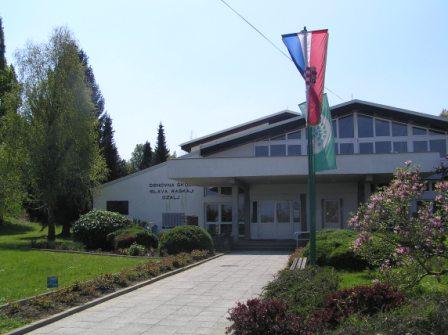 OSNOVNA ŠKOLA „SLAVA RAŠKAJ“ OZALJ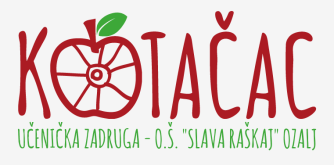 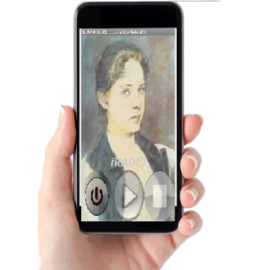 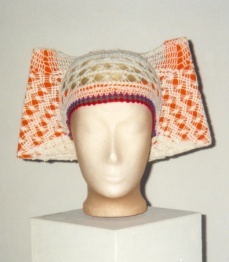 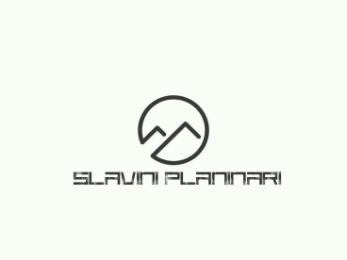  Na temelju odredbe članka 118. st. 2, al. 5., vezano uz odredbu čl. 28. st. 9. i odredbu čl. 137. st. 4. Zakona o odgoju i obrazovanju u osnovnoj i srednjoj školi (Narodne novine broj 87/08, 86/09, 92/10, 105/10, 90/11, 16/12, 86/12, 94/13, 152/14, 7/17, 68/18) te na temelju odredbe čl. 12. i čl. 31. Statuta Osnovne škole „Slava Raškaj“ Ozalj, Podgraj 10A, 47 280 Ozalj,  Školski odbor Osnovne škole „Slava Raškaj“ Ozalj na prijedlog ravnateljice Škole donosi ŠKOLSKI KURIKULUM za školsku godinu 2022./2023.na sjednici Školskog odbora održano 7. listopada 2022. godine (KLASA: 003-06/22-01/9; URBROJ: 2133-35-22-1), a nakon provedene rasprave na sjednici Učiteljskog vijeća održanoj 5. rujna 2022. godine (KLASA:003-08/22-01/7; URBROJ: 2133-35-22-1), Vijeća učenika održanog 22. rujna 2022. godine ( KLASA:602-02/22-01/1; URBROJ: 2133-35-22-1) i Vijeća roditelja održanog 6. rujna 2022. godine (KLASA: 600-09/22-01/1; URBROJ: 2133-35-22-1). Ravnateljica škole:					            Predsjednica Školskog odbora: ___________________________                                                   ___________________________       Gordana Basar, dipl. uč.                                                                             Dubravka Sučec, nast. U Ozlju, 7. listopada 2022. g. 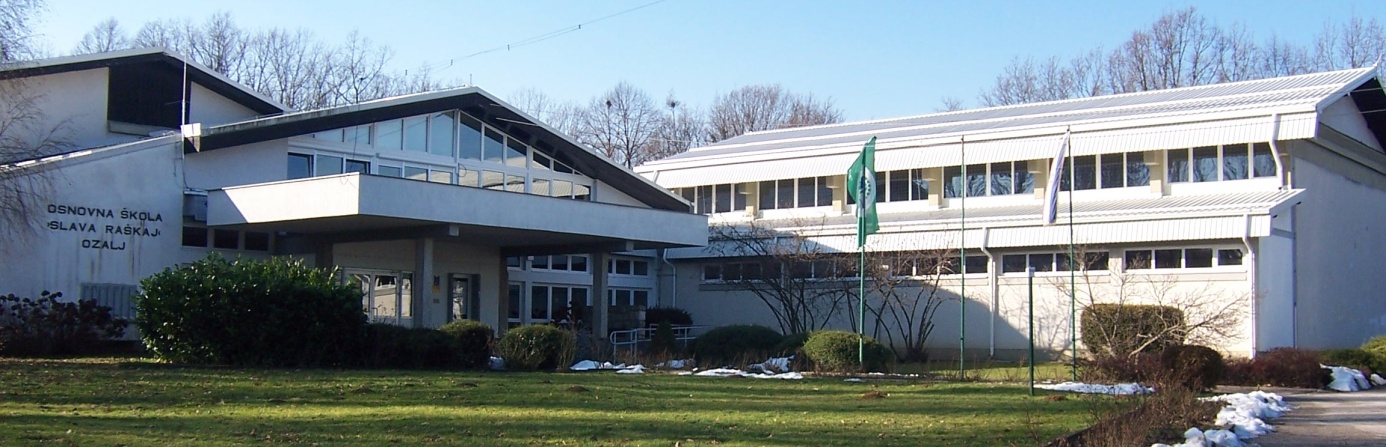 OŠ „Slava Raškaj“ OzaljPodgraj 10a47 280 Ozaljtel: 047/731-112fax: 047/731-112e-pošta: tajnistvo@os-slava-raskaj-ozalj.skole.hr web adresa: http://os-slava-raskaj-ozalj.skole.hr SADRŽAJVIZIJA I MISIJA ŠKOLE ………………………………………………………………………………………………..………..  6 RAZREDNI ODJELI, RAZREDNICI, PREDMETNI UČITELJI I STRUČNI SURADNICI …..……..………….  7RAZREDNI ODJELI I RAZREDNICI …………………………………………………………………………..……….  7PREDMETNI UČITELJI …………………………………………………………………………………………..……….   8ŠKOLSKI RAZVOJNI PLAN ……………………………………………………………………………………………….…...   9IZBORNA NASTAVA ………………………………………………………………………………………………….………… 11 NJEMAČKI JEZIK ……………………………………………………………………………………………………….…. 11INFORMATIKA …………………………………………………………………………………………………………….  11KATOLIČKI VJERONAUK ……………………………………………………………………………………………...   12DOPUNSKA NASTAVA ………………………………………………………………………………………………….…….  13DODATNA NASTAVA ………………………………………………………………………………………………….………  15AKTIVNOSTI ZA DAROVITE UČENIKE ……………………………………………………………………………. 15VANJSKO VREDNOVANJE OBRAZOVANJA ………………………………………………………………………….. 16IZVANNASTAVNE AKTIVNOSTI …………………………………………………………………………………….…….  17DRAMSKO - RITMIČKA SKUPINA …………………………..……………………………………………….…..   17LIKOVNA SKUPINA ………………………………………………………………………………………………………  18MALI ČITAČI  ……………………………………………………………………………………………………………….. 19RADIO AMATERI…..……………………………………………………………………………………………………..   19ETNO SKUPINA ……………………………………………………………………………………………………………  20PJEVAČKI ZBOR ……………………………………………………………………………………………………………. 20RADIJSKA SKUPINA „SLAVIN GLAS“ ……………………………………………………………………………… 21PLANINARSKA SKUPINA „SLAVINI PLANINARI“ …………………………………………………………….  21MALI KIPARI ………………………………………………………………………………………………………….…….. 22ROBOTIKA …………………………………………………………………………………………………………….   22MLADI POVJESNIČARI ……………………………………………………………………………………………  22PRVOPRIČESNICI …………………………………………………………………………………………….……… 23 MALI KNJIŽNIČARI ………………………………………………………………………………………….…..…  24CRVENI KRIŽ ………………………………………………………………………………………………………….. 24VUNIĆI ………….....…………………………………………………………………………………………………… 25 MLADI EKOLOZI …………………………………………………………………………………………………….. 25 MUDRIĆI ……………………………………………………………………………………………………………….. 26 ČIPKARICE  ………………………..…………………………………………………………………………..……..  26ENGLISH READING CLUB ……..……………………………………………………………………………….. 27VOLONTERSKA ŠKOLICA  ……………………………………………………………………………………….  27PRIRODOSLOVCI ……………………………………………………………………………………………………  28MALI ISTRAŽIVAČI …………….…………………………………………………………………………………… 28MALI METEOROLOZI …………………………………………………………………………………………….. 29KREATIVNA SKUPINA …………………………………………………………………………………………..… 29DOMAĆINSTVO ……………………………………………………………………………………………………… 30PROMET ………………………………………………………………………………………………………………… 31PROJEKTI …………………………………………………………………………………………………………………………… 32KARLOVAČKA ŽUPANIJA ZA INKLUZIVNE ŠKOLE …………………………………………………………… 33 OSIGURAVANJE BESPLATNE PREHRANE ZA DJECU U RIZIKU OD SIROMAŠTVA  …………..  33ČUVAM ETNO – STVARAM PODUZETNO   …………………………………………………………………..   33REC PROGRAM EUROPSKE KOMISIJE: Prevencija i borba protiv svih oblika nasilja nad djecom, mladima i ženama, SNEP PROGRAMME 2 JUNIOR  ……………………………….……….. 33DJEČJA ILUSTRIRANA MONOGRAFIJA OZLJA ……………………………………………………………….  34NAŠA MALA KNJIŽNICA ………………………………………………………………………………………………   34ČINIMO DOBRO UZ OTISAK SRCA ……………………………………………………………………………….   35ERASMUS+ - BOSS 2 …………………………………………………………………………………………………..   35PROGRAMI …………………………………………………………………………………………………………………….….  36ZDRAVSTVENI ODGOJ ………………………………………………………………………………….………... 36ZDRAV KAO ZMAJ (EMOCIONALNO ZDRAVLJE DJECE, BORAVAK U PRIRODI) ….. 36GRAĐANSKI ODGOJ …………………………………………………………………………………………….…. 38FESTIVAL PRAVA DJECE  ………………………………………………………………………………….. 39 ŠKOLSKI PREVENTIVNI PROGRAM …………………………………………………………………...…..   40 ZDRAVSTVENA ZAŠTITA UČENIKA …………………………………………………………………….……. 42PROFESIONALNO INFORMIRANJE I USMJERAVANE UČENIKA ………………………………... 43KaRijERA i JA, STRuKA i TI ………………………………………………………………………..……… 46KA RADDAR  ……………………………………………………………………………………………………. 46KNJIŽNIČNO - INFORMACIJSKO OBRAZOVANJE ……………………………………………………..  46 HUMANITARNI RAD ………………………………………………………………………………………….…………….…  47VOLONTERSKA ŠKOLICA ………………………………………………………………….………………….…  47ZA TISUĆU RADOSTI ………………………………………………………………………………..…………….. 47MARIJINI OBROCI  …………………………………………………………………………………………………. 47PRODUŽNI BORAVAK …………………………………………………………………………………………………………. 48DODATNI ODGOJNO-OBRAZOVNI RAD……………………………………………………………………………….. 49SLAVINI AKVARELISTI ……………………………………………………………………………………..……… 49ČITAJMO NAGLAS – ČITAJMO ZABORAVLJENE KNJIGE! ………………………………………….  49VEČER MATEMATIKE ……………………………………………………………………………………………… 50E-TWINING: TKO ČITA, NE SKITA 2 …………………………………………………………………………. 50 MJESEC HRVATSKE KNJIGE ……………………………………………..……………………………………… 51EUROPSKI DAN JEZIKA …………………………………………………………………………………….….…. 52NATJECANJA ……………….…………………………………………………………………………………………. 52  NATJECANJA U ZNANJU ………………………………………………………………………………….. 52NATJECANJA UMJETNIČKOG KARAKTERA I POLITEHNIČKA NATJECANJA …….….. 52SPORTSKA NATJECANJA …………………………………………………………………………………. 52 OBILJEŽAVANJA ………………………………………………………………………………………………….…  52MEDIJSKA KULTURA ……………………………………………………………………………………………………….…  53 ŠKOLSKI INTERNET RADIO „SLAVIN GLAS“ ………………………………………………………….…  53KLUBOVI I DRUŠTVA ………………………………………………………………………………………………………..… 53UČENIČKA ZADRUGA „KOTAČAC“ ………………………………………………………………………..… 53 ŠKOLSKI SPORTSKI KLUB „SLAVA RAŠKAJ“…………………………………..……………………….… 54 DJEČJE GRADSKO VIJEĆE  ….…………………………………..…………………………………………….… 54 SURADNJA S LOKALNOM ZAJEDNICOM …………………………………………………………………………….  55IZVANUČIONIČKA NASTAVA ……………………………………………………………………………………….….….  56IZVANUČIONIČKA NASTAVA ZA UČENIKE RAZREDNE NASTAVE ……………………….…….  56 IZVANUČIONIČKA NASTAVA ZA UČENIKE PREDMETNE NASTAVE ………………….……..   57EKSKURZIJA ………………………………………………………………………………………………………..…  58VJEŽBA EVAKUACIJE ………………………………………………………………………………………………………..… 58PRILOZI KURIKULUMU………………………………………………………………………………………………………..  59VIZIJA I MISIJA ŠKOLENAŠA MISIJANaša misija je biti kvalitetna javna škola u kojoj učenici osjećaju radost učenja i zajedništva. NAŠA VIZIJAŽelimo osnažiti učenike na putu ostvarivanja svojih interesa. Želimo učiniti školu mjestom međusobnog poštivanja i odgovornosti za sebe i druge. Želimo stremiti k izvrsnosti, njegovati tradiciju i prihvaćati nove izazove. RAZREDNI ODJELI, RAZREDNICI, PREDMETNI UČITELJI I STRUČNI SURADNICI RAZREDNI ODJELI I RAZREDNICI PREDMETNI UČITELJI ŠKOLSKI RAZVOJNI PLAN 2022./2023.IZBORNA NASTAVA                            4.1. NJEMAČKI JEZIK 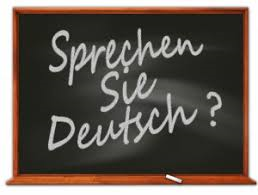 Uvjereni smo da roditelji mnogo dobroga i korisnoga želi za svoje dijete, stoga je dana prilika pohađanja nastave njemačkoga jezika kao drugog stranog jezika. Učenik može u školi pored obveznog tzv. prvog stranog jezika besplatno polaziti i nastavu njemačkoga jezika dva školska sata tjedno. Nastava drugog stranog jezika odvija se u vrijeme redovite nastave tako da ne ometa prijevoz učenika putnika, besplatna je i traje do kraja 8. razreda. Učenici se najčešće uključuju na početku četvrtog razreda, ali je moguće i na početku petog. U šk. godini 2022./2023. njemački jezik održava se u svim razrednim odjelima od 4. do 8. r. u Matičnoj školi. Nastavu njemačkog jezika ukupno pohađa 72 učenika. INFORMATIKA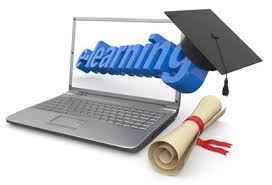 Informatička pismenost i vještine korisne su, neophodne i tražene, kako u svakodnevnom životu, tako i na tržištu rada za koje se učenici godinama pripremaju. Kako bi obrazovanje naših učenika išlo što više u korak sa suvremenim svijetom, u školi je organizirana izborna nastava informatike od 1. do 4. razreda. Većina učenika i roditelja odabralo je izbornu nastavu informatike u nižim razredima. Od šk. godine 2018./2019. nastava informatike postala je obveznom za učenike 5. i 6. razreda U šk. godini 2022./2023. izbornu nastavu informatike (1. - 8. r.) pohađa 338 (97%) od ukupno 350 učenika. KATOLIČKI VJERONAUK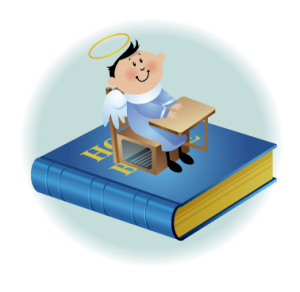 Izborna nastava katoličkog vjeronauka održava se po dva sata tjedno u svim razrednim odjelima. Nastava priprema učenike za kvalitetan vjerski život, primanje sakramenata i sudjelovanje u vjerskom životu svoje župne zajednice. Većina učenika uključena je u izbornu nastavu kat. vjeronauka i redovito je pohađa (342/350 = 98%). DOPUNSKA NASTAVA5.1. DOPUNSKA NASTAVA - RAZREDNA NASTAVA5.2.DOPUNSKA NASTAVA – PREDMETNA NASTAVADODATNA NASTAVA Razredna nastavaPredmetna nastava6.1. AKTIVNOSTI ZA DAROVITE UČENIKESvake šk. godine generaciji učenika 3. razreda omogućena je identifikacija (potencijalne) darovitosti koju standardiziranim testom (Raven: Progresivne matrice) provodi licencirani psiholog. Pretprošle školske godine testiranje zbog epidemioloških mjera nije provedeno pa su u šk. godini 2021./2022. testiranju mogli pristupiti učenici 3. i 4. razreda. Identificirano je 9 djece u generaciji 3. i 4. razreda. Učenici 3. i 4. razreda uključeni su u izvannastavnu aktivnost „Mudrići“ koja se održava 1 sat tjedno, a realiziraju se teme prema interesima učenika kroz različite vidove rada (rad na projektu, istraživački rad, terenska nastava, problemska nastava, …). Učenike od 5. do 8. razreda potiče se na uključivanje u izvannastavne i izvanškolske aktivnosti te dodatnu nastavu i pripremu za razna natjecanja. VANJSKO VREDNOVANJE OBRAZOVANJANacionalni centar za vanjsko vrednovanje obrazovanja provest će u šk. godini 2022./2023. nacionalne ispite za učenike 8. razreda u svim osnovnim školama. Učenici će pisati nacionalne ispite iz Hrvatskoga jezika, Matematike, 1. stranog jezika,  Povijesti, Geografije, Biologije, Kemije i Fizike prema kalendaru i vremeniku provedbe. Dani u kojima se provode ispiti su redoviti nastavni dani. Rezultat na nacionalnim ispitima neće biti kriterij za upis u srednju školu, ali bi mogao biti jedan od elemenata uz sve ostale ocjene koji bi se mogao računati prilikom zaključivanja ocjena iz pojedinog predmeta. 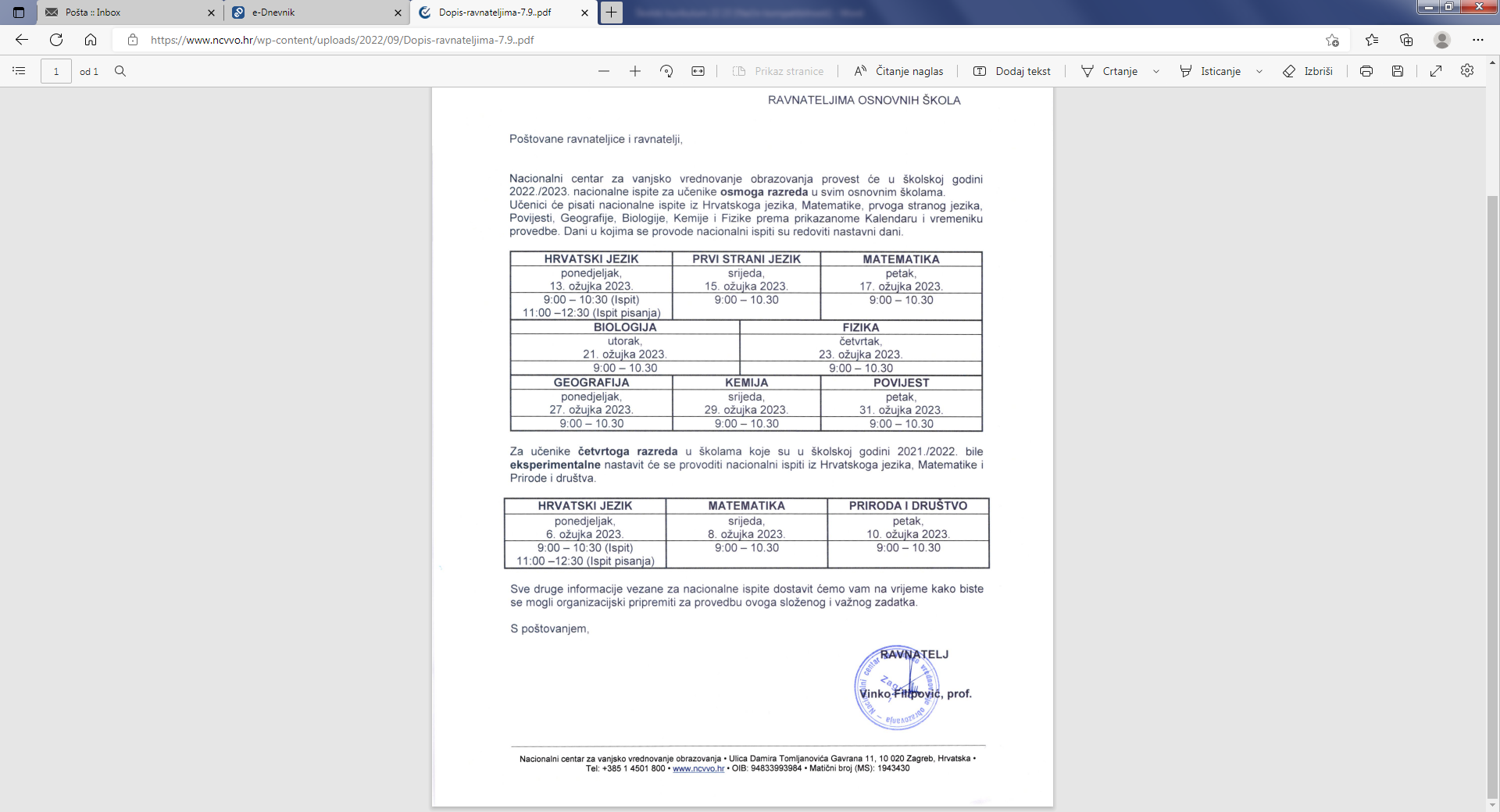 8. IZVANNASTAVNE AKTIVNOSTI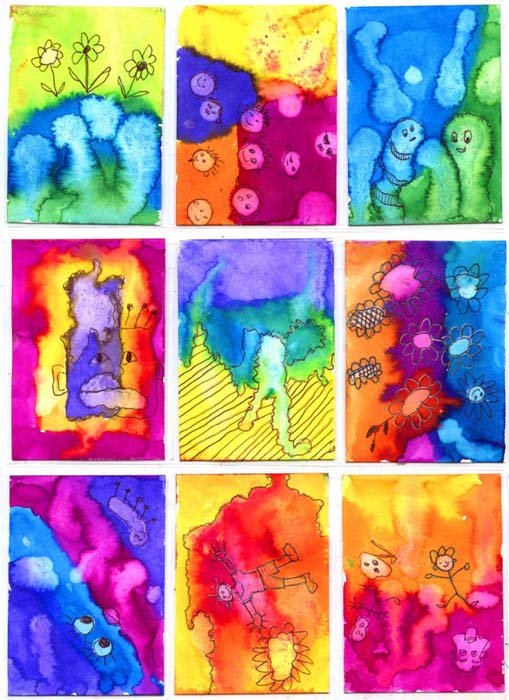 DRAMSKO-RECITATORSKA SKUPINALIKOVNA SKUPINAMALI ČITAČIRADIO AMATERIETNO SKUPINAPJEVAČKI ZBOR RADIJSKA SKUPINA „SLAVIN GLAS“ PLANINARSKA SKUPINA „SLAVINI PLANINARI“ MALI KIPARI ROBOTIKAMLADI POVJESNIČARI       8.12. PRVOPRIČESNICI8.13.     MLADI KNJIŽNIČARI 8.14.  CRVENI KRIŽ 8.15.     VUNIĆI 8.16.   MLADI EKOLOZI   8.17. SKUPINA (POTENCIJALNO) DAROVITE DJECE „MUDRIĆI“ 8.18. ČIPKARICE  8.19. ENGLISH READING CLUB 8.20. ŠKOLSKI VOLONTERSKI KLUB „KRUG“8.21. PRIRODOSLOVCI8.22. MALI ISTRAŽIVAČI8.23. MALI METEOROLOZI 8.24. KREATIVNA SKUPINA8.25. DOMAĆINSTVO8.26. PROMETPROJEKTI 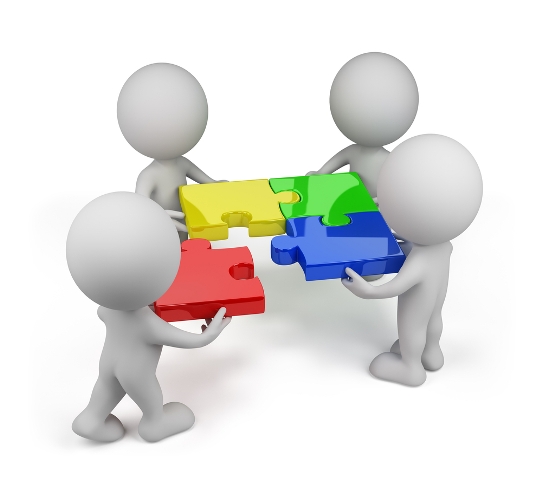  KARLOVAČKA ŽUPANIJA ZA INKLUZIVNE ŠKOLE U školi su u potpunosti integrirani učenici s posebnim potrebama koje su vrlo različite naravi. Učenici s posebnim potrebama nastavu  prate po redovnom programu uz prilagodbu i/ili uz individualizirane postupke. Individualni obrazovni program izrađuje predmetni učitelj u suradnji sa  stručnim suradnikom (defektolog) za svako polugodište. Učenicima s posebnim potrebama preporuča se uključivanje u dopunsku nastavu. U sklopu projekta „Karlovačka županija za inkluzivne škole“ osigurana su sredstva za tri osobna pomoćnika koji će tijekom cijele nastavne godine pomagati učenicima s posebnim potrebama u učenju i ostalim aktivnostima u školi.  OSIGURAVANJE BESPLATNE PREHRANE ZA DJECU U RIZIKU OD SIROMAŠTVAU okviru natječaja „Osiguravanje školske prehrane za djecu u riziku od siromaštva“ za financiranje projekata u okviru Fonda europske pomoći za najpotrebitije Ministarstvo za demografiju, obitelj, mlade i socijalnu politiku sklopilo je ugovore za provedbu projekta s jedinicama lokalne uprave. Ovim programom dodjele bespovratnih sredstava podržavaju se projekti usmjereni na ublažavanje najtežih oblika dječjeg siromaštva i to u vidu podjele hrane djeci u školama.  Isti predstavlja dodanu vrijednost postojećim nacionalnim programima i nije zamjena postojećih programa subvencioniranja prehrane, već dodana vrijednost kojom će pomoć biti dostupna većem broju djece. Ciljne skupine Poziva su djeca koja žive u siromaštvu ili su u riziku od siromaštva te  koja su polaznici obveznog školskog programa i definirana su kao najpotrebitija  prema kriterijima  partnerske organizacije  za redovito primanje prehrane na način na koji je školska prehrana organizirana. U šk. godini 2022./2023. ukupno 59 učenika uključeno je u projekt.  ČUVAM ETNO – STVARAM PODUZETNO!           Projektom Čuvam etno, stvaram poduzetno! Etno skupina i Male čipkarice žele jednu prostoriju škole pretvoriti u Etno kutak, gdje bismo izložili reprezentativne primjerke učeničkih radova s vezom na platnu i jalbom, koji najbolje predstavljaju ozaljsku kulturnu baštinu. Osim toga, izradili bismo i nove suvenire s vezom na platnu i jalbom koje bismo predstavili na 8. međunarodnoj izložbi čipke u Zavičajnom muzeju Ozalj u travnju 2023. godine. Projektnim aktivnostima želimo razviti kompetencije učenika i učitelja iz područja poduzetništva, marketinga, etnografije, uređenja izložbenog prostora i digitalnih tehnologija, koje će nam omogućiti kvalitetnu prezentaciju proizvoda učeničke zadruge i njihov plasman na tržištu. Ostvarit ćemo suradnju sa Zavičajnim muzejom Ozalj i KUD-om "Ključ" Trg. REC PROGRAM EUROPSKE KOMISIJE „Seksualno nasilje – edukacijski i preventivni program 2 – Junior SNEP 2 – Junior)U suradnji s Udrugom Ženska soba (organizacija s dugogodišnjim iskustvom na području edukacije, prevencije i borbe protiv seksualnog nasilja) Škola kao partner razvija projektni prijedlog za natječaj SNEP Program 2 – Junior. Cilj aktivnosti koje će biti osmišljene i navedene u projektnom prijedlogu jest zaštita djece od seksualnog nasilja kroz edukaciju i multidisciplinarnu suradnju relevantnih institucija te osvještavanje šire javnosti o problem seksualnog nasilja nad djecom. Program prevencije seksualnog nasilja je recenziran (Poliklinika za zaštitu djece i mladih Grada Zagreba), Učiteljski fakultet, Ministarstvo znanosti i obrazovanja, Agencija za odgoj i obrazovanje). U okviru projekta namjera je razraditi program prevencije seksualnog nasilja za osnovne škole (5.-8. razred), isti primijeniti u praksi i znanstveno utemeljeno evaluirati učinkovitost takvog programa. Očekuju se dugoročne pozitivne implikacije za suzbijanje seksualnog nasilja nad i među djecom i mladima i osiguravanje nužne podrške žrtvama seksualnog nasilja. Trajanje projekta je 24 mjeseca, kroz 2021. i 2022. godinu. DJEČJA ILUSTRIRANA MONOGRAFIJA OZLJAU školskoj godini 2022./2023. učiteljice i učenici svih područnih škola na način da obiđu lokalitete od kulturnog, povijesnog, gospodarskog i prirodnog značaja i na temelju obilazaka ilustriraju lokalitete i literarno opišu. Trajni cilj programa je poticanje i razvoj osviještenosti i društveno-odgovornog ponašanja građana svih dobnih i socijalnih skupina prema očuvanju i zaštiti tradicijske materijalne i nematerijalne kulturne baštine zavičaja.Specifični ciljevi su razvoj vještina i kompetencija za očuvanje tradicijske materijalne  i nematerijalne baštine zavičajnog kraja (Ozaljsko područje). Obilaskom i obradom značajnih lokaliteta i ustanova razvijati ljubav i kritičko promišljanje prema kulturno umjetničkoj baštini i značajnim povijesnim i kulturnim spomenicima te prirodnoj baštini. Razvijati socijalne i komunikacijske vještine te umjetničko i literarno izražavanje. Razvijanje mašte, inovativnosti, senzibiliteta prostornom i socijalnom organizacijom, kritičke svijesti, kreativnosti, praktične primjene (dizajna), poticanje na zajedništvo, poštivanja drugih te pridonošenje stvaranju kulturne i poduzetničke svijesti suradnjom s lokalnom zajednicom i njenim institucijama. Dobivene rezultate koristiti pri izradi monografije Ozlja: obići uz stručno vodstvo i dobiti nova saznanja o specifičnim lokalitetima, građevinama i ustanovama. Viđeno oslikati i literarno popratiti te stvoriti monografiju zavičajnog kraja Ozlja. Istu prevesti na engleski jezik.NAŠA MALA KNJIŽNICAUčenici 2. i 3. razreda PŠ Mali Erjavec s razrednim učiteljicama 2  školska sata tjedno s ciljem poticanja čitanja i podizanja čitateljske pismenosti te upoznavanja drugih kultura provodit će projekt Naša mala knjižnica. Projekt aktivno uključuje djecu u aktivnosti nakon čitanja knjiga pa tako djeca razmjenjuju književnog junaka s djecom iz drugih škola, ponekad i druge zemlje. Neke od aktivnosti su i stvaranje čitalačkog kutka, literarno-književni natječaj, čitalački vlakić…  Namjena projekta je  ponuditi djeci knjigu koja zaokuplja pažnju svojim cjelokupnim sadržajem, potaknuti na čitanje uz promišljanje i aktivno sudjelovati u stvaranju publike koja razmišlja, analizira i usmjereno djeluje na svim područjima društvenog života. Praćenje i bilježenje osobnog napretka učenika u čitanju te razvoju njegove mašte i kreativnosti. Razvijati timski rad. Oglašavanje o radu putem medija. ČINIMO DOBRO UZ OTISAK SRCA Program „Činimo dobro uz Otisak srca“ kroz platformu 'DoGood People' u organizaciji Nacionalne zaklade za razvoj civilnoga društva
.'DoGood People' međunarodna je platforma primjenjiva za sve mobilne uređaje te je u okviru ovog Programa prilagođena za skupne izazove izvedive u školskim uvjetima, a koji su usmjereni na ostvarivanje UN- ovih globalnih ciljeva održivog razvoja za 2030. godinu.
Skupni izazovi podrazumijevaju uključivanje učenika/-ica u izvršavanje određenih zadataka s ciljem povećanja svjesnosti djece i mladih o UN- ovim globalnim ciljevima održivog razvoja pod mentorstvom svojih učitelja/-ca, nastavnika/-ca ili druge osobe zadužene za vođenje razreda ili volonterskih skupina. Kroz inovativnu aplikaciju pružit će se mogućnost promocije konkretnih jednostavnih svakodnevnih rutina za osobni i kolektivni doprinos održivom razvoju, a uključene škole će se i međusobno povezati na ovaj način.ERASMUS+ - BOSS 2 Mladi (u ovom slučaju učenici od 13-15 godina) nemaju priliku sudjelovati u donošenju odluka niti direktno komunicirati s donositeljima odluka. Sudjelovanje u donošenju proračuna, predstavljanje općinskog proračuna nije raširena praksa u Hrvatskoj ni za opću populaciju, a kamoli za mlade. Ovim se projektom mlade želi uključiti u donošenje odluka kroz svojevrsni participativni proračun (sudjelovanje u raspodjeli sredstava) u školi. Ovaj primjer može poslužiti kao primjer dobre prakse i za općinu, ali i za okolne škole i općine. Sukladno Dijalogu EU-a s mladima te Ciljevima za mlade ovim se projektom doprinosi ostvarenju: mladih kao donositeljima odluka, prostor i sudjelovanje za sve, razvoj ruralnih krajeva. Nadalje učenicima se jačaju osobne, socijalne i građanske kompetencije. Ovim projektom također doprinosimo razvoju građanskog odgoja i obrazovanja. S obzirom da se unutar projekta dobivaju mjesečni paušali, dio tih paušala će se prenamijeniti na ostvarenje najboljih ideja učenika. Učenici će imati određene smjernice kod izrade ideja, te će sredstva biti ograničena. No, smisao je da se pokaže kako su oni sami osmislili i na kraju odabrali ideju.Naziv projekta: Biram, odlučujem, sudjelujem, stvaram! 2 (BOSS! 2) Trajanje: 15 mjeseci, 1.4.2023. – 1.7.2024. Broj učenika: minimalno 15 (od 13 godina), 7. i 8. razrediPROGRAMI 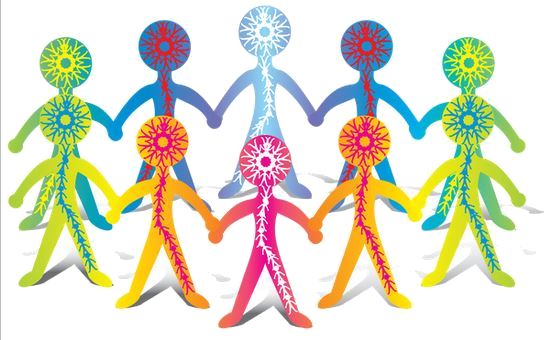 10.1. ZDRAVSTVENI ODGOJ   Nastavni plan i program zdravstvenog odgoja planiran za provedbu na satu razrednika sastoji se od četiri modula: Živjeti zdravo, Prevencija ovisnosti, Prevencija nasilničkog ponašanja i Spolno/rodna ravnopravnost i odgovorno spolno ponašanje. Osposobljavanje za kritičko prosuđivanje životnih situacija i vlastitih postupaka za odgovorno donošenje odluka temeljni je cilj svih modula. Također, jednako važan cilj svih modula je razvoj tolerancije, pri čemu je važno pomoći svim učenicima razviti pozitivnu sliku o sebi, ali i usvojiti uvažavanje različitosti među ljudima kao temeljnu vrednotu. Zdravstveni odgoj treba pomoći razvoju sustava vrijednosti kod mladih osoba, potaknuti razvoj empatije i osjetljivosti za potrebe drugih, no istodobno treba ukazati na neprihvatljiva ponašanja i devijantne pojave koje se ne smiju tolerirati ili ignorirati.Osnovna škola - razredna nastavaOsnovna škola - predmetna nastavaZDRAV KAO ZMAJCiljevi i aktivnosti projekta: U partnerstvu sa DND Ozalj provodi se  projekt sa ciljem Kretanje i boravak na zraku, sa dodatnim naglaskom na igru i učenje u prirodi i sa prirodom i aktivnosti za poticanje emocionalnog razvoja djece. Korist projekta očituje se kroz razvoj sljedećih vrijednosti: Praćenje i bilježenje osobnog napretka učenika, njihovog vladanja i doprinosa prilikom izvođenja određenih aktivnosti. Razvijati svijest o važnosti boravka u prirodi, poboljšanje mentalnog  i fizičkog zdravlja. GRAĐANSKI ODGOJ I OBRAZOVANJE Kako bi se u učenika potaknula spremnost za aktivno i odgovorno sudjelovanje od razredne, preko lokalne i nacionalne, do europske i međunarodne zajednice, oni u školi trebaju: stjecati znanje o svojim pravima, odgovornostima, mogućnostima i načinima djelovanja u zajednici; o načelima djelovanja demokratske vlasti i načelima pravne države, o mehanizmima zaštite ljudskih prava od lokalne do nacionalne, europske i međunarodne razine, razvijati vještine uočavanja problema u zajednici i njihova miroljubivog rješavanja, u suradnji s drugima jačati motivaciju za primjenom stečenog znanja i vještina u svakodnevnom životu. U skladu s tim, nastavni plan i program građanskog odgoja i obrazovanja (u daljnjem tekstu: građanski odgoj i obrazovanje) određuje očekivana postignuća učenika i sugerira načine na koje se do njih dolazi u školi bez obzira na to provodi li se građanski odgoj i obrazovanje kao poseban predmet ili međupredmetno. On time predstavlja konceptualni, didaktički i metodički okvir za razvoj građanske kompetencije u osnovnoj i srednjoj školi.Plan integriranja Programa međupredmetnih i interdisciplinarnih sadržaja (ishoda) Građanskog odgoj i obrazovanja u postojeće predmete i izvanučioničke aktivnosti u I., II., III. i IV. razredu osnovne škole Plan integriranja Programa međupredmetnih i interdisciplinarnih sadržaja (ishoda) Građanskog odgoj i obrazovanja u postojeće predmete i izvanučioničke aktivnosti u V., VI., VII. i VIII. razredu osnovne škole FESTIVAL PRAVA DJECEUdruga za promicanje stvaralaštva i jednakih mogućnosti Alternator organizira Festival u suradnji s Uredom UNICEF-a za Hrvatsku, Uredom pravobraniteljice za djecu i Hrvatskim filmskim savezom, s ciljem proslave dječjih prava i promocije stvaralaštva djece i mladih.
Početak Festivala je 12. listopada pa sve do kraja studenog. Putem web stranice (festivalpravadjece.com<http://festivalpravadjece.com/>) pristupa se filmovima koje su snimili djeca i mladi iz Hrvatske i svijeta. Festival prava djece i ove je godine u potpunosti besplatan i inkluzivan. Filmovi imaju titlove za osobe s oštećenjem sluha i audiodeskripciju za osobe s oštećenjem vida.
 ŠKOLSKI PREVENTIVNI PROGRAM Voditelj /i  ŠPP: pedagoginja, defektologinja, razrednici i vanjski suradnici                                           PROCJENA STANJA I POTREBA:Kako bi učenicima vrijeme provedeno u školi činilo zadovoljstvo i osobnu korist u šk. godini 2022./2023. Učiteljsko vijeće razradilo je bogat izbor izvannastavnih aktivnosti (26): umjetničke, jezične, humanitarne, prirodoznanstvene, matematičke, tehničke i sportske naravi, a za (potencijalno) darovite učenike organizirane su dodatne odg.-obr. aktivnosti. ŠPP obuhvatit će i druge segmente prevencije (sigurnost na društvenim mrežama, prevencija nasilja, ovisnosti, sigurnost u prometu, zdravlje). U vremenu pandemije virusa COVID SARS potrebno je intenzivirati temu zdravlja: fizičkog i mentalnog i zbog toga proširiti izbor izvannastavnih aktivnosti za učenike jer su bitno smanjene mogućnosti organiziranog provođenja slobodnog vremena u zajednici. Individualnim pristupom potrebno je osigurati podršku učenicima u riziku i njihovim roditeljima. CILJEVI PROGRAMA: U OŠ „Slava Raškaj“ Ozalj preventivnim programom cilj je poticati tolerantan i suradljiv odnos učenika prema vršnjacima i odraslima, smanjiti broj izostanaka učenika i sve oblike nasilja putem interneta (sadržaji neprimjereni dobi učenika, vrijeđanje i slično putem društvenih mreža, …) te znanjem i kompetentnim pristupom u odgoju osnažiti roditelje i učitelje kako bi mogli prepoznati opasnosti i na vrijeme poduzeti adekvatne postupke. Cilj Školskog preventivnog programa je dati učenicima pravovremene i provjerene informacije o zaštiti fizičkog zdravlja, pružiti raznovrsne aktivnosti za razvijanje interesa i talenata učenika tj. organizirano provođenje slobodnog vremena, osnaživati, poticati otpornost na stresne situacije i osigurati individualnu pravovremenu podršku učenicima koji se teško nose sa stresom. AKTIVNOSTI: Aktivnosti su podijeljene obzirom na korisnike (učenici, roditelji, učenici). Najčešće su to radionice za učenike, predavanja s raspravom za roditelje i učitelje, razgovori, debata, parlaonica). RAD S UČENICIMARAD S RODITELJIMARAD S UČITELJIMA ZDRAVSTVENA ZAŠTITA UČENIKA SISTEMATSKI I OSTALI PREVENTIVNI PREGLEDISistematski pregledi djeteta prije upisa u prvi razred osnovne škole.Obveza provođenja regulirana je Zakonom o osnovnom školstvu, a organizacija i način provođenja Pravilnikom o postupku utvrđivanja psihofizičkog stanja djeteta, učenika te sastavu stručnih povjerenstava (NN 67/14) i Pravilnikom o osnovnoškolskom i srednjoškolskom odgoju i obrazovanju učenika s teškoćama u razvoju (NN 24/15). Prilikom pregleda dijete će se i cijepiti prema Pravilniku o načinu provođenja imunizacije.Zubnu putovnicu donose roditelji na pregled školskog liječnika na temelju prethodno obavljenog pregleda kod doktora dentalne medicine.Sistematski pregledi u V razredu osnovne škole (praćenje psihofizičkog razvoja).Sistematski pregledi u VIII razredu osnovne škole u svrhu utvrđivanja zdravstvenog  stanja i sposobnosti s obzirom na daljnje školovanje (profesionalna orijentacija), ispunjavanje YP-CORE upitnika radi probira na poremećaje mentalnog zdravlja.Ciljani pregledi – u ostalim razredima:III. r. - poremećaj vida na boje i vidna oštrina, mjerenje tjelesne visine i maseVI. r. - pregled kralježnice, tjelesna visina i masa , do kraja prvog polugodišta 2022./2023.g. potrebno je prikupiti Zubne putovnice od učenika a koje će učenici donijeti od izabranog stomatologa u školu VII. r. – ispitivanje sluha pomoću audiometra Probiri se provode uz prethodni dogovor sa školama koje su u nadležnosti tima školske medicine.ZDRAVSTVENI ODGOJ I SAVJETOVALIŠNI RADNamijenjen je učenicima, roditeljima te nastavnicima i profesorima. Metode rada su predavanja, tribine, grupni rad, radionice te individualni rad. Obavlja se kao zasebna aktivnost  (sudjelovanje na nastavi) ili integrirana u sistematske preglede i cijepljenja. Prisustvovanje roditeljskim sastancima, učiteljskom i/ili nastavničkom vijeću i individualni kontakti s djelatnicima škole.Zdravstveni odgoj provodi se u dogovoru sa nadležnim školama, a prema važećim propisima Ministarstva znanosti i obrazovanja i Ministarstva zdravstva.Namijenjen je učenicima te njihovim roditeljima, učiteljima i profesorima u svrhu pomoći u rješavanju temeljnih problema u svezi prilagodbe na školu, školskog neuspjeha, poremećaja ponašanja, rizičnih ponašanja (pušenje duhana, pijenje alkohola, uporaba psiho-aktivnih droga), problema razvoja i sazrijevanja, kroničnih poremećaja zdravlja, očuvanja mentalnog te reproduktivnog zdravlja.ZO: 1.r. – pravilno pranje zuba po modelu        3.r. – skrivene kalorije         5.r. – Pubertet i higijena         8.r. – Reproduktivno zdravlje i HPV cijepljenjeSavjetovališni rad se provodi u prostorima školskih ambulanti u pravilu u poslijepodnevnim satima uz prethodnu narudžbu. Naručiti se možete na brojeve telefona navedene u Kontakti- Služba za školsku medicinu.ZDRAVSTVENA I TJELESNA KULTURAZdravstveni odgoj prema programu i potrebama škole. Ciljani zdravstveni pregledi pojedinih učenika za potrebe športskih natjecanja. Ciljani pregledi učenika u svrhu utvrđivanja zdravstvenog stanja i tjelesne     sposobnosti te primjene nekog od oslobađajućeg rješenja ili dobivanje prilagođenog programa tjelesne i zdravstvene kulture. Vrijeme provođenja - kontinuirano.MJERE HIGIJENSKO-EPIDEMIOLOŠKE ZAŠTITECijepljenje i docjepljivanje provodi se prema obveznom godišnjem programu cijepljenja, uključuje i pregled prije cijepljenja u svrhu utvrđivanja eventualnih kontraindikacija. Cijepljenje učenika pojedinih razreda obavlja se u pravilu za vrijeme trajanja nastave u prostorijama zdravstvene organizacije ili u adekvatnim i za to prilagođenim  prostorima škole. Škole su dužne na temelju primljene obavijesti dovesti učenike na                 cijepljenje, uz obavezno prisustvo nastavnika. Cijepljenje se provodi  kontinuirano u tijeku cijele školske godine.PROGRAM  CIJEPLJENJA:I. razred :  kod upisa u 1. r. -  protiv dječje  paralize, ospica, zaušnjaka i rubeole (provodi se u pratnji roditelja)  VIII. razred: protiv Difterije,Tetanusa  i Dječje  paralize- obavezno, HPV (dječaci i djevojčice) - cijepljenje nije obvezno, ali je preporučeno. Formular informiranog pristanka za cijepljenje protiv HPV-a dobit će u školi svi učenici VIII. r., te ga ispunjenog potrebno dostaviti u školu bez obzira da li se roditelji slažu ili ne slažu za dobrovoljno cijepljenje.ZAŠTITA I PROMICANJE ZDRAVOG OKOLIŠAHigijensko sanitarna kontrola škole. Nadzor nad školskom kuhinjom i prehranom učenika. Vrijeme provođenja : kontinuirano.10.5. PROFESIONALNO INFORMIRANJE I SAVJETOVANJE UČENIKA 10.5.1. KaRijERA i JA, STRuKA i TICilj projekata je razviti sustav koji će učenicima omogućiti usvajanje vještina, interesa i vrijednosti za lakše upravljanje vlastitom karijerom. Projekt traje od rujna 2021. do prosinca 2023. godine. Projektne aktivnosti (promocija strukovnih zanimanja, radionice za učenike, roditeljski sastanak) provode partneri Tehnička škola Karlovac i HZZ – Područni ured Karlovac. Projektima će se razviti novi standardi zanimanja i modernizirati postojeći srednjoškolski strukovni programi, razvit će se i modernizirati programi za obrazovanje odraslih i strukovni programi za učenike s teškoćama i osobe s invaliditetom. KA RADDARU novi projekt bit će uključeni sedmaši i osmaši koji će odlaziti u MIOŠ i Tehničku školu i koju se želi usmjeriti upravo prema ovom segmentu tržišta. U ovom trenutku u Karlovačkoj županiji, kao i u cijeloj zemlji, traže se vozači, vodoinstalateri, keramičari, tesari, armirači, instalateri grijanja, zidari, električari. Radionice će organizirati strukovni profesori gdje će učenici odrađivati modelarstvo, proći sve faze određenog posla, od keramičara, fasadera, soboslikara nadalje u sustavu građevine. Među učenicima 7. i 8. razreda zainteresirano za sudjelovanje u projektu je 38 učenika/ica. 10.6. KNJIŽNIČNO - INFORMACIJSKO OBRAZOVANJE HUMANITARNI RAD11.1. ŠKOLSKI VOLONTERSKI KLUB „KRUG“ OŠ „Slava Raškaj“ Ozalj i LAG Vallis Colapis partneri su na projektu "Volonterska školica". Projekt je  financiran od strane Europskog socijalnog fonda, a vezan za područje volonterstva, odnosno razvijanja volonterstva u školama. Nositelj projekta je karlovačka udruga Carpe Diem, partneri na projektu su karlovačke školske ustanove Gimnazija Karlovac i Osnovna škola Grabrik, sisačka udruga Agencija lokalne demokracije (ALD), plaščanska udruga Slobodna škola i LAG Vallis Colapis.
Projekt traje dvije godine,  u njemu se direktno radi s učenicima i učiteljima/stručnim suradnicima škole. Radu s učenicima prethodi edukacija učitelja/stručnih suradnika za osmišljavanje kvalitetnih volonterskih programa te edukacija istih po pitanju menadžmenta volontera. Također, za zainteresirane učenike će se provesti edukativno-motivacijske radionice o volontiranju.  11.2. ZA TISUĆU RADOSTI Vjeroučitelji prikupljaju donacije učenika koje su namijenjene siromašnima u Hrvatskoj te prikupljeni iznos šalju Hrvatskom Caritasu. Dio prikupljenih sredstava Škola može uručiti učeniku/ici za čiju obitelj Učiteljsko vijeće uvidi da živi u vrlo teškim uvjetima. Akcija se provodi kontinuirano u prosincu. 11.3. MARIJINI OBROCI "Želio bih imati dovoljno hrane za jesti i želio bih jednoga dana ići u školu", riječi su dječaka Edwarda iz Malavija koje su pokrenule misiju. Marijini obroci osiguravaju programe prehrane u školama najsiromašnijih zajednica svijeta gdje siromaštvo i glad sprječavaju djecu u obrazovanju. Danas Marijini obroci hrane više od 2 milijuna djece u 20 zemalja svijeta a od 2009. godine Marijini obroci Hrvatska postaju dio ove misije. Trenutno Marijini obroci Hrvatska imaju otvorene 24 školske  kuhinje u 5 najsiromašnijih zemalja svijeta i svakodnevno osiguravaju obroke u školi za više od 60 000 djece. Samo 132 kn dovoljno je da jedno dijete ima obrok godinu dana na mjestu obrazovanja. Projekt "Mala djela, velika razlika" razlika osmišljen je tako da se djeca, učitelji i roditelji upoznaju s djelovanjem Marijinih obroka i da se uključe ovisno o svojoj mogućnostima. Tijekom projekta, kroz priče i kratke filmove imaju mogućnost čuti i vidjeti djecu u teškim životnim situacijama, a čiji se životi poboljšavaju kroz zajedničke akcije koje im omogućuju jedan obrok dnevno na mjestu obrazovanja.PRODUŽENI BORAVAKSuvremeni način života sve većem broju roditelja nameće potrebu zbrinjavanja djeteta mlađe školske dobi koje nakon redovne nastave odlazi kući i bez nadzora provodi vrijeme do dolaska roditelja. Samostalan boravak kod kuće često izlaže dijete mnogim opasnostima, a strah i briga roditelja za dijete tijekom radnog dana nameću potrebu za organiziranom brigom o djetetu. Produženi boravak jedna je od mogućnosti kojom se mogu kvalitetno i sustavno riješiti navedeni problemi. Produženi boravak organiziran je u matičnoj školi u Ozlju za učenike od 1. do 4. razreda. Radno vrijeme produženog boravka planirano je od 8 do 17 sati. Radom u produženom boravku nastoji se, pored učenja, odgovoriti na mnoge druge razvojne i kulturne potrebe djeteta kao što su: kretanje, komunikacija, socijalizacija, razvijanje matematičke, logičke i drugih pismenosti, kulturno-umjetničko područje razvoja, igre, šport i rekreacija te aktivnosti prema odabiru škole (u skladu s lokalnim događanjima i okolnostima u kojima škola živi i radi). Učenici-korisnici produženog boravka pored mliječnog obroka tijekom velikog odmora, imaju ručak i užinu i to u skladu s aktualnim preporukama o zdravoj i optimalnoj prehrani djece. Cijena produženog boravka sadrži  troškove prehrane učenika (ručak + užina) i eventualne troškove potrošnog materijala za rad skupine. Preduvjet za upis učenika u produženi boravak je zaposlenost oba roditelja, odnosno jednog roditelja u posebnim okolnostima. U školskoj godini 2022./2023. uključena su 44 učenika u program produženog boravka koji se odvija u dvije skupine. DODATNI ODGOJNO-OBRAZOVNI RAD 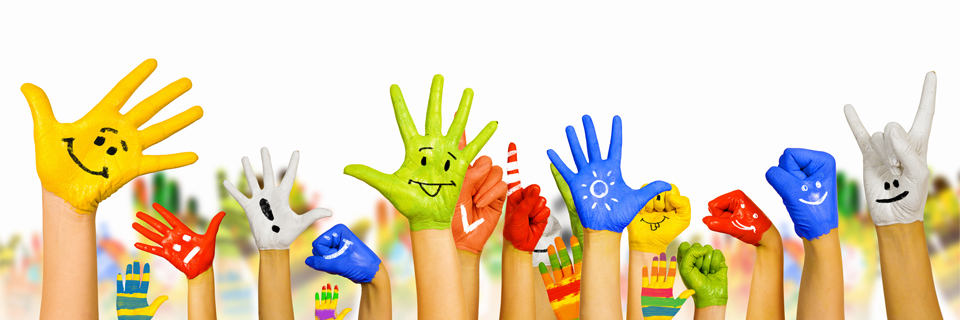 SLAVINI MLADI AKVARELISTI ČITAJMO NAGLAS – ČITAJMO ZABORAVLJENE KNJIGE!VEČER MATEMATIKEE-TWINING: TKO ČITA, NE SKITA 2MJESEC HRVATSKE KNJIGEEUROPSKI DAN JEZIKANATJECANJANATJACANJA U ZNANJUUčenici prema katalogu natjecanja i smotri kojeg za svaku šk. godinu donosi MZO i AZOO prema svojim interesima mogu sudjelovati na natjecanjima u znanju iz gotovo svih nastavnih predmeta.  Školska razina natjecanja počinje u siječnju, županijska razina provodi se u uglavnom u veljači i ožujku, a od travnja su organizirane državne razine natjecanja. Ove školske godine učenici će sudjelovati u ekipnom natjecanju KAmatKA i Međunarodnom matematičkom natjecanju „Klokan bez granica“. 13.7.2. NATJECANJA UMJETNIČKOG KARAKTERA I POLITEHNIČKA NATJECANJAUčenici se mogu natjecati na natjecanjima i smotrama umjetničkog karaktera.  U dramskom, literarnom i novinarskom izražavanju (LiDraNo), likovno (LIK), pjevanju (Duga Resa Fest), pjesništvu (Smotra dječjeg kajkavskog pjesništva Mali kaj) i u čitanju (Nacionalno natjecanje u čitanju naglas). U organizaciji Zajednice tehničke kulture organiziraju se natjecanja u robotici, automatici, maketarstvu, modelarstvu, graditeljstvu, obradi materijala, strojarskim konstrukcijama, elektrotehnici, elektronici i fotografiji, a u suradnji s HAK-om u prometu. 13.7.3. SPORTSKA NATJECANJAUčenici mogu sudjelovati na natjecanjima u svim sportovima koja organizira Školski sportski savez Karlovačke županije. U Školskom sportskom klubu Slava Raškaj u šk. godini 2021./2022. ukupno je 40 učenika/ica. 13.8. OBILJEŽAVANJA U ŠKOLIŠkola obilježava na različite načine (izložbom, prigodnom svečanosti i sl.) mnoge važne datume, blagdane, praznike, obljetnice. Kronološki pregled obilježavanja od početka prema kraju školske godine: početak nastavne godine - doček učenika 1. i 5. razreda, Dan zaštite životinja, Svjetski dan učitelja, Dani kruha i zahvalnosti za plodove zemlje, Dan kravate,  Dan sjećanja na Vukovar, Svi Sveti, Sveti Nikola, Božić, Dan međunarodnog priznanja Republike Hrvatske, Fašnik, Dan ružičastih majica (zadnja srijeda u veljači), Dan škole, Dan grada, Svjetski dan voda, Uskrs, Majčin dan, Dan planeta Zemlje, Očev dan, završna školska svečanost. Obilježavanja će se održavati u skladu s epidemiološkim preporukama. MEDIJSKA KULTURA ŠKOLSKI INTERNET RADIO „SLAVIN GLAS“ KLUBOVI I DRUŠTVA UČENIČKA ZADRUGA „KOTAČAC“Školska zadruga pri OŠ  “Slava Raškaj”  Ozalj ( nekada samo OŠ Ozalj)  prvi je put utemeljena 1959.g. Tada su radile voćarska, ratarska i sekcija za uređenje okoliša škole (82 člana). Nema podataka kada je zadruga prestala s radom. Izgradnjom nove školske zgrade 1974. g. osnovana je grupa Mladi čuvari  prirode s imenom “Kukurijek”. Skupina je bila registrirana pri Hrvatskom prirodoslovnom društvu.  Na prostoru školskoga parka zasađeno je grmlje, drveće i ruže. Park se desetljećima uspješno održava.  Kupnjom zemljišta u neposrednoj blizini škole, godine 1988., počelo je uređenje voćnjaka. Bili su to počeci ponovnog aktiviranja rada u učeničkoj zadruzi.  Novoosnovana voćarska sekcija nosila je ime “Crvena jabuka”. Od 1990. do 2001. u okviru  pokreta “Lijepa naša”  u školi  djeluju tri sekcije: voćarska, ekološka i Mladi čuvari prirode-cvjećari. U školskoj godini 2018./2019. Učenička zadruga bavit će se u okviru etno skupine izradom torbi, različitih ukrasa i uporabnih predmeta. ŠKOLSKI SPORTSKI KLUB SLAVA RAŠKAJOpis aktivnosti:
- u aktivnosti su uključeni učenici 1. – 8. razreda, a članom se postaje tako da se učenicima izrade iskaznice Hrvatskog školskog sportskog saveza.
- učenici 1. - 4. razreda su uključeni u rad kroz Univerzalnu sportsku školu u organizaciji Hrvatskog školskog sportskog saveza gdje se razvijaju njihove motoričke i funkcionalne sposobnosti
- učenici 5. - 8. razreda (iznimno i učenici nižih razreda) se natječu na školskim natjecanjima u raznim sportovima koje organizira Školski sportski savez Karlovačke županije te Hrvatski školski sportski savez na državnom nivou.
Svrha aktivnosti ŠSK Slava Raškaj je animiranje, uočavanje, kontinuirani rad i usmjeravanje za pravilan psihofizički razvoj učenika kroz sportske aktivnosti.
U šk. godini 2022./2023. u ŠSK Slava Raškaj uključena su 33 učenika viših razreda i dvije učenice nižih razreda te  učenici nižih razreda koji polaze Univerzalnu sportsku školu. Učenici se bave raznim sportovima, sudjeluju na natjecanjima (kros, futsal do 6. r., futsal do 8. r., rukomet do 6. r. i rukomet do 8. r.) i postižu zapažene rezultate. Treninzi se održavaju dva puta tjedno. DJEČJE GRADSKO VIJEĆE Dječje gradsko vijeće Grada Ozlja osnovano je 17. svibnja 2018. godine. Članovi Vijeća učenici su od 10 do 14 godine kojih trenutačno brojimo devetero, a očekuje se povećanje interesa druge djece za pristupanje i provođenje osmišljenih aktivnosti. Glavna svrha Dječjeg gradskog vijeća jest bolje ostvarivanje prava djece utvrđenih Konvencijom UN-a o pravima djece kroz njihovu participaciju. Članovi će pohađati sjednice, radne sastanke koji će se održavati na različitim lokacijama (gradska vijećnica, škola, knjižnica) kako bi se što bolje upoznali s radom različitih ustanova. Izabrani članovi provodit će promotivne aktivnosti kao što su obavješćivanje javnosti o aktivnostima vezanim za dobrobit djece u Ozlju, osmišljavanje promotivnih materijala kojima će se pojačavati vidljivost aktivnosti usmjerenih djeci. Poseban će naglasak biti na borbi protiv različitih oblika nasilja te promicanje dječjih prava (prije svega dječje participacije/uključenosti u rad lokalne zajednice). Time bismo trebali povećati svijest djece i lokalne zajednice o važnosti dječje participacije, kao i o ostalim dječjim pravima i obvezama. Osmišljene aktivnosti provodit će se u suradnji sa školom, Gradom, udrugama, klubovima, a bit će predstavljene široj javnosti putem internetskih stranica. SURADNJA S LOKALNOM ZAJEDNICOMGRAD OZALJGRADSKA KNJIŽNICA I ČITAONICA „IVAN BELOSTENEC“ OZALJZAVIČAJNI MUZEJ OZALJDRUŠTVO „NAŠA DJECA“ OZALJ (Dječji tjedan i druge aktivnosti)UDRUGA TEHNO OZDOM ZDRAVLJA OZALJGRADSKO DRUŠTVO CRVENOG KRIŽA OZALJPU KARLOVAČKA, PP OZALJ GLAZBENA ŠKOLA KARLOVACDVD OZALJOŠ SEMIČ (Dedinšćina v rokah mladih) IZVANUČIONIČKA NASTAVAIZVANUČIONIČKA NASTAVA ZA UČENIKE RAZREDNE NASTAVEIZVANUČIONIČKA NASTAVA ZA UČENIKE PREDMETNE NASTAVEVIŠEDNEVNA EKSKURZIJAVJEŽBA EVAKUACIJE PRILOZI KURIKULUMU 18.1. SURADNJA S POLICIJSKOM UPRAVNOM KARLOVAČKOM            A. „Zdrav za 5“ – preventivni program namijenjen za učenike 8. razreda (ali i za učenike 1. i 2. razreda). Sastoji se od dvije komponente: - komponenta 1. Prevencija ovisnosti – koja se sastoji od podkomponente 1: ovisnost i zlouporaba alkohola (učenici 8. razreda osnovne škole-  2 školska sata). Cilj ovoga projekta je usmjerenje na prevenciju ovisnosti (alkohol, droge,). B. „Akcija Zajedno i kampanja Dvije djevojčice“ – trgovina ljudima – provodi Ministarstvo unutarnjih poslova u suradnji s nadležnim tijelima, institucijama i organizacijama. Cilj akcije je podignuti svijest o prevenciji trgovanja ljudima, pridonijeti smanjenju i sprječavanju trgovanja ljudima.  Educiranjem i informiranjem ugroženih skupina želi se smanjiti broj osoba koje mogu postati žrtvama trgovanja ljudima, upoznati sa fazama trgovanja (vrbovanje, transport, eksploatacija) kao i sa svim modalitetima eksploatacije. Ciljana skupina su učenici putnici i završni 8. razredi (u srednjim učenici srednjih strukovnih škola). Cilj je promocija zdravih stilova života, tolerancije, kulture dijaloga, nenasilja što isključuje bilo kakav oblik govora mržnje.
                C. Ravnateljstvo civilne zaštite: Edukacija učenika u području zaštite i spašavanja. Program SROK dio je nacionalnog programa koji prati preporuke „Sendai okvira“ usvojenog na Trećoj konferenciji UN-a o smanjenju rizika od katastrofa. Kao prvi prioritet djelovanja za smanjenje rizika istaknuto je  – „razumijevanje rizika od katastrofa“. Programom SROK upoznajemo učenike s mogućim nesrećama i mjerama prevencije te djelokrugom rada spašavatelja i hitnih službi, odnosno jedinstvenim europskim brojem za hitne situacije - 112. Cilj ovog programa je smanjiti izloženost nesrećama, umanjiti ranjivost ljudi i imovine, uvesti mudro upravljanje okolišem te poboljšati pripravnost zajednice i upozoriti na štetne događaje. Program razvija svijest javnosti, ali i jača pripravnost zajednice na moguće nesreće i katastrofe. Program provodi MUP, Ravnateljstvo civilne zaštite, Služba civilne zaštite Karlovac. 18.2. PLANOVI IZVANUČIONIČKE NASTAVEKLASA: 602-01/22-28/1URBROJ: 2133-35-22-1U Ozlju, 7.10.2022.Predsjednica Školskog odbora:                                                      Ravnateljica škole:        Dubravka Sučec                                                                          Gordana Basar____________________                                            ____________________ŠKOLARAZREDNI ODJELRAZREDNI UČITELJ/ICARAZREDNIK/ICAZVANJE1.MATIČNA ŠKOLA1.AKATICA GRAŠANAST. RN2.MATIČNA ŠKOLA1.BMARTINA KRUHOVIĆDIPL. UČ.3.MATIČNA ŠKOLA2.DUBRAVKA SUČECNAST. RN4.MATIČNA ŠKOLA3.JASMINKA TRPČIĆDIPL. UČ.5.MATIČNA ŠKOLA4.JASMINKA ŽABČIĆNAST. RN6.MATIČNA ŠKOLA5.AIVANA FERKO PEĆARPROF. POV. I7.MATIČNA ŠKOLA5.BJASMINKA DIZDAREVIĆ GVOŽĐAKPROF. BIO. I KEM.8.MATIČNA ŠKOLA6.AANITA KOTLARDIPL. UČ.9.MATIČNA ŠKOLA6.BFILIPA OMAZIĆMAG. EDU. MAT.10.MATIČNA ŠKOLA7.AVEDRANA MIKULIČINPROF. NJEM. I TAL. J.11.MATIČNA ŠKOLA7.BANA BRUNSKIPROF. GEO.12.MATIČNA ŠKOLA8.AKRISTINA CINDRIĆ BANOVIĆDIPL. UČ.13.MATIČNA ŠKOLA8.BANITA TUŠKANDIPL. UČ.14.PŠ MALI ERJAVECi  4.LENKA TANEVSKINAST. RN15.PŠ MALI ERJAVEC2.MIRJANA PETRUNIĆDIPL. UČ.16.PŠ MALI ERJAVEC3.NADA PERETIĆDIPL. UČ.17.PŠ VRHOVACK 1. I 2.ALENKA CINDRIĆDIPL. UČ.18.PŠ VRHOVACK 3. I 4.SNJEŽANA ČURILOVIĆNAST. RN19.PŠ TRGK 1. - 4.DIANA KOS BUIĆDIPL. UČ.20.PŠ VIVODINAK 4.DINA ŽOKVIĆNAST. RN21.PŠ VIVODINAK 1. I 3.TIHANA FURJANIĆ / GORDANA MARKOVIĆ LUKUNIĆMAG. PRIM. EDUC. / MAG. PRIM. EDUC.22.PŠ PODBREŽJEK 2. – 4.MARIJA ŠOŠTARIĆNAST. RN23.PŠ ZORKOVACK 1. – 4.ŽELJKO SUČECDIPL. UČ.24.2316 ČRO + 7 KROPREDMETNI UČITELJ/ICANASTAVNI PREDMETZVANJEDUŠANKA GALEZHRVATSKI JEZIKPROF. HRV. J.SANDRA PREBEGHRVATSKI JEZIKPROF. HRV. J .VEDRANA MIKULIČINNJEMAČKI JEZIKPROF. NJEM I TAL. J.ANITA KOTLARENGLESKI JEZIKDIPL. UČ.TAMARA SAMARDŽIJA MATANIĆENGLESKI JEZIKDIPL. UČ.KRISTINA CINDRIĆ BANOVIĆENGLESKI JEZIKDIPL. UČ.IVA PAVLAKOVIĆENGLESKI JEZIKDIPL. UČ.TAMARA SAMARADŽIJA MATANIĆENGLESKI JEZIKDIPL. UČ.DENIS FRANUŠIĆLIKOVNA KULTURAPROF. LIK. K.MELITA MATAKOVIĆ ROŽIĆGLAZBENA KULTURADIPL. CRK. GL.ANITA TUŠKANMATEMATIKADIPL. UČ.IRENA ŠIMUNIĆ / FILIPA OMAZIĆMATEMATIKADIPL. UČ. / MAG. EDU. MAT.IVANA FERKO PEĆARPOVIJESTPROF. POV. IANA BRUNSKIGEOGRAFIJAPROF. GEO.MIRNA ROTH BIŠĆANPRIRODADIPL. UČ.JASMINKA DIZDAREVIĆ GVOŽĐAKPRIRODA, BIOLOGIJA, KEMIJAPROF. BIO. I KEM.MARIJA KUŠANFIZIKAMAG. PHYS. ET INF.ERIH NEUHOLDTEHNIČKA KULTURADIPL. ING. DRV. IND.DANIJELA RAKOCIJATEHNIČKA KULTURAMAG. ING. TECHN. GRAPH.ALBERT BUKOVACTZKPROF. TZKPREDRAG MATKOINFORMATIKADIPL. ING. RAČ.INES JALŠOVEC PEĆARIĆINFORMATIKA (NESTRUČNO)DIPL. UČ.NIKOLINA BIĆANIĆKAT. VJERONAUKDIPL. KAT.TONI PEJIĆKAT. VJERONAUKDIPL. TEO.ANTUN DODIĆKAT. VJERONAUKDIPL. TEO.MARTINA DOMLADOVAC PRSTACSTR. SUR. PEDAGOGPROF. HRV. J. I PED.BILJANA ŠOP PERUŠIĆSTR. SUR. DEFEKTOLOGPROF. DEF. REH.BLAŽENKA PAVLOVIĆ MLAČAKSTR. SUR. KNJIŽNIČARPROF. SOCIO. I BIBLIO.SANJA FINKDIPL. UČ.PRODUŽENI BORAVAKSANJA RADOČAJNAST. RNPRODUŽENI BORAVAKMARTINA FURLIĆMAG. PRIM. EDU.OSPOSOBLJAVANJEANA TURKALJPOMOĆNICA U NASTAVIHOT.-TUR. TEHNIČARMATEA CEDILAKPOMOĆNICA U NASTAVIING. PREH. TEHN.MARINA MATEŠIĆPOMOĆNICA U NASTAVIEKOLOŠKI TEHNIČARPRIORITETNO PODRUČJE UNAPRJEĐENJARAZVOJNI CILJEVIMETODE I AKTIVNOSTI ZA OSTVARIVANJE CILJEVANUŽNI RESURSIDATUM DO KOJEGA ĆE SE CILJ OSTVARITIOSOBE ODGOVORNE ZA PROVEDBU AKTIVNOSTIMJERLJIVI POKAZATELJI OSTVARIVANJA CILJEVAProcesi unutar školeODNOS UČENIKA PREMA DRUGIM UČENICIMA I ŠKOLIODNOS UČENIKA, RODITELJA I ŠKOLEUčenici imaju kvalitetnu interakciju, osjećaj zajedništva i sigurnosti.Učitelji i roditelji imaju partnerski odnos i zajednički šalju jasnu poruku o važnosti i vrijednosti obrazovanja učenicima.Roditelji su upoznati i uključeni u obrazovanje svog djeteta i uspješno surađuju sa školom.Prikupljanje podataka: anketiranje učenika, učitelja i roditelja.Iz materijalnih sredstava škole.rujan 2022. g.učenici,učitelji,roditeljiAnketni upitnik ispituje mišljenja i stavove o međusobnom odnosu.Procesi unutar školeODNOS UČENIKA PREMA DRUGIM UČENICIMA I ŠKOLIODNOS UČENIKA, RODITELJA I ŠKOLEUčenici imaju kvalitetnu interakciju, osjećaj zajedništva i sigurnosti.Učitelji i roditelji imaju partnerski odnos i zajednički šalju jasnu poruku o važnosti i vrijednosti obrazovanja učenicima.Roditelji su upoznati i uključeni u obrazovanje svog djeteta i uspješno surađuju sa školom.Učenici postižu dogovor o području/temi koje ih zanima, a razrednik pronalazi vanjskog suradnika, stručnjaka, roditelja i organizira.Iz materijalnih sredstava škole.rujan 2022. g. – dogovorrealizacija – do kraja 1. polugodištarazrednici/icePoticanje socijalnih vještina, postizanje dogovora.Procesi unutar školeODNOS UČENIKA PREMA DRUGIM UČENICIMA I ŠKOLIODNOS UČENIKA, RODITELJA I ŠKOLEUčenici imaju kvalitetnu interakciju, osjećaj zajedništva i sigurnosti.Učitelji i roditelji imaju partnerski odnos i zajednički šalju jasnu poruku o važnosti i vrijednosti obrazovanja učenicima.Roditelji su upoznati i uključeni u obrazovanje svog djeteta i uspješno surađuju sa školom.Analiza i interpretacija rezultata anketnih upitnika.Iz materijalnih sredstava škole.listopad 2022. g.stručna službaRezultati ispitivanja.Procesi unutar školeODNOS UČENIKA PREMA DRUGIM UČENICIMA I ŠKOLIODNOS UČENIKA, RODITELJA I ŠKOLEUčenici imaju kvalitetnu interakciju, osjećaj zajedništva i sigurnosti.Učitelji i roditelji imaju partnerski odnos i zajednički šalju jasnu poruku o važnosti i vrijednosti obrazovanja učenicima.Roditelji su upoznati i uključeni u obrazovanje svog djeteta i uspješno surađuju sa školom.KREDA analizaIz materijalnih sredstava škole.studeni 2022. g.Tim za kvalitetuAnaliza dobrih strana, teškoća, neiskorištenih resursa, prepreka prema napretku, potrebnih intervencija i mogućih suradnika.Procesi unutar školeODNOS UČENIKA PREMA DRUGIM UČENICIMA I ŠKOLIODNOS UČENIKA, RODITELJA I ŠKOLERoditelji su upoznati i uključeni u obrazovanje svog djeteta i uspješno surađuju sa školom.Svi učitelji održavaju petominutne individualne informacije za sve roditelje.Iz materijalnih sredstava škole.siječanj 2023. g.Stručna službaUVBroj roditelja prisutnih na individualnim informacijama.Procesi unutar školeODNOS UČENIKA PREMA DRUGIM UČENICIMA I ŠKOLIODNOS UČENIKA, RODITELJA I ŠKOLERoditelji su upoznati i uključeni u obrazovanje svog djeteta i uspješno surađuju sa školom.Zainteresirani roditelji u razrednom odjelu svog djeteta predstavljaju učenicima svoje zanimanje, hobi, vještinu, talent.Iz materijalnih sredstava škole.veljača - lipanj 2023. g.razrednici/iceBroj predstavljanja ukupno i po razrednim odjelima.Procesi unutar školeODNOS UČENIKA PREMA DRUGIM UČENICIMA I ŠKOLIODNOS UČENIKA, RODITELJA I ŠKOLEUčenici imaju kvalitetnu interakciju, osjećaj zajedništva i sigurnosti.Učitelji i roditelji imaju partnerski odnos i zajednički šalju jasnu poruku o važnosti i vrijednosti obrazovanja učenicima.Roditelji su upoznati i uključeni u obrazovanje svog djeteta i uspješno surađuju sa školom.Prikupljanje podataka: anketiranje učenika, učitelja i roditelja.Iz materijalnih sredstava škole.ožujak 2023. g.stručna službaAnketni upitnik ispituje mišljenja i stavove o međusobnom odnosu nakon provedenih aktivnosti.Procesi unutar školeODNOS UČENIKA PREMA DRUGIM UČENICIMA I ŠKOLIODNOS UČENIKA, RODITELJA I ŠKOLEUčenici imaju kvalitetnu interakciju, osjećaj zajedništva i sigurnosti.Učitelji i roditelji imaju partnerski odnos i zajednički šalju jasnu poruku o važnosti i vrijednosti obrazovanja učenicima.Roditelji su upoznati i uključeni u obrazovanje svog djeteta i uspješno surađuju sa školom.Učenici postižu dogovor o području/temi koje ih zanima, a razrednik pronalazi vanjskog suradnika, stručnjaka, roditelja i organizira.Iz materijalnih sredstava škole.siječanj 2023. g. – dogovorrealizacija – do kraja 2. polugodištarazrednici/icePoticanje socijalnih vještina, postizanje dogovora.Nastavni predmetRazredBr.Sku-pinaBr.uč.Satigod.Nastavni predmetRazredBroj sku-pinaBr. uč.Satigod.Hrvatski j.MatematikaPŠ Vrhovac1.i 2. r. 3. i 4.r.1
15
235
35PŠ Vrhovac1.+2.r.
3.+4.r.1
15
535
35PŠ Vivodina4.r.1. i 3.r.11553535PŠ Vivodina4.r.1435PŠ Podbrežje  2.-4.r.1235PŠ Podbrežje2.-4. r.1235PŠ Zorkovac1.-4.r.1235PŠ Zorkovac1.-4.r.1235MŠ Ozalj     1.A     1.B   1   1   4   5  3535MŠ Ozalj2.r.    1   535MŠ Ozalj3. r.1335MŠ Ozalj4. r.1635MŠ Ozalj4.r    1535PŠ M. Erjavec1.i4.r.1335PŠ Mali Erjavec1.i4.r.1435PŠ Mali Erjavec2.r1335PŠ Mali Erjavec2.r.1335PŠ Mali Erjavec3.r.1335PŠ Trg1.-4.r.1535Ukupno1.-4.r.1558525Ukupno1.-4.r.830280Nastavni predmetRazredBr. skupinaBroj uč.Sati god.UčiteljHrvatski jezik8.b7.a/b5.a/b11110107353535Dušanka GalezSandra PrebegSandra PrebegMatematika6.a/b7.a/b5.a/b8.a/b11111099835353535Filipa OmazićAnita TuškanAnita TuškanFilipa OmazićEngleski jezik6.a/b7.a/b8.b5.a/b1111989835353535Anita KotlarK. Cindrić BanovićAnita KotlarIva Pavlaković /P. V.Kemija7.i8.r.11135J. Dizdarević GvožđakUKUPNO5. -8.r.12108420NASTAVNI PREDMETBROJ SKUPINABR. UČ.RAZREDSATI GOD.UČITELJ VODITELJMatematika15MŠ 2. r.35Dubravka SučecMatematika14MŠ 3. r.35Jasminka TrpčićEngleski jezik14PŠ Vivodinai 3. r.35Tamara Samardžija MatanićMatematika14PŠ M. Erjavec3. r.35Nada PeretićMatematika13PŠ Trg35Diana Kos-BuićHrvatski jezik141.a35Katica GrašaHrvatski jezik141.b35Martina KruhovićUKUPNO728245NASTAVNI PREDMETBROJ SKUPINABR. UČ.RAZREDSATI GOD.UČITELJ VODITELJPovijest2157.A/B, 8.A/B70Ivana Ferko PećarMatematika187.A/B35Filipa OmazićMatematika175.A/B35Anita TuškanGeografija186.A/B35Ana BrunskiEngleski jezik198.B35Anita KotlarEngleski jezik185.B35Iva PavlakovićUKUPNO755245AKTIVNOST, PROGRAM, PROJEKT, DODATNI ODG.-OBR. RADIZVANNASTAVNA AKTIVNOSTDramsko-ritmička skupinaIZVANNASTAVNA AKTIVNOSTDramsko-ritmička skupinaIZVANNASTAVNA AKTIVNOSTDramsko-ritmička skupinaVODITELJ/Iučit. raz. nastaveučit. raz. nastaveučit. raz. nastavePLANIRANI BROJ SATI U TJ.1PLANIRANI RAZREDIPŠ Vrhovac, PŠ Podbrežje, PŠ Vivodina i Prod. boravakCILJEVIPripremanje prigodnih recitacija, scenskih igara i igrokaza. Izražavanje i oblikovanje ideja, osjećaja, doživljaja i iskustva.Razvijanje artikulacije i dikcije pri kazivanju stihova; ovladati intonacijom i naglaskom kao govornom vrednotom.Utjecati na cjelokupnu motoriku, koordinaciju pokreta, ravnotežu, preciznost, fleksibilnost, postizanje što bolje spretnosti i koordinacije ruku i nogu, bolje orijentacije u prostoru. Socijalizacija.Pripremanje prigodnih recitacija, scenskih igara i igrokaza. Izražavanje i oblikovanje ideja, osjećaja, doživljaja i iskustva.Razvijanje artikulacije i dikcije pri kazivanju stihova; ovladati intonacijom i naglaskom kao govornom vrednotom.Utjecati na cjelokupnu motoriku, koordinaciju pokreta, ravnotežu, preciznost, fleksibilnost, postizanje što bolje spretnosti i koordinacije ruku i nogu, bolje orijentacije u prostoru. Socijalizacija.Pripremanje prigodnih recitacija, scenskih igara i igrokaza. Izražavanje i oblikovanje ideja, osjećaja, doživljaja i iskustva.Razvijanje artikulacije i dikcije pri kazivanju stihova; ovladati intonacijom i naglaskom kao govornom vrednotom.Utjecati na cjelokupnu motoriku, koordinaciju pokreta, ravnotežu, preciznost, fleksibilnost, postizanje što bolje spretnosti i koordinacije ruku i nogu, bolje orijentacije u prostoru. Socijalizacija.NAMJENARazvijati sposobnosti izražavanja, stvaranja, komuniciranja, doživljavanja i spoznavanja umjetničkog djela; razvijati svijest o trajnome zanimanju za umjetnost; njegovati suradničko učenje, vršnjačko druženje te poticati odgovornost za zajednički uspjeh.Razvijati sposobnosti izražavanja, stvaranja, komuniciranja, doživljavanja i spoznavanja umjetničkog djela; razvijati svijest o trajnome zanimanju za umjetnost; njegovati suradničko učenje, vršnjačko druženje te poticati odgovornost za zajednički uspjeh.Razvijati sposobnosti izražavanja, stvaranja, komuniciranja, doživljavanja i spoznavanja umjetničkog djela; razvijati svijest o trajnome zanimanju za umjetnost; njegovati suradničko učenje, vršnjačko druženje te poticati odgovornost za zajednički uspjeh.REALIZACIJANastupi na školskim priredbama i izvanškolskim svečanostima; sudjelovanje na LiDraNu.Nastupi na školskim priredbama i izvanškolskim svečanostima; sudjelovanje na LiDraNu.Nastupi na školskim priredbama i izvanškolskim svečanostima; sudjelovanje na LiDraNu.TROŠKOVNIKIz materijalnih sredstava škole.Iz materijalnih sredstava škole.Iz materijalnih sredstava škole.VREMENIKPrema aktualnom rasporedu sati.Prema aktualnom rasporedu sati.Prema aktualnom rasporedu sati.NAČIN VREDNOVANJAVoditelj aktivnosti  vrjednuje aktivnost, zalaganje, redovitost i odgovornost za zajednički uspjeh, samovrednovanje.Voditelj aktivnosti  vrjednuje aktivnost, zalaganje, redovitost i odgovornost za zajednički uspjeh, samovrednovanje.Voditelj aktivnosti  vrjednuje aktivnost, zalaganje, redovitost i odgovornost za zajednički uspjeh, samovrednovanje.AKTIVNOST, PROGRAM, PROJEKT, DODATNI ODG.-OBR. RADIZVANNASTAVNA AKTIVNOSTLikovna skupina - FarberajIZVANNASTAVNA AKTIVNOSTLikovna skupina - FarberajIZVANNASTAVNA AKTIVNOSTLikovna skupina - FarberajVODITELJ/Iučitelji raz. nastave i učitelj lik. kultureučitelji raz. nastave i učitelj lik. kultureučitelji raz. nastave i učitelj lik. kulturePLANIRANI BROJ SATI U TJ.3x1PLANIRANI RAZREDIPŠ Vivodina, MŠ 2. r., PNCILJEVIRazvijati vještine potrebne za likovno oblikovanje i likovno izražavanje- poticati kreativnost i likovnu nadarenost učenika- poticati zajednički radRazvijati vještine potrebne za likovno oblikovanje i likovno izražavanje- poticati kreativnost i likovnu nadarenost učenika- poticati zajednički radRazvijati vještine potrebne za likovno oblikovanje i likovno izražavanje- poticati kreativnost i likovnu nadarenost učenika- poticati zajednički radNAMJENAOslikavanje vanjskih i unutrašnjih zidova škole, uređenje pozornice za školske priredbe.Oslikavanje vanjskih i unutrašnjih zidova škole, uređenje pozornice za školske priredbe.Oslikavanje vanjskih i unutrašnjih zidova škole, uređenje pozornice za školske priredbe.REALIZACIJARazličitim likovnim tehnikama (crtanje, slikanje,oblikovanje, modeliranje i građenje).Različitim likovnim tehnikama (crtanje, slikanje,oblikovanje, modeliranje i građenje).Različitim likovnim tehnikama (crtanje, slikanje,oblikovanje, modeliranje i građenje).TROŠKOVNIKIz materijalnih sredstava škole.Iz materijalnih sredstava škole.Iz materijalnih sredstava škole.VREMENIKPrema aktualnom rasporedu sati.Prema aktualnom rasporedu sati.Prema aktualnom rasporedu sati.NAČIN VREDNOVANJANačin vrednovanja ostvaruje se kroz, pohvale i diplome za najbolje radove. Izlaganje radova na školskim i izvanškolskim izložbama.Analiza rada na kraju školske godine.Način vrednovanja ostvaruje se kroz, pohvale i diplome za najbolje radove. Izlaganje radova na školskim i izvanškolskim izložbama.Analiza rada na kraju školske godine.Način vrednovanja ostvaruje se kroz, pohvale i diplome za najbolje radove. Izlaganje radova na školskim i izvanškolskim izložbama.Analiza rada na kraju školske godine.AKTIVNOST, PROGRAM, PROJEKT, DODATNI ODG.-OBR. RADIZVANNASTAVNA AKTIVNOSTMali čitačiIZVANNASTAVNA AKTIVNOSTMali čitačiIZVANNASTAVNA AKTIVNOSTMali čitačiVODITELJ/Iučit. raz. nastaveučit. raz. nastaveučit. raz. nastavePLANIRANI BROJ SATI U TJ.1PLANIRANI RAZREDIMŠ 4 r.CILJEVI- razvijati tehniku čitanja i čitanja s razumijevanjem- osposobiti učenike da stečeno znanje primjenjuju u svakodnevnom životu- motivirati učenike da čitaju i izvan redovnog programa hrvatskog jezika- razvijati samostalnost u iznošenju mišljenja- donošenje zaključaka nakon razgovora o pročitanom djelu-razvijati pozitivan stav prema čitanju- razvijati tehniku čitanja i čitanja s razumijevanjem- osposobiti učenike da stečeno znanje primjenjuju u svakodnevnom životu- motivirati učenike da čitaju i izvan redovnog programa hrvatskog jezika- razvijati samostalnost u iznošenju mišljenja- donošenje zaključaka nakon razgovora o pročitanom djelu-razvijati pozitivan stav prema čitanju- razvijati tehniku čitanja i čitanja s razumijevanjem- osposobiti učenike da stečeno znanje primjenjuju u svakodnevnom životu- motivirati učenike da čitaju i izvan redovnog programa hrvatskog jezika- razvijati samostalnost u iznošenju mišljenja- donošenje zaključaka nakon razgovora o pročitanom djelu-razvijati pozitivan stav prema čitanjuNAMJENA- poticati samostalnost u čitanju i izražavanju- pripremati učenike za čitanje s razumijevanjem- razvijati pozitivan stav prema čitanju- poticanje interesa za čitanje djela domaćih i stranih pisaca primjerenih dobi učenika- poticati samostalnost u čitanju i izražavanju- pripremati učenike za čitanje s razumijevanjem- razvijati pozitivan stav prema čitanju- poticanje interesa za čitanje djela domaćih i stranih pisaca primjerenih dobi učenika- poticati samostalnost u čitanju i izražavanju- pripremati učenike za čitanje s razumijevanjem- razvijati pozitivan stav prema čitanju- poticanje interesa za čitanje djela domaćih i stranih pisaca primjerenih dobi učenikaREALIZACIJA- čitanje i slušanje književnih djela- izrada plakata- održavanje radionica vezanih za sadržaj pročitanih djela- čitanje i slušanje književnih djela- izrada plakata- održavanje radionica vezanih za sadržaj pročitanih djela- čitanje i slušanje književnih djela- izrada plakata- održavanje radionica vezanih za sadržaj pročitanih djelaTROŠKOVNIKIz materijalnih sredstava škole.Iz materijalnih sredstava škole.Iz materijalnih sredstava škole.VREMENIKPrema aktualnom rasporedu sati.Prema aktualnom rasporedu sati.Prema aktualnom rasporedu sati.NAČIN VREDNOVANJA- razgovor o sadržaju pročitanih djela i postupcima  i osobinama likova u djelu- primjena stečenih znanja u redovnoj nastavi i svakodnevnom životu- izrada plakata- predstavljanje rada na internetskim stranicama škole- razgovor o sadržaju pročitanih djela i postupcima  i osobinama likova u djelu- primjena stečenih znanja u redovnoj nastavi i svakodnevnom životu- izrada plakata- predstavljanje rada na internetskim stranicama škole- razgovor o sadržaju pročitanih djela i postupcima  i osobinama likova u djelu- primjena stečenih znanja u redovnoj nastavi i svakodnevnom životu- izrada plakata- predstavljanje rada na internetskim stranicama školeEAKTIVNOST, PROGRAM, PROJEKT, DODATNI ODG.-OBR. RADIZVANNASTAVNA AKTIVNOSTRadioamateriIZVANNASTAVNA AKTIVNOSTRadioamateriIZVANNASTAVNA AKTIVNOSTRadioamateriVODITELJ/Iučitelj tehničke kultureučitelj tehničke kultureučitelj tehničke kulturePLANIRANI BROJ SATI U TJ.1PLANIRANI RAZREDI7.i 8. r.CILJEVIRazvijati aktivnost radioamatera u našoj školi. Održati što više veza pod školskim pozivnim znakom, sudjelovati na kontestima radioamatera sa lokacije naše škole. Pripremiti učenike za školsko i županijsko natjecanje (nadajmo se i državno) iz ARG-a. Organizirati u suradnji sa radio klubom „Ozalj“ tečaj za P kategoriju radioamatera.Razvijati aktivnost radioamatera u našoj školi. Održati što više veza pod školskim pozivnim znakom, sudjelovati na kontestima radioamatera sa lokacije naše škole. Pripremiti učenike za školsko i županijsko natjecanje (nadajmo se i državno) iz ARG-a. Organizirati u suradnji sa radio klubom „Ozalj“ tečaj za P kategoriju radioamatera.Razvijati aktivnost radioamatera u našoj školi. Održati što više veza pod školskim pozivnim znakom, sudjelovati na kontestima radioamatera sa lokacije naše škole. Pripremiti učenike za školsko i županijsko natjecanje (nadajmo se i državno) iz ARG-a. Organizirati u suradnji sa radio klubom „Ozalj“ tečaj za P kategoriju radioamatera.NAMJENARazvijanje interesa kod učenika za tehničku kulturu iz područja radio komunikacije te elektronike. Naime, radio komunikacija se potiče u svim razvijenim zemljama svijeta jer se pokazalo da radioamateri prvi uspostavljaju veze i komunikaciju u svim velikim elementarnim nepogodama.Razvijanje interesa kod učenika za tehničku kulturu iz područja radio komunikacije te elektronike. Naime, radio komunikacija se potiče u svim razvijenim zemljama svijeta jer se pokazalo da radioamateri prvi uspostavljaju veze i komunikaciju u svim velikim elementarnim nepogodama.Razvijanje interesa kod učenika za tehničku kulturu iz područja radio komunikacije te elektronike. Naime, radio komunikacija se potiče u svim razvijenim zemljama svijeta jer se pokazalo da radioamateri prvi uspostavljaju veze i komunikaciju u svim velikim elementarnim nepogodama.REALIZACIJAU suradnji sa RK „Ozalj“ i ZTK imamo sva potrebna sredstva za kvalitetno obavljane naše aktivnosti.U suradnji sa RK „Ozalj“ i ZTK imamo sva potrebna sredstva za kvalitetno obavljane naše aktivnosti.U suradnji sa RK „Ozalj“ i ZTK imamo sva potrebna sredstva za kvalitetno obavljane naše aktivnosti.TROŠKOVNIKIz materijalnih troškova škole.Iz materijalnih troškova škole.Iz materijalnih troškova škole.VREMENIKTijekom školske godine svaki drugi četvrtak te vikendom za vrijeme Kontesta.Tijekom školske godine svaki drugi četvrtak te vikendom za vrijeme Kontesta.Tijekom školske godine svaki drugi četvrtak te vikendom za vrijeme Kontesta.NAČIN VREDNOVANJAPo kriterijima Saveza Radioamatera RH.Po kriterijima Saveza Radioamatera RH.Po kriterijima Saveza Radioamatera RH.AKTIVNOST, PROGRAM, PROJEKT, DODATNI ODG.-OBR. RADIZVANNASTAVNA AKTIVNOSTEtno skupinaIZVANNASTAVNA AKTIVNOSTEtno skupinaIZVANNASTAVNA AKTIVNOSTEtno skupinaVODITELJ/ISuradnja s Malim čipkaricama iz Matične, Zavičajnim muzejom Ozalj, KUD-om „Ključ” Trg, Srednjom školom Duga Resa, lokalnim medijima i HUUZ-om.Suradnja s Malim čipkaricama iz Matične, Zavičajnim muzejom Ozalj, KUD-om „Ključ” Trg, Srednjom školom Duga Resa, lokalnim medijima i HUUZ-om.Suradnja s Malim čipkaricama iz Matične, Zavičajnim muzejom Ozalj, KUD-om „Ključ” Trg, Srednjom školom Duga Resa, lokalnim medijima i HUUZ-om.PLANIRANI BROJ SATI U TJ.1PLANIRANI RAZREDIPŠ M. Erjavec 2. i 3. r.CILJEVIRazvijanje pozornosti, fine motorike, kreativnosti, poduzetništva, komunikacijskih vještina i sposobnosti organizacije vremena provedenog uz komunakacijsku i informacijsku tehnologiju, poticanje održivog razvoja i financijsko opismenjavanje: izrada suvenira s motivom tradicijske kuće iz Tomašnice (vez na platnu)Razvijanje pozornosti, fine motorike, kreativnosti, poduzetništva, komunikacijskih vještina i sposobnosti organizacije vremena provedenog uz komunakacijsku i informacijsku tehnologiju, poticanje održivog razvoja i financijsko opismenjavanje: izrada suvenira s motivom tradicijske kuće iz Tomašnice (vez na platnu)Razvijanje pozornosti, fine motorike, kreativnosti, poduzetništva, komunikacijskih vještina i sposobnosti organizacije vremena provedenog uz komunakacijsku i informacijsku tehnologiju, poticanje održivog razvoja i financijsko opismenjavanje: izrada suvenira s motivom tradicijske kuće iz Tomašnice (vez na platnu)NAMJENAPoticati učenike na očuvanje i promociju etnografskih vrijednosti, poticati održivi razvoj i poduzetništvo u lokalnoj zajednici.Poticati učenike na očuvanje i promociju etnografskih vrijednosti, poticati održivi razvoj i poduzetništvo u lokalnoj zajednici.Poticati učenike na očuvanje i promociju etnografskih vrijednosti, poticati održivi razvoj i poduzetništvo u lokalnoj zajednici.REALIZACIJASudjelovanje na izložbama i smotrama učeničkih zadruga, predstaviti rad skupine lokalnoj zajednici (TZP Kupa).Sudjelovanje na izložbama i smotrama učeničkih zadruga, predstaviti rad skupine lokalnoj zajednici (TZP Kupa).Sudjelovanje na izložbama i smotrama učeničkih zadruga, predstaviti rad skupine lokalnoj zajednici (TZP Kupa).TROŠKOVNIKIz materijalnih sredstava škole.Iz materijalnih sredstava škole.Iz materijalnih sredstava škole.VREMENIKPrema aktualnom rasporedu sati.Prema aktualnom rasporedu sati.Prema aktualnom rasporedu sati.NAČIN VREDNOVANJAVoditelj aktivnosti prati individualni napredak učenika.Voditelj aktivnosti prati individualni napredak učenika.Voditelj aktivnosti prati individualni napredak učenika.AKTIVNOST, PROGRAM, PROJEKT, DODATNI ODG.-OBR. RADIZVANNASTAVNA AKTIVNOSTPjevački zborIZVANNASTAVNA AKTIVNOSTPjevački zborIZVANNASTAVNA AKTIVNOSTPjevački zborVODITELJ/Iučiteljica glazbene kultureučiteljica glazbene kultureučiteljica glazbene kulturePLANIRANI BROJ SATI U TJ.2x1PLANIRANI RAZREDIPŠ Vrhovac i MŠ 5.-8. r.CILJEVIRazvijanje muzikalnosti učenika, njegovanje glazbenog ukusa, razvijanje smisla za kulturne i umjetničke sadržaje, razvijanje glazbenog pamćenja i usmjerene pozornosti učenika na intonaciju i metričko-ritamsku strukturu djela, razvijanje učeničke preciznosti, upornosti i smisla za razradu pojedinosti u dotjerivanju izvedbe.Razvijanje muzikalnosti učenika, njegovanje glazbenog ukusa, razvijanje smisla za kulturne i umjetničke sadržaje, razvijanje glazbenog pamćenja i usmjerene pozornosti učenika na intonaciju i metričko-ritamsku strukturu djela, razvijanje učeničke preciznosti, upornosti i smisla za razradu pojedinosti u dotjerivanju izvedbe.Razvijanje muzikalnosti učenika, njegovanje glazbenog ukusa, razvijanje smisla za kulturne i umjetničke sadržaje, razvijanje glazbenog pamćenja i usmjerene pozornosti učenika na intonaciju i metričko-ritamsku strukturu djela, razvijanje učeničke preciznosti, upornosti i smisla za razradu pojedinosti u dotjerivanju izvedbe.NAMJENASudjelovanje na školskim priredbama, poticanje učenika na zajedničko muziciranje, čuvanje kulturnih vrijednosti i poticanje učenika na pripremu estetskih sadržaja.Sudjelovanje na DugaResaFestu 2023.Sudjelovanje na školskim priredbama, poticanje učenika na zajedničko muziciranje, čuvanje kulturnih vrijednosti i poticanje učenika na pripremu estetskih sadržaja.Sudjelovanje na DugaResaFestu 2023.Sudjelovanje na školskim priredbama, poticanje učenika na zajedničko muziciranje, čuvanje kulturnih vrijednosti i poticanje učenika na pripremu estetskih sadržaja.Sudjelovanje na DugaResaFestu 2023.REALIZACIJANastupi na školskim priredbama i školskim i izvanškolskim svečanostima. Učenje jednoglasnih i višeglasnih pjesama po sluhu, ali uz notni predložak.Nastupi na školskim priredbama i školskim i izvanškolskim svečanostima. Učenje jednoglasnih i višeglasnih pjesama po sluhu, ali uz notni predložak.Nastupi na školskim priredbama i školskim i izvanškolskim svečanostima. Učenje jednoglasnih i višeglasnih pjesama po sluhu, ali uz notni predložak.TROŠKOVNIKIz materijalnih sredstava škole.Iz materijalnih sredstava škole.Iz materijalnih sredstava škole.VREMENIKPrema aktualnom rasporedu sati.Prema aktualnom rasporedu sati.Prema aktualnom rasporedu sati.NAČIN VREDNOVANJAVoditelj zbora vrjednuje aktivnost, zalaganje, redovitost i odgovornost za zajednički uspjeh.Voditelj zbora vrjednuje aktivnost, zalaganje, redovitost i odgovornost za zajednički uspjeh.Voditelj zbora vrjednuje aktivnost, zalaganje, redovitost i odgovornost za zajednički uspjeh.AKTIVNOST, PROGRAM, PROJEKT, DODATNI ODG.-OBR. RADIZVANNASTAVNA AKTIVNOSTRadijska skupina „Slavin glas“IZVANNASTAVNA AKTIVNOSTRadijska skupina „Slavin glas“IZVANNASTAVNA AKTIVNOSTRadijska skupina „Slavin glas“VODITELJ/IUčitelj informatike i vjeronaukaUčitelj informatike i vjeronaukaUčitelj informatike i vjeronaukaPLANIRANI BROJ SATI U TJ.2x1PLANIRANI RAZREDI5.-8.r.CILJEVIUpoznavanje novinarskih i radijskih vrsta i načina rada i osposobljavanje učenika za adekvatno usmeno i pismeno izražavanje, razvijanje interesa za novinarstvo, osobito radijski izraz. Informatičko opismenjavanje.Upoznavanje novinarskih i radijskih vrsta i načina rada i osposobljavanje učenika za adekvatno usmeno i pismeno izražavanje, razvijanje interesa za novinarstvo, osobito radijski izraz. Informatičko opismenjavanje.Upoznavanje novinarskih i radijskih vrsta i načina rada i osposobljavanje učenika za adekvatno usmeno i pismeno izražavanje, razvijanje interesa za novinarstvo, osobito radijski izraz. Informatičko opismenjavanje.NAMJENAOtkrivanje različitih sklonosti učenika i usmjeravanje na njihovo razvijanje te smislenog ispunjavanja slobodnog vremena. Upoznati djecu s osnovama novinarstva i radijskog izraza, ali i s ostalim poslovima koji prate rad internet- radija.  Pored upoznavanja karakteristika novinarskog rada i osmišljavanja različitih novinarskih i radijskih uradaka, ove školske godine upoznavat ćemo zainteresirane i nadarene učenike s posebnim uvjetima i zahtjevima rada na internet- radiju.Otkrivanje različitih sklonosti učenika i usmjeravanje na njihovo razvijanje te smislenog ispunjavanja slobodnog vremena. Upoznati djecu s osnovama novinarstva i radijskog izraza, ali i s ostalim poslovima koji prate rad internet- radija.  Pored upoznavanja karakteristika novinarskog rada i osmišljavanja različitih novinarskih i radijskih uradaka, ove školske godine upoznavat ćemo zainteresirane i nadarene učenike s posebnim uvjetima i zahtjevima rada na internet- radiju.Otkrivanje različitih sklonosti učenika i usmjeravanje na njihovo razvijanje te smislenog ispunjavanja slobodnog vremena. Upoznati djecu s osnovama novinarstva i radijskog izraza, ali i s ostalim poslovima koji prate rad internet- radija.  Pored upoznavanja karakteristika novinarskog rada i osmišljavanja različitih novinarskih i radijskih uradaka, ove školske godine upoznavat ćemo zainteresirane i nadarene učenike s posebnim uvjetima i zahtjevima rada na internet- radiju.REALIZACIJAKroz godinu osmišljavati i ostvarivati različite projekte te redovito objavljivati uratke na Internet radiju Slavin glas kao i na školskom razglasu.Kroz godinu osmišljavati i ostvarivati različite projekte te redovito objavljivati uratke na Internet radiju Slavin glas kao i na školskom razglasu.Kroz godinu osmišljavati i ostvarivati različite projekte te redovito objavljivati uratke na Internet radiju Slavin glas kao i na školskom razglasu.TROŠKOVNIKIz materijalnih sredstava škole.Iz materijalnih sredstava škole.Iz materijalnih sredstava škole.VREMENIKPrema aktualnom rasporedu sati.Prema aktualnom rasporedu sati.Prema aktualnom rasporedu sati.NAČIN VREDNOVANJAObjavljeni materijal na radiju, broj slušatelja, zadovoljstvo sudionika, fotografije i popratni materijal s terenskih aktivnosti, plakati/panoi, po mogućnosti prezentacija rezultata u drugim školama.Objavljeni materijal na radiju, broj slušatelja, zadovoljstvo sudionika, fotografije i popratni materijal s terenskih aktivnosti, plakati/panoi, po mogućnosti prezentacija rezultata u drugim školama.Objavljeni materijal na radiju, broj slušatelja, zadovoljstvo sudionika, fotografije i popratni materijal s terenskih aktivnosti, plakati/panoi, po mogućnosti prezentacija rezultata u drugim školama.AKTIVNOST, PROGRAM, PROJEKT, DODATNI ODG.-OBR. RADIZVANNASTAVNA AKTIVNOSTPlaninarska skupina „Slavini planinari“IZVANNASTAVNA AKTIVNOSTPlaninarska skupina „Slavini planinari“IZVANNASTAVNA AKTIVNOSTPlaninarska skupina „Slavini planinari“VODITELJ/Iučiteljica RN i učiteljica HJučiteljica RN i učiteljica HJučiteljica RN i učiteljica HJPLANIRANI BROJ SATI U TJ.3PLANIRANI RAZREDI2.-8.r.CILJEVIKretanje i boravak u planini; snalažljivost, tjelesna izdržljivost, hrabrost, briga za drugoga, prilagodljivost, društvenost, smisao za razumijevanje drugoga, razvijanje  ekološke svijesti.Kretanje i boravak u planini; snalažljivost, tjelesna izdržljivost, hrabrost, briga za drugoga, prilagodljivost, društvenost, smisao za razumijevanje drugoga, razvijanje  ekološke svijesti.Kretanje i boravak u planini; snalažljivost, tjelesna izdržljivost, hrabrost, briga za drugoga, prilagodljivost, društvenost, smisao za razumijevanje drugoga, razvijanje  ekološke svijesti.NAMJENAStjecanje sportskih vještina i sposobnosti, iskustveno učenje i razmatranje odnosa, učenika i biljke, učenika i životinje; meteorologija, očuvanje prirode i okoliša te zdravoga načina života.Stjecanje sportskih vještina i sposobnosti, iskustveno učenje i razmatranje odnosa, učenika i biljke, učenika i životinje; meteorologija, očuvanje prirode i okoliša te zdravoga načina života.Stjecanje sportskih vještina i sposobnosti, iskustveno učenje i razmatranje odnosa, učenika i biljke, učenika i životinje; meteorologija, očuvanje prirode i okoliša te zdravoga načina života.REALIZACIJANačin realizacije detaljno razrađen po mjesecima.Način realizacije detaljno razrađen po mjesecima.Način realizacije detaljno razrađen po mjesecima.TROŠKOVNIKIz materijalnih sredstava škole.Iz materijalnih sredstava škole.Iz materijalnih sredstava škole.VREMENIKPrema aktualnom rasporedu sati.Prema aktualnom rasporedu sati.Prema aktualnom rasporedu sati.NAČIN VREDNOVANJAZadovoljstvo učenika, redovitost i trajnost pohađanja izvannastavne aktivnosti.Zadovoljstvo učenika, redovitost i trajnost pohađanja izvannastavne aktivnosti.Zadovoljstvo učenika, redovitost i trajnost pohađanja izvannastavne aktivnosti.AKTIVNOST, PROGRAM, PROJEKT, DODATNI ODG.-OBR. RADIZVANNASTAVNA AKTIVNOSTMali kipariIZVANNASTAVNA AKTIVNOSTMali kipariIZVANNASTAVNA AKTIVNOSTMali kipariVODITELJ/Iučiteljica EJučiteljica EJučiteljica EJPLANIRANI BROJ SATI U TJ.1PLANIRANI RAZREDIMatična škola 5.-8.r.CILJEVIUpoznati i naučiti djecu osnovama rada s glinom (različite tehnike, načini obrade, lijepljenja, oslikavanja, pečenje...)Upoznati i naučiti djecu osnovama rada s glinom (različite tehnike, načini obrade, lijepljenja, oslikavanja, pečenje...)Upoznati i naučiti djecu osnovama rada s glinom (različite tehnike, načini obrade, lijepljenja, oslikavanja, pečenje...)NAMJENAIzrada uporabnih i dekorativnih predmeta od gline(jaslice, magnetići, bista Slave Raškaj, portreti učenika, škrinjica, košarica, tanjurići...). Izrada predmeta za prodaju ili poklon u suradnji s Učeničkom zadrugom „Kotačac“.Izrada uporabnih i dekorativnih predmeta od gline(jaslice, magnetići, bista Slave Raškaj, portreti učenika, škrinjica, košarica, tanjurići...). Izrada predmeta za prodaju ili poklon u suradnji s Učeničkom zadrugom „Kotačac“.Izrada uporabnih i dekorativnih predmeta od gline(jaslice, magnetići, bista Slave Raškaj, portreti učenika, škrinjica, košarica, tanjurići...). Izrada predmeta za prodaju ili poklon u suradnji s Učeničkom zadrugom „Kotačac“.REALIZACIJATijekom nastavne godine.Tijekom nastavne godine.Tijekom nastavne godine.TROŠKOVNIKIz materijalnih sredstava škole.Iz materijalnih sredstava škole.Iz materijalnih sredstava škole.VREMENIKPrema aktualnom rasporedu sati.Prema aktualnom rasporedu sati.Prema aktualnom rasporedu sati.NAČIN VREDNOVANJAIzložbe u školskom prostoru, prezentacija rada na školskim događanjima.Izložbe u školskom prostoru, prezentacija rada na školskim događanjima.Izložbe u školskom prostoru, prezentacija rada na školskim događanjima.AKTIVNOST, PROGRAM, PROJEKT, DODATNI ODG.-OBR. RADIZVANNASTAVNA AKTIVNOSTRobotikaIZVANNASTAVNA AKTIVNOSTRobotikaIZVANNASTAVNA AKTIVNOSTRobotikaVODITELJ/Iučitelj informatikeučitelj informatikeučitelj informatikePLANIRANI BROJ SATI U TJ.2PLANIRANI RAZREDI5.-8.r.CILJEVIUpoznati učenike s osnovama robotike.Festival tehničke kulture, Zagreb (2 učenika)Sudjelovanje u projektu Croatian Maker Liga (15 učenika)- 4 kolaSudjelovanje u projektu Slavin glas (5 učenika)WER - natjecanje, Zagreb (5)Festival Brave New World, Zagreb (5)Upoznati učenike s osnovama robotike.Festival tehničke kulture, Zagreb (2 učenika)Sudjelovanje u projektu Croatian Maker Liga (15 učenika)- 4 kolaSudjelovanje u projektu Slavin glas (5 učenika)WER - natjecanje, Zagreb (5)Festival Brave New World, Zagreb (5)Upoznati učenike s osnovama robotike.Festival tehničke kulture, Zagreb (2 učenika)Sudjelovanje u projektu Croatian Maker Liga (15 učenika)- 4 kolaSudjelovanje u projektu Slavin glas (5 učenika)WER - natjecanje, Zagreb (5)Festival Brave New World, Zagreb (5)NAMJENARazviti sposobnost upravljanja i povezivanja računala s mehaničkim strojevima.Razviti sposobnost upravljanja i povezivanja računala s mehaničkim strojevima.Razviti sposobnost upravljanja i povezivanja računala s mehaničkim strojevima.REALIZACIJAVježbe konstrukcije i programiranja strojeva.Vježbe konstrukcije i programiranja strojeva.Vježbe konstrukcije i programiranja strojeva.TROŠKOVNIKIz materijalnih sredstava škole.Iz materijalnih sredstava škole.Iz materijalnih sredstava škole.VREMENIKPrema aktualnom rasporedu sati.Prema aktualnom rasporedu sati.Prema aktualnom rasporedu sati.NAČIN VREDNOVANJAŽupanijsko natjecanje u robotici za učenike 8. razreda.Županijsko natjecanje u robotici za učenike 8. razreda.Županijsko natjecanje u robotici za učenike 8. razreda.AKTIVNOST, PROGRAM, PROJEKT, DODATNI ODG.-OBR. RADIZVANNASTAVNA AKTIVNOSTPovjesničariIZVANNASTAVNA AKTIVNOSTPovjesničariIZVANNASTAVNA AKTIVNOSTPovjesničariVODITELJ/Iučiteljica povijestiučiteljica povijestiučiteljica povijestiPLANIRANI BROJ SATI U TJ.1PLANIRANI RAZREDIi 8. r.CILJEVIProučavanje zavičajne povijesti i obilježavanje važnih datuma iz hrvatske prošlosti.Proučavanje zavičajne povijesti i obilježavanje važnih datuma iz hrvatske prošlosti.Proučavanje zavičajne povijesti i obilježavanje važnih datuma iz hrvatske prošlosti.NAMJENAUčenicima zainteresiranim za dodatne povijesne sadržaje omogućiti pristup užim temama iz povijesti te stjecanje novih znanja o istima.Pripremanje učenika za natjecanje iz povijesti.Učenicima zainteresiranim za dodatne povijesne sadržaje omogućiti pristup užim temama iz povijesti te stjecanje novih znanja o istima.Pripremanje učenika za natjecanje iz povijesti.Učenicima zainteresiranim za dodatne povijesne sadržaje omogućiti pristup užim temama iz povijesti te stjecanje novih znanja o istima.Pripremanje učenika za natjecanje iz povijesti.REALIZACIJAUčenici će na dodatnim satovima proučavati i izdvajati bitne povijesne činjenice i podatke iz osnovne i dodatne literature i na taj način se pripremati za natjecanje iz povijesti. Po potrebi, učenici će izrađivati plakate i uređivati panoe u povijesnoj učionici.Natjecanje iz povijestiMeđunarodna suradnja “Dedinščina v rokah mladih “Natjecanje iz povijsti „ Zrinijada“Natjecanje u kvizu Koliko poznajem Hrvatski sabor?Obilježavanje važnih događaja tokom godine na lokalnoj i državnoj razini.Učenici će na dodatnim satovima proučavati i izdvajati bitne povijesne činjenice i podatke iz osnovne i dodatne literature i na taj način se pripremati za natjecanje iz povijesti. Po potrebi, učenici će izrađivati plakate i uređivati panoe u povijesnoj učionici.Natjecanje iz povijestiMeđunarodna suradnja “Dedinščina v rokah mladih “Natjecanje iz povijsti „ Zrinijada“Natjecanje u kvizu Koliko poznajem Hrvatski sabor?Obilježavanje važnih događaja tokom godine na lokalnoj i državnoj razini.Učenici će na dodatnim satovima proučavati i izdvajati bitne povijesne činjenice i podatke iz osnovne i dodatne literature i na taj način se pripremati za natjecanje iz povijesti. Po potrebi, učenici će izrađivati plakate i uređivati panoe u povijesnoj učionici.Natjecanje iz povijestiMeđunarodna suradnja “Dedinščina v rokah mladih “Natjecanje iz povijsti „ Zrinijada“Natjecanje u kvizu Koliko poznajem Hrvatski sabor?Obilježavanje važnih događaja tokom godine na lokalnoj i državnoj razini.TROŠKOVNIKIz materijalnih sredstava škole.Iz materijalnih sredstava škole.Iz materijalnih sredstava škole.VREMENIKPrema aktualnom rasporedu sati.Prema aktualnom rasporedu sati.Prema aktualnom rasporedu sati.NAČIN VREDNOVANJAZadovoljstvo učenika, redovitost i trajnost pohađanja izvannastavne aktivnosti.Zadovoljstvo učenika, redovitost i trajnost pohađanja izvannastavne aktivnosti.Zadovoljstvo učenika, redovitost i trajnost pohađanja izvannastavne aktivnosti.AKTIVNOST, PROGRAM, PROJEKT, DODATNI ODG.-OBR. RADIZVANNASTAVNA AKTIVNOSTMali misionariIZVANNASTAVNA AKTIVNOSTMali misionariIZVANNASTAVNA AKTIVNOSTMali misionariVODITELJ/IvjeroučiteljicavjeroučiteljicavjeroučiteljicaPLANIRANI BROJ SATI U TJ.1PLANIRANI RAZREDIMŠ 3. r.CILJEVIAktivnije uključiti učenike 3.razreda (prvopričesnike) u pripremu za prvu svetu pričest i ispovijed. Pratiti ih i hrabriti na putu vjere dijeleći s njima iskustvo vjere, učeći ih moliti i slaviti sakrament euharistije i ispovijedi, zajedno tražiti  odgovore na pitanja o Bogu, sebi i drugim važnim životnim temama.Aktivnije uključiti učenike 3.razreda (prvopričesnike) u pripremu za prvu svetu pričest i ispovijed. Pratiti ih i hrabriti na putu vjere dijeleći s njima iskustvo vjere, učeći ih moliti i slaviti sakrament euharistije i ispovijedi, zajedno tražiti  odgovore na pitanja o Bogu, sebi i drugim važnim životnim temama.Aktivnije uključiti učenike 3.razreda (prvopričesnike) u pripremu za prvu svetu pričest i ispovijed. Pratiti ih i hrabriti na putu vjere dijeleći s njima iskustvo vjere, učeći ih moliti i slaviti sakrament euharistije i ispovijedi, zajedno tražiti  odgovore na pitanja o Bogu, sebi i drugim važnim životnim temama.NAMJENAOtkrivati Isusa koji ljudima nudi svoju ljubav, praštanje i pomirenje te svojim učenicima daruje sebe sama u euharistiji. Suradnja sa roditeljima, župnikom i župnom zajednicom.Otkrivati Isusa koji ljudima nudi svoju ljubav, praštanje i pomirenje te svojim učenicima daruje sebe sama u euharistiji. Suradnja sa roditeljima, župnikom i župnom zajednicom.Otkrivati Isusa koji ljudima nudi svoju ljubav, praštanje i pomirenje te svojim učenicima daruje sebe sama u euharistiji. Suradnja sa roditeljima, župnikom i župnom zajednicom.REALIZACIJAObrada važnih tema, izrada panoa, redovitost sudjelovanja na svetoj misi, posjet crkvi sv. Vida, pjevanje i molitva, uvježbavanje načina na koji se prima sakrament pomirenja i euharistije, učenje pristojnog ponašanja u crkvi i zajednici, skupljanje priloga za siromašne (karitativno djelovati) po potrebi.Obrada važnih tema, izrada panoa, redovitost sudjelovanja na svetoj misi, posjet crkvi sv. Vida, pjevanje i molitva, uvježbavanje načina na koji se prima sakrament pomirenja i euharistije, učenje pristojnog ponašanja u crkvi i zajednici, skupljanje priloga za siromašne (karitativno djelovati) po potrebi.Obrada važnih tema, izrada panoa, redovitost sudjelovanja na svetoj misi, posjet crkvi sv. Vida, pjevanje i molitva, uvježbavanje načina na koji se prima sakrament pomirenja i euharistije, učenje pristojnog ponašanja u crkvi i zajednici, skupljanje priloga za siromašne (karitativno djelovati) po potrebi.TROŠKOVNIKIz materijalnih sredstava škole.Iz materijalnih sredstava škole.Iz materijalnih sredstava škole.VREMENIKPrema aktualnom rasporedu sati.Prema aktualnom rasporedu sati.Prema aktualnom rasporedu sati.NAČIN VREDNOVANJASustavno opisno praćenje i bilježenje učenikova uspjeha, rada, motivacije, sposobnosti izražavanja.Sustavno opisno praćenje i bilježenje učenikova uspjeha, rada, motivacije, sposobnosti izražavanja.Sustavno opisno praćenje i bilježenje učenikova uspjeha, rada, motivacije, sposobnosti izražavanja.AKTIVNOST, PROGRAM, PROJEKT, DODATNI ODG.-OBR. RADIZVANNASTAVNA AKTIVNOSTMladi knjižničariIZVANNASTAVNA AKTIVNOSTMladi knjižničariIZVANNASTAVNA AKTIVNOSTMladi knjižničariVODITELJ/Istr. sur. knjižničarkastr. sur. knjižničarkastr. sur. knjižničarkaPLANIRANI BROJ SATI U TJ.1PLANIRANI RAZREDI4.- 8.r.CILJEVIOsvijestiti kako knjižnica funkcionira i kako dolazimo do informacija. Upoznatismještaj knjiga na policama, skrbiti o čuvanju i zaštiti knjižničnog fonda. Njegovati ljubav i poštovanje  prema knjizi. Uvježbavati rad s  e-katalogom te pretraživanje i posudbu građe putem računala.Mladi knjižničari obilježavaju sve značajnijeobljetnice: uređuju  panoe i pišu prikaze i književne osvrte, istražuju potrebnu literaturu, pripremaju recitale, kvizove, poetsko-glazbena druženja, sudjeluju u projektima, školskim i izvanškolskimpriredbama i manifestacijama.Surađuju s Gradskom knjižnicom  i čitaonicom Ivana Belostenca u Ozlju.Osvijestiti kako knjižnica funkcionira i kako dolazimo do informacija. Upoznatismještaj knjiga na policama, skrbiti o čuvanju i zaštiti knjižničnog fonda. Njegovati ljubav i poštovanje  prema knjizi. Uvježbavati rad s  e-katalogom te pretraživanje i posudbu građe putem računala.Mladi knjižničari obilježavaju sve značajnijeobljetnice: uređuju  panoe i pišu prikaze i književne osvrte, istražuju potrebnu literaturu, pripremaju recitale, kvizove, poetsko-glazbena druženja, sudjeluju u projektima, školskim i izvanškolskimpriredbama i manifestacijama.Surađuju s Gradskom knjižnicom  i čitaonicom Ivana Belostenca u Ozlju.Osvijestiti kako knjižnica funkcionira i kako dolazimo do informacija. Upoznatismještaj knjiga na policama, skrbiti o čuvanju i zaštiti knjižničnog fonda. Njegovati ljubav i poštovanje  prema knjizi. Uvježbavati rad s  e-katalogom te pretraživanje i posudbu građe putem računala.Mladi knjižničari obilježavaju sve značajnijeobljetnice: uređuju  panoe i pišu prikaze i književne osvrte, istražuju potrebnu literaturu, pripremaju recitale, kvizove, poetsko-glazbena druženja, sudjeluju u projektima, školskim i izvanškolskimpriredbama i manifestacijama.Surađuju s Gradskom knjižnicom  i čitaonicom Ivana Belostenca u Ozlju.NAMJENAPoticati razvoj čitalačke i opće kulture. Promicati važnost knjižnice kao središta informativne,odgojno-obrazovne i kulturne djelatnosti.Sudjelovati u javnoj i kulturnoj djelatnosti škole.Usvojiti i praktički primijeniti spoznaje o praktičnom radu u knjižnici.Razvijati potrebu samostalnogaistraživačkog rada, poticati suradnju i toleranciju među učenicima.Poticati razvoj čitalačke i opće kulture. Promicati važnost knjižnice kao središta informativne,odgojno-obrazovne i kulturne djelatnosti.Sudjelovati u javnoj i kulturnoj djelatnosti škole.Usvojiti i praktički primijeniti spoznaje o praktičnom radu u knjižnici.Razvijati potrebu samostalnogaistraživačkog rada, poticati suradnju i toleranciju među učenicima.Poticati razvoj čitalačke i opće kulture. Promicati važnost knjižnice kao središta informativne,odgojno-obrazovne i kulturne djelatnosti.Sudjelovati u javnoj i kulturnoj djelatnosti škole.Usvojiti i praktički primijeniti spoznaje o praktičnom radu u knjižnici.Razvijati potrebu samostalnogaistraživačkog rada, poticati suradnju i toleranciju među učenicima.REALIZACIJARad u knjižnici (individualni, timski i istraživački) inventarizacija, katalogizacija, posudba, zaštita knjiga. Pripremanje i postavljanje izložba na panoima. Pisanje prikaza i osvrta na odabrana djela, sastavljanje popisa preporučene literature za učenike.Pomoć knjižničarki pri pripremanju kvizova i školskih kulturnih projekata.U ovoj školskoj godini Mali knjižničari će biti aktivni pomagači u provedbi revizije fonda školske knjižnice koji se mora provesti prema Pravilniku o reviziju  i otpisu.Rad u knjižnici (individualni, timski i istraživački) inventarizacija, katalogizacija, posudba, zaštita knjiga. Pripremanje i postavljanje izložba na panoima. Pisanje prikaza i osvrta na odabrana djela, sastavljanje popisa preporučene literature za učenike.Pomoć knjižničarki pri pripremanju kvizova i školskih kulturnih projekata.U ovoj školskoj godini Mali knjižničari će biti aktivni pomagači u provedbi revizije fonda školske knjižnice koji se mora provesti prema Pravilniku o reviziju  i otpisu.Rad u knjižnici (individualni, timski i istraživački) inventarizacija, katalogizacija, posudba, zaštita knjiga. Pripremanje i postavljanje izložba na panoima. Pisanje prikaza i osvrta na odabrana djela, sastavljanje popisa preporučene literature za učenike.Pomoć knjižničarki pri pripremanju kvizova i školskih kulturnih projekata.U ovoj školskoj godini Mali knjižničari će biti aktivni pomagači u provedbi revizije fonda školske knjižnice koji se mora provesti prema Pravilniku o reviziju  i otpisu.TROŠKOVNIKIz materijalnih sredstava škole.Iz materijalnih sredstava škole.Iz materijalnih sredstava škole.VREMENIKPrema aktualnom rasporedu sati.Prema aktualnom rasporedu sati.Prema aktualnom rasporedu sati.NAČIN VREDNOVANJAVoditeljica skupine vrjednuje aktivnost i osobni napredak svakog učenika. Učenici sami vrednuju  svoj rad putem evaluacijskih listića.Voditeljica skupine vrjednuje aktivnost i osobni napredak svakog učenika. Učenici sami vrednuju  svoj rad putem evaluacijskih listića.Voditeljica skupine vrjednuje aktivnost i osobni napredak svakog učenika. Učenici sami vrednuju  svoj rad putem evaluacijskih listića.AKTIVNOST, PROGRAM, PROJEKT, DODATNI ODG.-OBR. RADIZVANNASTAVNA AKTIVNOSTCrveni križIZVANNASTAVNA AKTIVNOSTCrveni križIZVANNASTAVNA AKTIVNOSTCrveni križVODITELJ/IvjeroučiteljivjeroučiteljivjeroučiteljiPLANIRANI BROJ SATI U TJ.2PLANIRANI RAZREDI5.-8. r.CILJEVIPoticati u učenicima temeljne vrijednosti Međunarodnog pokreta Crvenoga križa: humanost, nepristranost, neutralnost, neovisnost, dragovoljnost, jedinstvo i univerzalnostPoticati u učenicima temeljne vrijednosti Međunarodnog pokreta Crvenoga križa: humanost, nepristranost, neutralnost, neovisnost, dragovoljnost, jedinstvo i univerzalnostPoticati u učenicima temeljne vrijednosti Međunarodnog pokreta Crvenoga križa: humanost, nepristranost, neutralnost, neovisnost, dragovoljnost, jedinstvo i univerzalnostNAMJENAOsposobiti učenike za zaštitu vlastitog zdravlja, pružanje prve pomoći, informirati učenike o zaraznim bolestima, oblicima pomoći u katastrofama, traženju nestalih osoba, ponašanju u prometu.Osposobiti učenike za zaštitu vlastitog zdravlja, pružanje prve pomoći, informirati učenike o zaraznim bolestima, oblicima pomoći u katastrofama, traženju nestalih osoba, ponašanju u prometu.Osposobiti učenike za zaštitu vlastitog zdravlja, pružanje prve pomoći, informirati učenike o zaraznim bolestima, oblicima pomoći u katastrofama, traženju nestalih osoba, ponašanju u prometu.REALIZACIJASudjelovanje na natjecanju Mladeži Crvenoga križa, prezentacija znanja i vještina učenicima u školi i roditeljima.Sudjelovanje na natjecanju Mladeži Crvenoga križa, prezentacija znanja i vještina učenicima u školi i roditeljima.Sudjelovanje na natjecanju Mladeži Crvenoga križa, prezentacija znanja i vještina učenicima u školi i roditeljima.TROŠKOVNIKIz materijalnih sredstava škole i  GDCK Ozalj.Iz materijalnih sredstava škole i  GDCK Ozalj.Iz materijalnih sredstava škole i  GDCK Ozalj.VREMENIKPrema aktualnom rasporedu sati.Prema aktualnom rasporedu sati.Prema aktualnom rasporedu sati.NAČIN VREDNOVANJAVoditelj skupine vrjednuje aktivnost i osobni napredak svakog učenika. Rad skupine vrjednuju i  povjerenstva na natjecanjima i smotrama.Voditelj skupine vrjednuje aktivnost i osobni napredak svakog učenika. Rad skupine vrjednuju i  povjerenstva na natjecanjima i smotrama.Voditelj skupine vrjednuje aktivnost i osobni napredak svakog učenika. Rad skupine vrjednuju i  povjerenstva na natjecanjima i smotrama.AKTIVNOST, PROGRAM, PROJEKT, DODATNI ODG.-OBR. RADIZVANNASTAVNA AKTIVNOSTVunićiIZVANNASTAVNA AKTIVNOSTVunićiIZVANNASTAVNA AKTIVNOSTVunićiVODITELJ/Istr. sur. defektologinjastr. sur. defektologinjastr. sur. defektologinjaPLANIRANI BROJ SATI U TJ.1PLANIRANI RAZREDI5.- 8.r.CILJEVIRazvijati finu i grubu motoriku.Razvijati finu i grubu motoriku.Razvijati finu i grubu motoriku.NAMJENAUključivanje učenika s posebnim potrebama.Uključivanje učenika s posebnim potrebama.Uključivanje učenika s posebnim potrebama.REALIZACIJAIzrada proizvoda od vune i drugih tekstilnih materijala, ručni rad.Izrada proizvoda od vune i drugih tekstilnih materijala, ručni rad.Izrada proizvoda od vune i drugih tekstilnih materijala, ručni rad.TROŠKOVNIKIz materijalnih sredstava škole.Iz materijalnih sredstava škole.Iz materijalnih sredstava škole.VREMENIKPrema aktualnom rasporedu sati.Prema aktualnom rasporedu sati.Prema aktualnom rasporedu sati.NAČIN VREDNOVANJAVoditelj prati ind. napredak i zadovoljstvo učenika.Voditelj prati ind. napredak i zadovoljstvo učenika.Voditelj prati ind. napredak i zadovoljstvo učenika.AKTIVNOST, PROGRAM, PROJEKT, DODATNI ODG.-OBR. RADIZVANNASTAVNA AKTIVNOSTMladi ekolozi / Mali čuvari prirodeIZVANNASTAVNA AKTIVNOSTMladi ekolozi / Mali čuvari prirodeIZVANNASTAVNA AKTIVNOSTMladi ekolozi / Mali čuvari prirodeVODITELJ/Irazredne učiteljice i učiteljica priroderazredne učiteljice i učiteljica priroderazredne učiteljice i učiteljica prirodePLANIRANI BROJ SATI U TJ.3x1PLANIRANI RAZREDIi 6. r., PŠ PŠ Zorkovac i PŠ Trgi 6. r., PŠ PŠ Zorkovac i PŠ TrgCILJEVISpoznati prirodu i okoliš kao nešto što je naše i brinuti o njima na prihvatljiv i tražen način, usvajanje znanja s područja ekologije i zaštite okoliša, usvajanje stavova vezanih uz potrebu zaštite okoliša i odabir pravih životnih vrijednosti, razvijanje sklonosti suradnji i timskom radu.Spoznati prirodu i okoliš kao nešto što je naše i brinuti o njima na prihvatljiv i tražen način, usvajanje znanja s područja ekologije i zaštite okoliša, usvajanje stavova vezanih uz potrebu zaštite okoliša i odabir pravih životnih vrijednosti, razvijanje sklonosti suradnji i timskom radu.Spoznati prirodu i okoliš kao nešto što je naše i brinuti o njima na prihvatljiv i tražen način, usvajanje znanja s područja ekologije i zaštite okoliša, usvajanje stavova vezanih uz potrebu zaštite okoliša i odabir pravih životnih vrijednosti, razvijanje sklonosti suradnji i timskom radu.NAMJENAAktivno sudjelovanje u zaštiti okoliša i promjena životnih navika ( smanjiti uporabu plastične ambalaže, reciklirati, kompostirati, pravilno odlagati istrošene baterije itd.) te potaknuti  učenike da stečena iskustva prenose na članove obitelji i  prijatelje. Suradnja s organizacijama i udrugama ekološke naravi ( Eko pan, Natura Viva…), školski projekti i eko natječaji ( Eko fotka, Bioteka, Zelena čistka…) kroz nastavnu godinu.Aktivno sudjelovanje u zaštiti okoliša i promjena životnih navika ( smanjiti uporabu plastične ambalaže, reciklirati, kompostirati, pravilno odlagati istrošene baterije itd.) te potaknuti  učenike da stečena iskustva prenose na članove obitelji i  prijatelje. Suradnja s organizacijama i udrugama ekološke naravi ( Eko pan, Natura Viva…), školski projekti i eko natječaji ( Eko fotka, Bioteka, Zelena čistka…) kroz nastavnu godinu.Aktivno sudjelovanje u zaštiti okoliša i promjena životnih navika ( smanjiti uporabu plastične ambalaže, reciklirati, kompostirati, pravilno odlagati istrošene baterije itd.) te potaknuti  učenike da stečena iskustva prenose na članove obitelji i  prijatelje. Suradnja s organizacijama i udrugama ekološke naravi ( Eko pan, Natura Viva…), školski projekti i eko natječaji ( Eko fotka, Bioteka, Zelena čistka…) kroz nastavnu godinu.REALIZACIJAUređivati i brinuti o užem okolišu škole kao i poticati ostale članove lokalne zajednice da brinu o svom okolišu, njegovati i uređivati školski cvjetnjak i ostalo cvijeće unutar i izvan škole, obilježiti eko- datume u godini izradom tematskih plakata i panoa, na kraju nastavne godine "eko-šetnjom" nagraditi lijepo uređene okućnice i cvjetnjake u bližoj okolici škole sa simboličnom plaketom koju će učenici sami izraditi,prijava na razne natječaje i projekte ekološke prirode.Uređivati i brinuti o užem okolišu škole kao i poticati ostale članove lokalne zajednice da brinu o svom okolišu, njegovati i uređivati školski cvjetnjak i ostalo cvijeće unutar i izvan škole, obilježiti eko- datume u godini izradom tematskih plakata i panoa, na kraju nastavne godine "eko-šetnjom" nagraditi lijepo uređene okućnice i cvjetnjake u bližoj okolici škole sa simboličnom plaketom koju će učenici sami izraditi,prijava na razne natječaje i projekte ekološke prirode.Uređivati i brinuti o užem okolišu škole kao i poticati ostale članove lokalne zajednice da brinu o svom okolišu, njegovati i uređivati školski cvjetnjak i ostalo cvijeće unutar i izvan škole, obilježiti eko- datume u godini izradom tematskih plakata i panoa, na kraju nastavne godine "eko-šetnjom" nagraditi lijepo uređene okućnice i cvjetnjake u bližoj okolici škole sa simboličnom plaketom koju će učenici sami izraditi,prijava na razne natječaje i projekte ekološke prirode.TROŠKOVNIKIz materijalnih sredstava škole.Iz materijalnih sredstava škole.Iz materijalnih sredstava škole.VREMENIKPrema aktualnom rasporedu sati.Prema aktualnom rasporedu sati.Prema aktualnom rasporedu sati.NAČIN VREDNOVANJAPraćenje zalaganja učenika u određenim aktivnostima kao i poticanje da je važno sudjelovati u svim sferama čovjekove djelatnosti, a sve u svrhu čistog i zdravog okoliša te na taj način i unapređivati i poboljšavati život u njemu kako za kvalitetniji život učenika tako i za unapređenje rada učitelja, ali i škole u cjelini.Praćenje zalaganja učenika u određenim aktivnostima kao i poticanje da je važno sudjelovati u svim sferama čovjekove djelatnosti, a sve u svrhu čistog i zdravog okoliša te na taj način i unapređivati i poboljšavati život u njemu kako za kvalitetniji život učenika tako i za unapređenje rada učitelja, ali i škole u cjelini.Praćenje zalaganja učenika u određenim aktivnostima kao i poticanje da je važno sudjelovati u svim sferama čovjekove djelatnosti, a sve u svrhu čistog i zdravog okoliša te na taj način i unapređivati i poboljšavati život u njemu kako za kvalitetniji život učenika tako i za unapređenje rada učitelja, ali i škole u cjelini.AKTIVNOST, PROGRAM, PROJEKT, DODATNI ODG.-OBR. RADIZVANNASTAVNA AKTIVNOST„Mudrići“IZVANNASTAVNA AKTIVNOST„Mudrići“IZVANNASTAVNA AKTIVNOST„Mudrići“VODITELJ/Istr. suradnik pedagogstr. suradnik pedagogstr. suradnik pedagogPLANIRANI BROJ SATI U TJ.1PLANIRANI RAZREDI3. i 4.r.CILJEVIIdentificirati  pot. darovite učenike, specifična područja talenta i potaknuti razvoj talenta.Identificirati  pot. darovite učenike, specifična područja talenta i potaknuti razvoj talenta.Identificirati  pot. darovite učenike, specifična područja talenta i potaknuti razvoj talenta.NAMJENAPotencijalno darovite učenike poticati na rad u timu, projektima, korištenje i razvoj vlastitih potencijala.Potencijalno darovite učenike poticati na rad u timu, projektima, korištenje i razvoj vlastitih potencijala.Potencijalno darovite učenike poticati na rad u timu, projektima, korištenje i razvoj vlastitih potencijala.REALIZACIJASpecifične aktivnosti za učenike primjerene dobi, interesu i potrebama pojedinaca (radionice, istraživanje, rasprave, debate).Specifične aktivnosti za učenike primjerene dobi, interesu i potrebama pojedinaca (radionice, istraživanje, rasprave, debate).Specifične aktivnosti za učenike primjerene dobi, interesu i potrebama pojedinaca (radionice, istraživanje, rasprave, debate).TROŠKOVNIKIz materijalnih sredstava škole, od roditelja učenika, donacije i sponzorstava.Iz materijalnih sredstava škole, od roditelja učenika, donacije i sponzorstava.Iz materijalnih sredstava škole, od roditelja učenika, donacije i sponzorstava.VREMENIKSrijedom u B rasporedu 6. i 7. sat.Srijedom u B rasporedu 6. i 7. sat.Srijedom u B rasporedu 6. i 7. sat.NAČIN VREDNOVANJAEvaluaciju vrši voditelj aktivnosti i roditelji učenika. Objava novosti na web-stranici škole.Evaluaciju vrši voditelj aktivnosti i roditelji učenika. Objava novosti na web-stranici škole.Evaluaciju vrši voditelj aktivnosti i roditelji učenika. Objava novosti na web-stranici škole.AKTIVNOST, PROGRAM, PROJEKT, DODATNI ODG.-OBR. RADIZVANNASTAVNA AKTIVNOSTČipkariceIZVANNASTAVNA AKTIVNOSTČipkariceIZVANNASTAVNA AKTIVNOSTČipkariceVODITELJ/IJasminka Trpčić, dipl. učiteljica, suradnja s Etno skupinom PŠ Mali Erjavec (voditeljica Nada Peretić) Zavičajnim muzejom Ozalj i KUD-om Ključ Trg i čipkaricom Melitom Mataković – Rožić, Srednjom šumarskom školom Karlovac, Srednjom škola Duga ResaJasminka Trpčić, dipl. učiteljica, suradnja s Etno skupinom PŠ Mali Erjavec (voditeljica Nada Peretić) Zavičajnim muzejom Ozalj i KUD-om Ključ Trg i čipkaricom Melitom Mataković – Rožić, Srednjom šumarskom školom Karlovac, Srednjom škola Duga ResaJasminka Trpčić, dipl. učiteljica, suradnja s Etno skupinom PŠ Mali Erjavec (voditeljica Nada Peretić) Zavičajnim muzejom Ozalj i KUD-om Ključ Trg i čipkaricom Melitom Mataković – Rožić, Srednjom šumarskom školom Karlovac, Srednjom škola Duga ResaPLANIRANI BROJ SATI U TJ.1PLANIRANI RAZREDIMŠ 3. r. i 7. r.CILJEVINjegovanje nematerijalne kulturne baštine – izrada čipke jalbe i prezentiranje javnosti (izložbe, radionice, izrada uporabnih predmeta s umetcima jalbe).Učenje tehnike izrade jalbe i usvajanje životnih vještina – ručni rad, razvijanje sposobnosti organizacije slobodnog vremena, komunikacijskih vještina i informacijske tehnologije u prezentiranju čipke jalbe, razvijanje poduzetništva, kreativnosti i odgovornosti te financijsko opismenjavanje.Njegovanje nematerijalne kulturne baštine – izrada čipke jalbe i prezentiranje javnosti (izložbe, radionice, izrada uporabnih predmeta s umetcima jalbe).Učenje tehnike izrade jalbe i usvajanje životnih vještina – ručni rad, razvijanje sposobnosti organizacije slobodnog vremena, komunikacijskih vještina i informacijske tehnologije u prezentiranju čipke jalbe, razvijanje poduzetništva, kreativnosti i odgovornosti te financijsko opismenjavanje.Njegovanje nematerijalne kulturne baštine – izrada čipke jalbe i prezentiranje javnosti (izložbe, radionice, izrada uporabnih predmeta s umetcima jalbe).Učenje tehnike izrade jalbe i usvajanje životnih vještina – ručni rad, razvijanje sposobnosti organizacije slobodnog vremena, komunikacijskih vještina i informacijske tehnologije u prezentiranju čipke jalbe, razvijanje poduzetništva, kreativnosti i odgovornosti te financijsko opismenjavanje.NAMJENAPoticati učenice na očuvanje i promociju etnografskih vrijednosti i ručnog rada te poduzetništvo.Poticati učenice na očuvanje i promociju etnografskih vrijednosti i ručnog rada te poduzetništvo.Poticati učenice na očuvanje i promociju etnografskih vrijednosti i ručnog rada te poduzetništvo.REALIZACIJASudjelovanje na izložbama i smotrama učeničkih zadruga, predstaviti rad skupine lokalnoj zajednici.Sudjelovanje na izložbama i smotrama učeničkih zadruga, predstaviti rad skupine lokalnoj zajednici.Sudjelovanje na izložbama i smotrama učeničkih zadruga, predstaviti rad skupine lokalnoj zajednici.TROŠKOVNIKIz materijalnih sredstava škole.Iz materijalnih sredstava škole.Iz materijalnih sredstava škole.VREMENIKPrema aktualnom rasporedu sati.Prema aktualnom rasporedu sati.Prema aktualnom rasporedu sati.NAČIN VREDNOVANJAVoditelj aktivnosti prati individualni napredak učenica.Voditelj aktivnosti prati individualni napredak učenica.Voditelj aktivnosti prati individualni napredak učenica.AKTIVNOST, PROGRAM, PROJEKT, DODATNI ODG.-OBR. RADIZVANNASTAVNA AKTIVNOSTEnglish reading clubIZVANNASTAVNA AKTIVNOSTEnglish reading clubIZVANNASTAVNA AKTIVNOSTEnglish reading clubVODITELJ/Iučiteljica EJučiteljica EJučiteljica EJPLANIRANI BROJ SATI U TJ.1PLANIRANI RAZREDI5.r.CILJEVIRazvijanje čitalačkih i jezičnih vještina i kompetencija kod učenika.  Čitanje s razumijevanjem na engleskom jeziku. Približavanje engleske književnosti učenicima 5. razreda te stvaranje navike čitanja. Proširivanje vokabulara i usavršavanje govornih sposobnosti. Korištenje rječnika. Analiza kraćih tekstova. Slušanje.Razvijanje čitalačkih i jezičnih vještina i kompetencija kod učenika.  Čitanje s razumijevanjem na engleskom jeziku. Približavanje engleske književnosti učenicima 5. razreda te stvaranje navike čitanja. Proširivanje vokabulara i usavršavanje govornih sposobnosti. Korištenje rječnika. Analiza kraćih tekstova. Slušanje.Razvijanje čitalačkih i jezičnih vještina i kompetencija kod učenika.  Čitanje s razumijevanjem na engleskom jeziku. Približavanje engleske književnosti učenicima 5. razreda te stvaranje navike čitanja. Proširivanje vokabulara i usavršavanje govornih sposobnosti. Korištenje rječnika. Analiza kraćih tekstova. Slušanje.NAMJENARazvijanje interesa za čitanje literature na eng. jeziku. Poticanje na stvaralačko pisanje.Razvijanje interesa za čitanje literature na eng. jeziku. Poticanje na stvaralačko pisanje.Razvijanje interesa za čitanje literature na eng. jeziku. Poticanje na stvaralačko pisanje.REALIZACIJAAktivnost se provodi kroz cijelu školsku godinu.Aktivnost se provodi kroz cijelu školsku godinu.Aktivnost se provodi kroz cijelu školsku godinu.TROŠKOVNIKIz materijalnih sredstava škole.Iz materijalnih sredstava škole.Iz materijalnih sredstava škole.VREMENIKPrema aktualnom rasporedu sati.Prema aktualnom rasporedu sati.Prema aktualnom rasporedu sati.NAČIN VREDNOVANJAPraćenje i bilježenje osobnog napretka učenika, njihovog vladanja i doprinosa prilikom izvođenja određenih aktivnosti.Praćenje i bilježenje osobnog napretka učenika, njihovog vladanja i doprinosa prilikom izvođenja određenih aktivnosti.Praćenje i bilježenje osobnog napretka učenika, njihovog vladanja i doprinosa prilikom izvođenja određenih aktivnosti.AKTIVNOST, PROGRAM, PROJEKT, DODATNI ODG.-OBR. RADIZVANNASTAVNA AKTIVNOSTŠkolski volonterski klub „Krug“IZVANNASTAVNA AKTIVNOSTŠkolski volonterski klub „Krug“IZVANNASTAVNA AKTIVNOSTŠkolski volonterski klub „Krug“VODITELJ/Iučiteljica njem i eng. j.učiteljica njem i eng. j.učiteljica njem i eng. j.PLANIRANI BROJ SATI U TJ.1PLANIRANI RAZREDI5.-8.r. i PŠ M. ErjavecCILJEVIOsvijestiti učenike o važnosti i vrijednosti pomaganja i volontiranja. Potaknuti učenike da razmišljaju o potrebama drugih i o vlastitom doprinosu zajednici. Razviti organizacijske i druge praktične vještine ovisno o vrsti volonterske aktivnosti.Osvijestiti učenike o važnosti i vrijednosti pomaganja i volontiranja. Potaknuti učenike da razmišljaju o potrebama drugih i o vlastitom doprinosu zajednici. Razviti organizacijske i druge praktične vještine ovisno o vrsti volonterske aktivnosti.Osvijestiti učenike o važnosti i vrijednosti pomaganja i volontiranja. Potaknuti učenike da razmišljaju o potrebama drugih i o vlastitom doprinosu zajednici. Razviti organizacijske i druge praktične vještine ovisno o vrsti volonterske aktivnosti.NAMJENAPomoć u učenju i oslikavanje prostora škole. Organizacija i sudjelovanje u volonterskoj akciji.Pomoć u učenju i oslikavanje prostora škole. Organizacija i sudjelovanje u volonterskoj akciji.Pomoć u učenju i oslikavanje prostora škole. Organizacija i sudjelovanje u volonterskoj akciji.REALIZACIJATijekom školske godineTijekom školske godineTijekom školske godineTROŠKOVNIKPo potrebi iz proračuna školePo potrebi iz proračuna školePo potrebi iz proračuna školeVREMENIKZadnji sati u rasporeduZadnji sati u rasporeduZadnji sati u rasporeduNAČIN VREDNOVANJAPraćenje i bilježenje osobnog napretka učenika, njihovog vladanja i doprinosa prilikom izvođenja određenih aktivnosti.Praćenje i bilježenje osobnog napretka učenika, njihovog vladanja i doprinosa prilikom izvođenja određenih aktivnosti.Praćenje i bilježenje osobnog napretka učenika, njihovog vladanja i doprinosa prilikom izvođenja određenih aktivnosti.AKTIVNOST, PROGRAM, PROJEKT, DODATNI ODG.-OBR. RADIZVANNASTAVNA AKTIVNOSTPrirodoslovciIZVANNASTAVNA AKTIVNOSTPrirodoslovciIZVANNASTAVNA AKTIVNOSTPrirodoslovciVODITELJ/IUčiteljica KEM i BIOUčiteljica KEM i BIOUčiteljica KEM i BIOPLANIRANI BROJ SATI U TJ.1PLANIRANI RAZREDI7. i 8. r.CILJEVIProširivanje postojećih nastavnih sadržaja koji se obrađuju u redovitom nastavnom programu iz nastave biologije i kemije. Usvojiti znanje o raznolikosti i povezanosti živog svijeta i čovjeka. Razvijati interes za prirodnoznanstvena istraživanja. Razvijati umijeće promatranja i izvođenja pokusa. Osposobiti učenike za dodatne prirodnoznanstvene kompetencije, koje nisu pokrivene redovnim programom.Proširivanje postojećih nastavnih sadržaja koji se obrađuju u redovitom nastavnom programu iz nastave biologije i kemije. Usvojiti znanje o raznolikosti i povezanosti živog svijeta i čovjeka. Razvijati interes za prirodnoznanstvena istraživanja. Razvijati umijeće promatranja i izvođenja pokusa. Osposobiti učenike za dodatne prirodnoznanstvene kompetencije, koje nisu pokrivene redovnim programom.Proširivanje postojećih nastavnih sadržaja koji se obrađuju u redovitom nastavnom programu iz nastave biologije i kemije. Usvojiti znanje o raznolikosti i povezanosti živog svijeta i čovjeka. Razvijati interes za prirodnoznanstvena istraživanja. Razvijati umijeće promatranja i izvođenja pokusa. Osposobiti učenike za dodatne prirodnoznanstvene kompetencije, koje nisu pokrivene redovnim programom.NAMJENARazvoj ekološke svijesti i osjećaja osobne odgovornost za zaštitu prirode i očuvanja bioraznolikosti. Razvoj sposobnosti promatranja, uočavanja i logičnog zaključivanja. Poticati učenike na korištenje različitim izvorima znanja i razvijati radne navike. Razvijati preciznost, točnost i osjećaj odgovornosti za uspjeh grupe u izvršavanju zadataka. Razvijati suradnički odnos i toleranciju.Razvoj ekološke svijesti i osjećaja osobne odgovornost za zaštitu prirode i očuvanja bioraznolikosti. Razvoj sposobnosti promatranja, uočavanja i logičnog zaključivanja. Poticati učenike na korištenje različitim izvorima znanja i razvijati radne navike. Razvijati preciznost, točnost i osjećaj odgovornosti za uspjeh grupe u izvršavanju zadataka. Razvijati suradnički odnos i toleranciju.Razvoj ekološke svijesti i osjećaja osobne odgovornost za zaštitu prirode i očuvanja bioraznolikosti. Razvoj sposobnosti promatranja, uočavanja i logičnog zaključivanja. Poticati učenike na korištenje različitim izvorima znanja i razvijati radne navike. Razvijati preciznost, točnost i osjećaj odgovornosti za uspjeh grupe u izvršavanju zadataka. Razvijati suradnički odnos i toleranciju.REALIZACIJARazgovor, izlaganje, prezentacije i plakati, praktični radovi, izvedba projekta, korištenje prirodnoznanstvene literature i interneta.Razgovor, izlaganje, prezentacije i plakati, praktični radovi, izvedba projekta, korištenje prirodnoznanstvene literature i interneta.Razgovor, izlaganje, prezentacije i plakati, praktični radovi, izvedba projekta, korištenje prirodnoznanstvene literature i interneta.TROŠKOVNIKTroškovi potrošenog materijala i prijevoza u slučaju sudjelovanja van škole.Troškovi potrošenog materijala i prijevoza u slučaju sudjelovanja van škole.Troškovi potrošenog materijala i prijevoza u slučaju sudjelovanja van škole.VREMENIKJedan sat tjedno tijekom školske godine.Jedan sat tjedno tijekom školske godine.Jedan sat tjedno tijekom školske godine.NAČIN VREDNOVANJAOpisno praćenje učenika u napredovanju i zalaganju, učeničkim radom i aktivnošću u grupi, kroz natjecanje na svim razinama i smotrama.Opisno praćenje učenika u napredovanju i zalaganju, učeničkim radom i aktivnošću u grupi, kroz natjecanje na svim razinama i smotrama.Opisno praćenje učenika u napredovanju i zalaganju, učeničkim radom i aktivnošću u grupi, kroz natjecanje na svim razinama i smotrama.AKTIVNOST, PROGRAM, PROJEKT, DODATNI ODG.-OBR. RADIZVANNASTAVNA AKTIVNOSTMali istraživačiIZVANNASTAVNA AKTIVNOSTMali istraživačiIZVANNASTAVNA AKTIVNOSTMali istraživačiVODITELJ/IRazr. učiteljicaRazr. učiteljicaRazr. učiteljicaPLANIRANI BROJ SATI U TJ.1PLANIRANI RAZREDIMŠ 1.aCILJEVIUpoznati učenike s istraživačkim (znanstvenim) metodama rada, primijeniti teorijska znanja  iz prirode na konkretnom primjeru iz okoliša.Upoznati učenike s istraživačkim (znanstvenim) metodama rada, primijeniti teorijska znanja  iz prirode na konkretnom primjeru iz okoliša.Upoznati učenike s istraživačkim (znanstvenim) metodama rada, primijeniti teorijska znanja  iz prirode na konkretnom primjeru iz okoliša.NAMJENAMotivirati učenike za istraživački rad. Razvijati sposobnosti i vještine timskog rada.Motivirati učenike za istraživački rad. Razvijati sposobnosti i vještine timskog rada.Motivirati učenike za istraživački rad. Razvijati sposobnosti i vještine timskog rada.REALIZACIJASvakodnevno prikupljati podatke o promjenama u prirodi, brinuti  o neposrednom okolišu škole.Svakodnevno prikupljati podatke o promjenama u prirodi, brinuti  o neposrednom okolišu škole.Svakodnevno prikupljati podatke o promjenama u prirodi, brinuti  o neposrednom okolišu škole.TROŠKOVNIKIz materijalnih sredstava škole.Iz materijalnih sredstava škole.Iz materijalnih sredstava škole.VREMENIKPrema aktualnom rasporedu sati.Prema aktualnom rasporedu sati.Prema aktualnom rasporedu sati.NAČIN VREDNOVANJAZadovoljstvo učenika, redovitost i trajnost pohađanja izvannastavne aktivnosti.Zadovoljstvo učenika, redovitost i trajnost pohađanja izvannastavne aktivnosti.Zadovoljstvo učenika, redovitost i trajnost pohađanja izvannastavne aktivnosti.AKTIVNOST, PROGRAM, PROJEKT, DODATNI ODG.-OBR. RADIZVANNASTAVNA AKTIVNOSTMali meteoroloziIZVANNASTAVNA AKTIVNOSTMali meteoroloziIZVANNASTAVNA AKTIVNOSTMali meteoroloziVODITELJ/Iučiteljica geografijeučiteljica geografijeučiteljica geografijePLANIRANI BROJ SATI U TJ.1PLANIRANI RAZREDI6.r.CILJEVIUpoznati učenike s meteorološkim pojavama i instrumentima u meteorologiji, izraditi meteorološku postaju. Podizanje svijesti o važnosti očuvanja klime na Zemlji.Upoznati učenike s meteorološkim pojavama i instrumentima u meteorologiji, izraditi meteorološku postaju. Podizanje svijesti o važnosti očuvanja klime na Zemlji.Upoznati učenike s meteorološkim pojavama i instrumentima u meteorologiji, izraditi meteorološku postaju. Podizanje svijesti o važnosti očuvanja klime na Zemlji.NAMJENAOsposobiti učenike za mjerenja i opažanja koja će pridonijeti boljem znanstvenom razumijevanju našeg planeta.Produbljivanje sadržaja koji se uče u redovitoj nastavi i osposobiti učenike za rješavanje složenih problema primjenom suvremene tehnologije.Osposobiti učenike za mjerenja i opažanja koja će pridonijeti boljem znanstvenom razumijevanju našeg planeta.Produbljivanje sadržaja koji se uče u redovitoj nastavi i osposobiti učenike za rješavanje složenih problema primjenom suvremene tehnologije.Osposobiti učenike za mjerenja i opažanja koja će pridonijeti boljem znanstvenom razumijevanju našeg planeta.Produbljivanje sadržaja koji se uče u redovitoj nastavi i osposobiti učenike za rješavanje složenih problema primjenom suvremene tehnologije.REALIZACIJAIzrada kalendara vremena, dnevno mjerenje temperature zraka, količine svjetlosti, vlažnosti i oborina. Analiza elemenata vremena koji se prate. Izrada plakata (obilježavanje važnih datuma), mjernih instrumenata i provođenje pokusa vezanih uz vremenske pojave.Izrada kalendara vremena, dnevno mjerenje temperature zraka, količine svjetlosti, vlažnosti i oborina. Analiza elemenata vremena koji se prate. Izrada plakata (obilježavanje važnih datuma), mjernih instrumenata i provođenje pokusa vezanih uz vremenske pojave.Izrada kalendara vremena, dnevno mjerenje temperature zraka, količine svjetlosti, vlažnosti i oborina. Analiza elemenata vremena koji se prate. Izrada plakata (obilježavanje važnih datuma), mjernih instrumenata i provođenje pokusa vezanih uz vremenske pojave.TROŠKOVNIKIz materijalnih sredstava škole.Iz materijalnih sredstava škole.Iz materijalnih sredstava škole.VREMENIKPrema aktualnom rasporedu sati.Prema aktualnom rasporedu sati.Prema aktualnom rasporedu sati.NAČIN VREDNOVANJAVoditelj aktivnosti  vrednuje aktivnost, zalaganje, redovitost i odgovornost za zajednički uspjeh.Voditelj aktivnosti  vrednuje aktivnost, zalaganje, redovitost i odgovornost za zajednički uspjeh.Voditelj aktivnosti  vrednuje aktivnost, zalaganje, redovitost i odgovornost za zajednički uspjeh.AKTIVNOST, PROGRAM, PROJEKT, DODATNI ODG.-OBR. RADIZVANNASTAVNA AKTIVNOSTKreativciIZVANNASTAVNA AKTIVNOSTKreativciIZVANNASTAVNA AKTIVNOSTKreativciVODITELJ/Irazredna učiteljicarazredna učiteljicarazredna učiteljicaPLANIRANI BROJ SATI U TJ.1PLANIRANI RAZREDIMŠ 1.bCILJEVIOtkriti i potaknuti darovitost djece, pružiti im mogućnost u osobnom otkrivanju sposobnosti i talenta. Razvijati sklonosti i interes za kreativno stvaralaštvo, usvajanje estetskih vrijednosti, upornost u radu i vjeru u sebe.Otkriti i potaknuti darovitost djece, pružiti im mogućnost u osobnom otkrivanju sposobnosti i talenta. Razvijati sklonosti i interes za kreativno stvaralaštvo, usvajanje estetskih vrijednosti, upornost u radu i vjeru u sebe.Otkriti i potaknuti darovitost djece, pružiti im mogućnost u osobnom otkrivanju sposobnosti i talenta. Razvijati sklonosti i interes za kreativno stvaralaštvo, usvajanje estetskih vrijednosti, upornost u radu i vjeru u sebe.NAMJENAUčenici će međusobno surađivati, učiti kako izlagati svoja razmišljanja i zaključke, razvijati kritičko mišljenje i logičko zaključivanje te kreativnost i samostalnost u izradi uporabnih predmeta.Učenici će međusobno surađivati, učiti kako izlagati svoja razmišljanja i zaključke, razvijati kritičko mišljenje i logičko zaključivanje te kreativnost i samostalnost u izradi uporabnih predmeta.Učenici će međusobno surađivati, učiti kako izlagati svoja razmišljanja i zaključke, razvijati kritičko mišljenje i logičko zaključivanje te kreativnost i samostalnost u izradi uporabnih predmeta.REALIZACIJAIstraživanje tehnika, upoznavanje poznatih umjetničkih djela (putem interneta), radionice na terenu, u učionici, likovne izložbe,  individualni rad, rad u paru, grupni rad i kreativne igre.Istraživanje tehnika, upoznavanje poznatih umjetničkih djela (putem interneta), radionice na terenu, u učionici, likovne izložbe,  individualni rad, rad u paru, grupni rad i kreativne igre.Istraživanje tehnika, upoznavanje poznatih umjetničkih djela (putem interneta), radionice na terenu, u učionici, likovne izložbe,  individualni rad, rad u paru, grupni rad i kreativne igre.TROŠKOVNIKTroškove programa snose roditelji učenika i škola.Troškove programa snose roditelji učenika i škola.Troškove programa snose roditelji učenika i škola.VREMENIKTijekom šk. god. 2021./2022.Tijekom šk. god. 2021./2022.Tijekom šk. god. 2021./2022.NAČIN VREDNOVANJAUčenici svoje rezultate prezentiraju roditeljima, učenicima po razredima i izložbama. Rezultati će se koristiti u cilju povećanja kvalitete rada i za daljnje poticanje razvoja likovnih sposobnosti učenika. Opisno praćenje postignuća i interesa za rad.Učenici svoje rezultate prezentiraju roditeljima, učenicima po razredima i izložbama. Rezultati će se koristiti u cilju povećanja kvalitete rada i za daljnje poticanje razvoja likovnih sposobnosti učenika. Opisno praćenje postignuća i interesa za rad.Učenici svoje rezultate prezentiraju roditeljima, učenicima po razredima i izložbama. Rezultati će se koristiti u cilju povećanja kvalitete rada i za daljnje poticanje razvoja likovnih sposobnosti učenika. Opisno praćenje postignuća i interesa za rad.AKTIVNOST, PROGRAM, PROJEKT, DODATNI ODG.-OBR. RADDOMAĆINSTVODOMAĆINSTVODOMAĆINSTVOVODITELJ/Iučiteljica HJučiteljica HJučiteljica HJPLANIRANI BROJ SATI U TJ.2PLANIRANI RAZREDIi 8. r.CILJEVICiljevi su ove izvannastavne aktivnosti: znati pripremiti jednostavna jela, poznavati različite tehnike pripreme hrane, priprema zimnice , prepoznati važnost zdrave prehrane i upotrebe sezonskih namirnica, razumjeti podatke na ambalaži različitih prehrambenih artikala, naučiti rukovati na odgovarajući način kuhinjskim priborom, pomagalima i aparatima; naučiti osnovne bodove u šivanju, pletenju i kukičanju; naučiti prišiti dugme, reciklirati odjeću, glačati odjeću;  ponašati se za stolom, biti  ekološki osviješten u kućanstvu, upoznati prirodna sredstva za čišćenje. Saditi i presađivati cvijeće i povrće.Ciljevi su ove izvannastavne aktivnosti: znati pripremiti jednostavna jela, poznavati različite tehnike pripreme hrane, priprema zimnice , prepoznati važnost zdrave prehrane i upotrebe sezonskih namirnica, razumjeti podatke na ambalaži različitih prehrambenih artikala, naučiti rukovati na odgovarajući način kuhinjskim priborom, pomagalima i aparatima; naučiti osnovne bodove u šivanju, pletenju i kukičanju; naučiti prišiti dugme, reciklirati odjeću, glačati odjeću;  ponašati se za stolom, biti  ekološki osviješten u kućanstvu, upoznati prirodna sredstva za čišćenje. Saditi i presađivati cvijeće i povrće.Ciljevi su ove izvannastavne aktivnosti: znati pripremiti jednostavna jela, poznavati različite tehnike pripreme hrane, priprema zimnice , prepoznati važnost zdrave prehrane i upotrebe sezonskih namirnica, razumjeti podatke na ambalaži različitih prehrambenih artikala, naučiti rukovati na odgovarajući način kuhinjskim priborom, pomagalima i aparatima; naučiti osnovne bodove u šivanju, pletenju i kukičanju; naučiti prišiti dugme, reciklirati odjeću, glačati odjeću;  ponašati se za stolom, biti  ekološki osviješten u kućanstvu, upoznati prirodna sredstva za čišćenje. Saditi i presađivati cvijeće i povrće.NAMJENAUčenicima zainteresiranim za upoznavanje i pripremu jednostavnijih jela i slastica , za učenje šivanja, vezenja , pletenja i kukičanja te stjecanje novih znanja i vještinama potrebnih za život. Pripremanje učenika za život.Učenicima zainteresiranim za upoznavanje i pripremu jednostavnijih jela i slastica , za učenje šivanja, vezenja , pletenja i kukičanja te stjecanje novih znanja i vještinama potrebnih za život. Pripremanje učenika za život.Učenicima zainteresiranim za upoznavanje i pripremu jednostavnijih jela i slastica , za učenje šivanja, vezenja , pletenja i kukičanja te stjecanje novih znanja i vještinama potrebnih za život. Pripremanje učenika za život.REALIZACIJAKroz nastavnu godinu osmišljavati i ostvarivati sadržaje iz kurikula Domaćinstvo te na kraju školske godine pokazati što se radilo tijekom godine.Kroz nastavnu godinu osmišljavati i ostvarivati sadržaje iz kurikula Domaćinstvo te na kraju školske godine pokazati što se radilo tijekom godine.Kroz nastavnu godinu osmišljavati i ostvarivati sadržaje iz kurikula Domaćinstvo te na kraju školske godine pokazati što se radilo tijekom godine.TROŠKOVNIKIz materijalnih sredstava škole.Iz materijalnih sredstava škole.Iz materijalnih sredstava škole.VREMENIKPrema aktualnom rasporedu sati.Prema aktualnom rasporedu sati.Prema aktualnom rasporedu sati.NAČIN VREDNOVANJAVoditelj aktivnosti  vrjednuje aktivnost, zalaganje, redovitost i odgovornost za zajednički uspjeh. Analiza rada na kraju nastavne godine. zajedničko gledanje prezentacije svih aktivnosti koje su učenici savladali tijekom godine.Voditelj aktivnosti  vrjednuje aktivnost, zalaganje, redovitost i odgovornost za zajednički uspjeh. Analiza rada na kraju nastavne godine. zajedničko gledanje prezentacije svih aktivnosti koje su učenici savladali tijekom godine.Voditelj aktivnosti  vrjednuje aktivnost, zalaganje, redovitost i odgovornost za zajednički uspjeh. Analiza rada na kraju nastavne godine. zajedničko gledanje prezentacije svih aktivnosti koje su učenici savladali tijekom godine.AKTIVNOST, PROGRAM, PROJEKT, DODATNI ODG.-OBR. RADSIGURNO U PROMETUSIGURNO U PROMETUSIGURNO U PROMETUVODITELJ/IUčitelj tehn. kultureUčitelj tehn. kultureUčitelj tehn. kulturePLANIRANI BROJ SATI U TJ.2PLANIRANI RAZREDI5. r.CILJEVIUčenici će dobiti temeljna znanja o prometnim propisima i sigurnosnim pravilima te da što bolje svladaju vještinu vožnje biciklom.Učenici će dobiti temeljna znanja o prometnim propisima i sigurnosnim pravilima te da što bolje svladaju vještinu vožnje biciklom.Učenici će dobiti temeljna znanja o prometnim propisima i sigurnosnim pravilima te da što bolje svladaju vještinu vožnje biciklom.NAMJENASigurno sudjelovanje u prometu primjenom prometnih pravila i propisa. Odgovorno kretanje i sudjelovanje učenika kao pješaka i biciklista u prometu.Sigurno sudjelovanje u prometu primjenom prometnih pravila i propisa. Odgovorno kretanje i sudjelovanje učenika kao pješaka i biciklista u prometu.Sigurno sudjelovanje u prometu primjenom prometnih pravila i propisa. Odgovorno kretanje i sudjelovanje učenika kao pješaka i biciklista u prometu.REALIZACIJAtijekom školske godinetijekom školske godinetijekom školske godineTROŠKOVNIKIz materijalnih sredstava škole.Iz materijalnih sredstava škole.Iz materijalnih sredstava škole.VREMENIK1 sat tjedno1 sat tjedno1 sat tjednoNAČIN VREDNOVANJANATJECANJE „Sigurno u prometu“NATJECANJE „Sigurno u prometu“NATJECANJE „Sigurno u prometu“ModuliRazred / planirani broj sati po moduluRazred / planirani broj sati po moduluRazred / planirani broj sati po moduluRazred / planirani broj sati po moduluModuliraz.raz.raz.raz.1.Živjeti zdravo66652.Prevencija nasilničkog ponašanja23223.Prevencija ovisnosti22134.Spolna/rodna ravnopravnost i spolno odgovorno ponašanje0022Ukupno satiUkupno sati10111112ModuliRazred / planirani broj sati po moduluRazred / planirani broj sati po moduluRazred / planirani broj sati po moduluRazred / planirani broj sati po moduluModuliraz.raz.raz.raz.1.Živjeti zdravo43542.Prevencija nasilničkog ponašanja42223.Prevencija ovisnosti23224.Spolna/rodna ravnopravnost i spolno odgovorno ponašanje2434Ukupno satiUkupno sati12121212Osnovna školaOBVEZNA PROVEDBAGodišnji broj satiI., II., III. i IV.razredMeđupredmetno – u sklopu svih predmeta: Hrvatski jezik,Likovna kultura, Glazbena kultura, strani jezici, Matematika,Priroda i društvo, Tjelesna i zdravstvena kultura, Vjeronauk,programi stručnih suradnikaNavedeni broj sati ne znači povećanje broja sati, negointegriranje i koreliranje sadržaja s ciljem istodobnograzvijanja i predmetne i građanske kompetencije.15I., II., III. i IV.razredSat razrednika – navedeni broj sati uključuje teme predviđeneplanom sata razrednika i Zakonom o odgoju i obrazovanju uosnovnoj i srednjoj školi (NN, br. 87/08, 86/09, 92/10, 105/10,90/11, 5/12, 16/12, 86/12, 126/12, 94/13) – izbori zapredsjednika razreda i vijeće učenika, donošenje razrednihpravila, komunikacijske vještine i razumijevanje razreda iškole kao zajednice učenika i nastavnika uređene na načelimapoštovanja dostojanstva svake osobe i zajedničkog rada nadobrobit svih.10I., II., III. i IV.razredIzvanučioničke aktivnosti - ostvaruju se suradnjom škole ilokalne zajednice. U njih trebaju biti uključeni svi učeniciprema njihovim interesima i mogućnostima škole. Obliciuključivanja mogu biti različiti: na razini cijele škole, pojedinograzreda ili skupine učenika. Obuhvaćaju istraživačke aktivnosti(npr. projekt građanin, zaštita potrošača), volonterskeaktivnosti (npr. pomoć starijim mještanima, osobama sposebnim potrebama, djeci koja žive u siromaštvu),organizacijske aktivnosti (npr. obilježavanje posebnihtematskih dana), proizvodno-inovativne aktivnosti (npr.zaštita okoliša, rad u školskoj zadruzi i/ili zajednici tehničkekulture) i druge projekte i aktivnosti.10I., II., III. i IV.razred		Ukupno35Osnovna školaOBVEZNA PROVEDBAGodišnji broj satiV.,VI., VII. i VIII.razredMeđupredmetno - u sklopu svih predmeta: Hrvatski jezik, strani jezik,Matematika, Informatika, Tehnička kultura, Priroda, Biologija, Kemija,Fizika, Povijest, Geografija, Vjeronauk, Likovna kultura, Glazbenakultura, Tjelesna i zdravstvena kultura, programi stručnih suradnika.Navedeni broj sati ne znači povećanje broja sati, nego integriranje ikoreliranje sadržaja s ciljem istodobnog razvijanja i predmetne igrađanske kompetencije.20V.,VI., VII. i VIII.razredSat razrednika – navedeni broj sati uključuje teme predviđene planomsata razrednika i Zakonom o odgoju i obrazovanju u osnovnoj i srednjojškoli (NN, br. 87/08, 86/09, 92/10, 105/10, 90/11, 5/12, 16/12, 86/12,126/12, 94/13) - izbori za predsjednika razreda i vijeće učenika,donošenje razrednih pravila, komunikacijske vještine, razumijevanjerazreda i škole kao zajednice učenika i nastavnika uređene na načelimapoštovanja dostojanstva svake osobe i zajedničkog rada na dobrobitsvih.5V.,VI., VII. i VIII.razredIzvanučioničke aktivnosti - ostvaruju se suradnjom škole i lokalnezajednice. U njih trebaju biti uključeni svi učenici prema njihoviminteresima i mogućnostima škole. Oblici uključivanja mogu biti različiti:na razini cijele škole, pojedinog razreda ili skupine učenika. Obuhvaćajuistraživačke aktivnosti (npr. projekt građanin, zaštita potrošača),volonterske aktivnosti (npr. pomoć starijim mještanima, osobama sposebnim potrebama, djeci koja žive u siromaštvu), organizacijskeaktivnosti (npr. obilježavanje posebnih tematskih dana), proizvodnoinovativneaktivnosti (npr. zaštita okoliša, rad u školskoj zadruzi i/ilizajednici tehničke kulture) i druge srodne projekte i aktivnosti.10V.,VI., VII. i VIII.razred		Ukupno35PROGRAMPROGRAMPROGRAMPROGRAMPROGRAMPROGRAMPROGRAMNaziv programa/aktivnostiKratak opis, ciljeviProgram:EvaluiranIma stručno mišljenje/preporuku**Ništa od navedenogaRazina intervencijea) Univerzalnab)  Selektivnac)IndiciranaRazredBroj učenikaPlanirani broj susretaVoditelj, suradnici1. Sigurno u prometuba1.321MUP2. Nastavni sadržaji Zdravstvenog i građanskog odgojabaSvi35040Razrednici, str. suradnici3.Prevencija seksualnog elektroničkog nasiljacaSvi u MŠ3504Razrednici, str. suradnici4.Zdrav za 5bb7.i8.832MUP5. Rad s učenicima individualno ili sa skupinomcbSvi350Po potrebi (mjesečno)Razrednici, str. sur.6.Mjesec borbe protiv ovisnosticaSvi3501Razrednici, str. sur.Oblik rada  aktivnostiIndividualno savjetovanjeGrupno savjetovanjeRoditeljski sastanakVijeće roditeljaRazina intervencijeUniverzalnaSelektivnaIndiciranaSudioniciTema/Naziv radionice/predavanjaPlanirani broj susretaVoditelj/suradnici1. Sigurno u prometu - caRoditelji učenika 1. r.Sigurno u prometu6MUP2. Preventivna tema na roditeljskom sastankuaRoditelji učenika svih razrednih odjelaPrema procjeni odg. Situacije u razrednom odjelu23Razrednici, str. suradnici3. Individualni razgovori s roditeljimab, cRoditelji učenika svih razrednih odjelaRoditelji učenika u riziku (ponavljači, učenici skloni rizičnim ponašanjima, učenici s posebnim potrebama, složene obiteljske okolnosti, …)Po potrebiRazrednici, str. suradniciOblik rada aktivnostiIndividualno savjetovanje o postupanju prema učenicimaGrupno savjetovanje s ciljem prevencije problema u ponašanjuRazredna vijećaUčiteljska vijećaRazina intervencijeUniverzalnaSelektivnaIndiciranaSudioniciTema/Naziv radionice/predavanjaPlanirani broj susretaVoditelj/suradnici1.UVaUVProcjena kulture škole, predavanje s radionicom1pedagog2.UVaUVMladi i internet1pedagog3.UVaUVProgrami prevencije seksualnog nasilja u školama1pedagog4.UVaUVFobije – škola i vršnjaci1pedagog5.UVaUVAktualna problematikaPo potrebiStr. suradnici i ravnateljCILJANA POPULACIJASADRŽAJ RADA / KLJUČNI POJMOVINAČIN I VRIJEME REALIZACIJEIZVODITELJ/I, VANJSKI SURADNICIISHODIRad s učenicima kojima je utvrđen primjereni oblik školovanja.razgovor,  prosinac 2022. g.pedagogDetaljniji uvid u iskustva i očekivanja učenika radi kvalitetnijeg savjetovanja i usmjeravanja.„Kamo nakon OŠ?“predavanje, listopad 2022. g.Pedagog, CISOKSavjetovanje i informiranje učenika.Testiranje učenika sa zdravstvenim teškoćama i učenika kojima je utvrđen primjereni oblik školovanja.testiranje provode psiholozi HZZ-a, ožujak 2023.HZZ - psiholozi, pedagogUtvrđivanje interesa i sposobnosti učenika vezano uz izbor budućeg zanimanja i nastavak školovanja.Sudjelovanje zainteresiranih učenika u projektu KA RADDAR – deficitarna zanimanja.Radionice (15 subota) u Tehničkoj školi Karlovac i MIOŠ Karlovac.Nastavnici i učenici srednjih škola, Karlovačka županija.Upoznavanje s nastavnim programom, zanimanjem i mogućnostima na tržištu rada.Razgovor s učenicima - prikupljanje dodatnih  informacija od učenika, predlaganje, savjetovanje, usmjeravanje.razgovor s učenicima, ožujak / travanj 2023. g.HZZ - psiholozi + pedagog, razrednik, zainteresirani  roditeljiUčenik i roditelj imaju mnogo informacija i savjeta koji pomažu u donošenju odluke o nastavku školovanja.„Kamo nakon OŠ?“predavanje, veljača / ožujak 2023. g.str. savjetnica HZZ-a, pedagogUčenici imaju informacije o školama i programima, mogućnostima zapošljavanjaInformiranje učenika o Odluci o upisu u SŠ, Pravilniku o upisu u SŠ,  Natječaju… .razgovor s učenicima, travanj / svibanj 2023.pedagog + razrednik, CISOKUčenici dobivaju informacije koje su važne za valjanu provedbu upisnog postupka i informacije koje im pomažu u donošenju konačne odluke o nastavku školovanja te provedbi e-upisa.Ind. rad s učenicima.tijekom šk. g., po potrebipedagog, razrednikInformiranje i savjetovanje učenika (uspjeh učenika, mogućnosti nastavka školovanja, mogućnosti zapošljavanja…).Suradnja sa Službom školske medicine.sistematski pregled učenika, 1. polugodišteSlužba školske medicine HZJZStručno mišljenje liječnika za profesionalnu orijentaciju učenika, mišljenje se izdaje svakom učeniku sa zdravstvenim teškoćama.RODITELJI UČENIKA 8.R.Informiranje i savjetovanje roditelja o donošenju odluke o nastavku školovanja i budućem zanimanju.razgovor s roditeljima na rod. sastankupedagogRoditelji su upućeni u elemente koji utječu na oduku o nastavku školovanja i izboru zanimanja, školama i programima obrazovanja u Karlovačkoj županiji, bodovima zadnje upisanog učenika u protekle 4 šk. g.RODITELJI UČENIKA 8.R.Informiranje roditelja o aktivnostima PIUtijekom nastavne godinepedagog i razredniciRoditelji imaju informacije o vremenu i načinu testiranja, zajedničkom razgovoru, učenici dobivaju preporukeRODITELJI UČENIKA 8.R.Informiranje roditelja učenika 8.r. o načinu provedbe elektroničkih upisa u SŠ.Informiranje o obr. sustavima, stipendijama.roditeljski sastanak učenika i roditelja,  svibanj 2023. g.Roditeljski sastanakpedagog i razredniciRazvojna agencija KARLAOsposobljavanje  roditelja učenika za e-upise.Informiranje roditelja o mogućnostima obrazovanja i stipendijama.RODITELJI UČENIKA 8.R.Razgovor s učenicima - prikupljanje dodatnih  informacija od učenika, predlaganje, savjetovanje, usmjeravanje.razgovor s učenicima, ožujak / travanj 2023.g.HZZ - psiholozi + pedagog, razrednik, zainteresirani  roditeljiUčenik i razrednik imaju mnogo informacija i savjeta koji pomažu u donošenju odluke o nastavku školovanja.RODITELJI UČENIKA 8.R.Informiranje učenika i razrednika o Odluci o upisu u SŠ, Pravilniku o upisu u SŠ,  Natječaju… .razgovor s učenicima i razrednicima, travanj / svibanj 2023.pedagog + razrednikUčenici i razrednici dobivaju informacije koje su važne za valjanu provedbu upisnog postupka i informacije koje im pomažu pri donošenju konačne odluke o nastavku školovanja.RODITELJI UČENIKA 8.R.Prikupljanje i čuvanje dokumentacije potrebne za upis u SŠ.suradnja s učenicima i njihovim roditeljima, lipanj / srpanj 2023. g.pedagog + razrednikSvim učenicima pružena pomoć i podrška u administrativnom dijelu  postupka upisa u SŠ.UČENICI 7.R.Izračunavanje bodova za upis u 3-god. i 4-god. školu, bodovi zadnje upisanih učenika u protekle 4 šk. g. , Popis predmeta posebno važnih za upis.SRO, 2. polugodištePedagog, CISOKUčenici znaju izračunati vlastite bodove za upis u 3- god. i 4-god. školu, snalaženje u Popisu predmeta posebno važnih za upis .RODITELJI UČENIKA 7.R.Izračunavanje bodova za upis u 3-god. i 4-god. školu, bodovi zadnje upisanih učenika u protekle 4 šk. g. , popis predmeta posebno važnih za upis.SRO, 2. polugodištepedagogUčenici znaju izračunati vlastite bodove za upis u 3- god. i 4-god. školu, snalaženje u Popisu predmeta posebno važnih za upis .UČENICI 6. R.Radionica za učenikeSRO, 2. polugodišteCISOKUčenici su informirani o svijetu rada, pojmovima zanimanje, kategorija zanimanja, radni zadatak i opis posla.AKTIVNOST, PROGRAM, PROJEKT, DODATNI ODG.-OBR. RADPROGRAMKnjižnično - informacijsko obrazovanjePROGRAMKnjižnično - informacijsko obrazovanjePROGRAMKnjižnično - informacijsko obrazovanjeVODITELJ/Istr. sur. knjižničarstr. sur. knjižničarstr. sur. knjižničarPLANIRANI BROJ SATI U TJ.10PLANIRANI RAZREDI- 8. r.CILJEVIOsposobljavati učenike za cjeloživotno učenje, usavršavati tradicionalnu i informacijsku pismenost te snalaženje u knjižnici. Obrazovati i odgajati učenike za selektivnu i kritičku uporabu informacija.Upozoravati na knjižnični bonton i čuvanje školske imovine.Osposobljavati učenike za cjeloživotno učenje, usavršavati tradicionalnu i informacijsku pismenost te snalaženje u knjižnici. Obrazovati i odgajati učenike za selektivnu i kritičku uporabu informacija.Upozoravati na knjižnični bonton i čuvanje školske imovine.Osposobljavati učenike za cjeloživotno učenje, usavršavati tradicionalnu i informacijsku pismenost te snalaženje u knjižnici. Obrazovati i odgajati učenike za selektivnu i kritičku uporabu informacija.Upozoravati na knjižnični bonton i čuvanje školske imovine.NAMJENAPotaknuti i navikavati učenike na samostalno istraživanje te uporabu svih izvora znanja na različitim medijima.Osvijestiti važnost čitanja, njegovati želju za znanjem itrajnu potrebu za raznolikim kulturnim sadržajima.Potaknuti i navikavati učenike na samostalno istraživanje te uporabu svih izvora znanja na različitim medijima.Osvijestiti važnost čitanja, njegovati želju za znanjem itrajnu potrebu za raznolikim kulturnim sadržajima.Potaknuti i navikavati učenike na samostalno istraživanje te uporabu svih izvora znanja na različitim medijima.Osvijestiti važnost čitanja, njegovati želju za znanjem itrajnu potrebu za raznolikim kulturnim sadržajima.REALIZACIJAU suradnji s razrednim i predmetnim učiteljima, u okviru međupredmetnih sadržaja djelovati u obliku predavanja, radionica i praktičnih vježbi, a prema planu MZO–a.U suradnji s razrednim i predmetnim učiteljima, u okviru međupredmetnih sadržaja djelovati u obliku predavanja, radionica i praktičnih vježbi, a prema planu MZO–a.U suradnji s razrednim i predmetnim učiteljima, u okviru međupredmetnih sadržaja djelovati u obliku predavanja, radionica i praktičnih vježbi, a prema planu MZO–a.TROŠKOVNIKIz materijalnih sredstava škole.Iz materijalnih sredstava škole.Iz materijalnih sredstava škole.VREMENIKPrema aktualnom rasporedu sati.Prema aktualnom rasporedu sati.Prema aktualnom rasporedu sati.NAČIN VREDNOVANJAPraćenje individualnog napretka od strane knjižničarke i predmetnih učitelja.Praćenje individualnog napretka od strane knjižničarke i predmetnih učitelja.Praćenje individualnog napretka od strane knjižničarke i predmetnih učitelja.AKTIVNOST, PROGRAM, PROJEKT, DODATNI ODG.-OBR. RADMEĐUNRODNI LIKOVNI NATJEČAJ„Slavini akvarelisti“MEĐUNRODNI LIKOVNI NATJEČAJ„Slavini akvarelisti“MEĐUNRODNI LIKOVNI NATJEČAJ„Slavini akvarelisti“VODITELJ/Iučitelj likovne kulture i str. sur. knjižničaručitelj likovne kulture i str. sur. knjižničaručitelj likovne kulture i str. sur. knjižničarPLANIRANI BROJ SATI U TJ./PLANIRANI RAZREDI1.-8. r.CILJEVIPromicati ime i djelo ozaljske slikarice Slave Raškaj.Promicati ime i djelo ozaljske slikarice Slave Raškaj.Promicati ime i djelo ozaljske slikarice Slave Raškaj.NAMJENAPoticati učenike na likovno stvaralaštvo, natjecanje i zalaganje za osobe s posebnim potrebama.Poticati učenike na likovno stvaralaštvo, natjecanje i zalaganje za osobe s posebnim potrebama.Poticati učenike na likovno stvaralaštvo, natjecanje i zalaganje za osobe s posebnim potrebama.REALIZACIJALikovni natječaj „Slavini mladi akvarelisti“ među učenicima osnovnih škola Karlovačke županije, R. Slovenije, BiH.Likovni natječaj „Slavini mladi akvarelisti“ među učenicima osnovnih škola Karlovačke županije, R. Slovenije, BiH.Likovni natječaj „Slavini mladi akvarelisti“ među učenicima osnovnih škola Karlovačke županije, R. Slovenije, BiH.TROŠKOVNIKIz materijalnih troškova škole i apliciranjem u nac./međunar. projektima.Iz materijalnih troškova škole i apliciranjem u nac./međunar. projektima.Iz materijalnih troškova škole i apliciranjem u nac./međunar. projektima.VREMENIKstudeni-travanjstudeni-travanjstudeni-travanjNAČIN VREDNOVANJABroj sudionika i institucija uključenih u aktivnosti, zadovoljstvo sudionika i procjena korisnosti za opće dobro.Broj sudionika i institucija uključenih u aktivnosti, zadovoljstvo sudionika i procjena korisnosti za opće dobro.Broj sudionika i institucija uključenih u aktivnosti, zadovoljstvo sudionika i procjena korisnosti za opće dobro.AKTIVNOST, PROGRAM, PROJEKT, DODATNI ODG.-OBR. RADČitajmo naglas – čitajmo zaboravljene knjige!Čitajmo naglas – čitajmo zaboravljene knjige!Čitajmo naglas – čitajmo zaboravljene knjige!VODITELJ/IUčiteljica trećeg razreda i školska knjižničarkaUčiteljica trećeg razreda i školska knjižničarkaUčiteljica trećeg razreda i školska knjižničarkaPLANIRANI BROJ SATI U TJ.2PLANIRANI RAZREDI3.CILJEVICilj projekta je potaknuti  učenike na čitanje, osobito na čitanje knjige koje  već pomalo zaboravljene te stoje na policama školskih knjižnica.  Razvijanje ljubavi prema knjizi. Poticanje pozitivnog natjecateljskog duha.Cilj projekta je potaknuti  učenike na čitanje, osobito na čitanje knjige koje  već pomalo zaboravljene te stoje na policama školskih knjižnica.  Razvijanje ljubavi prema knjizi. Poticanje pozitivnog natjecateljskog duha.Cilj projekta je potaknuti  učenike na čitanje, osobito na čitanje knjige koje  već pomalo zaboravljene te stoje na policama školskih knjižnica.  Razvijanje ljubavi prema knjizi. Poticanje pozitivnog natjecateljskog duha.NAMJENARazvijanje kvalitetnog načina izražavanja.Razvijanje osobnog ukusa u čitanju informacijske i medijske pismenosti.Razvijanje kvalitetnog načina izražavanja.Razvijanje osobnog ukusa u čitanju informacijske i medijske pismenosti.Razvijanje kvalitetnog načina izražavanja.Razvijanje osobnog ukusa u čitanju informacijske i medijske pismenosti.REALIZACIJAČitanje naglas unutar skupine. Razgovor o pročitanome, literarne i likovne radionice.Čitanje naglas unutar skupine. Razgovor o pročitanome, literarne i likovne radionice.Čitanje naglas unutar skupine. Razgovor o pročitanome, literarne i likovne radionice.TROŠKOVNIKIz materijalnih sredstava škole.Iz materijalnih sredstava škole.Iz materijalnih sredstava škole.VREMENIKTijekom školske godine 2022./2023.Tijekom školske godine 2022./2023.Tijekom školske godine 2022./2023.NAČIN VREDNOVANJAUčitelji vrednuju aktivnost i zadovoljstvo učenika i mentora sudionika.Učitelji vrednuju aktivnost i zadovoljstvo učenika i mentora sudionika.Učitelji vrednuju aktivnost i zadovoljstvo učenika i mentora sudionika.AKTIVNOST, PROGRAM, PROJEKT, DODATNI ODG.-OBR. RADRADIONICE ZA UČENIKE I RODITELJEVečer matematikeRADIONICE ZA UČENIKE I RODITELJEVečer matematikeRADIONICE ZA UČENIKE I RODITELJEVečer matematikeVODITELJ/Iučiteljice matematikeučiteljice matematikeučiteljice matematikePLANIRANI BROJ SATI U TJ./PLANIRANI RAZREDI- 8. r.CILJEVIZainteresirati učenike za učenje matematike i poticati pozitivan stav prema matematici kao nastavnom predmetu.Zainteresirati učenike za učenje matematike i poticati pozitivan stav prema matematici kao nastavnom predmetu.Zainteresirati učenike za učenje matematike i poticati pozitivan stav prema matematici kao nastavnom predmetu.NAMJENAUčenici razredne nastave i njihovi roditelji zajedno s učiteljima matematike provode večer u školi u različitim matematičkim radionicama, igrama, u skupinama i/ili individualno.Učenici razredne nastave i njihovi roditelji zajedno s učiteljima matematike provode večer u školi u različitim matematičkim radionicama, igrama, u skupinama i/ili individualno.Učenici razredne nastave i njihovi roditelji zajedno s učiteljima matematike provode večer u školi u različitim matematičkim radionicama, igrama, u skupinama i/ili individualno.REALIZACIJASkup interaktivnih radionica koje potiču izgradnju pozitivnog stava prema matematici.Skup interaktivnih radionica koje potiču izgradnju pozitivnog stava prema matematici.Skup interaktivnih radionica koje potiču izgradnju pozitivnog stava prema matematici.TROŠKOVNIKIz materijalnih sredstava škole.Iz materijalnih sredstava škole.Iz materijalnih sredstava škole.VREMENIKprosinacprosinacprosinacNAČIN VREDNOVANJAUčitelji vrednuju aktivnost i zadovoljstvo učenika i roditelja.Učitelji vrednuju aktivnost i zadovoljstvo učenika i roditelja.Učitelji vrednuju aktivnost i zadovoljstvo učenika i roditelja.AKTIVNOST, PROGRAM, PROJEKT, DODATNI ODG.-OBR. RADe-twiningTKO ČITA, NE SKITA 2e-twiningTKO ČITA, NE SKITA 2e-twiningTKO ČITA, NE SKITA 2VODITELJ/IUčiteljica RN 2. r. PŠ Mali Erjavec i učiteljica RN OŠ MahičnoUčiteljica RN 2. r. PŠ Mali Erjavec i učiteljica RN OŠ MahičnoUčiteljica RN 2. r. PŠ Mali Erjavec i učiteljica RN OŠ MahičnoPLANIRANI BROJ SATI U TJ./PLANIRANI RAZREDI2.r. PŠ Mali ErjavecCILJEVIUčenici uvježbavaju tehniku čitanja, uče kako se pravilno odnositi prema knjizi, razvijaju vlastiti interes za čitanje knjiga i interes drugih učenika, kreativnim izrazom prezentiraju pročitana djela drugima i potiču na čitanje, prikazuju projektne aktivnosti kroz upotrebu IKT-a.Učenici uvježbavaju tehniku čitanja, uče kako se pravilno odnositi prema knjizi, razvijaju vlastiti interes za čitanje knjiga i interes drugih učenika, kreativnim izrazom prezentiraju pročitana djela drugima i potiču na čitanje, prikazuju projektne aktivnosti kroz upotrebu IKT-a.Učenici uvježbavaju tehniku čitanja, uče kako se pravilno odnositi prema knjizi, razvijaju vlastiti interes za čitanje knjiga i interes drugih učenika, kreativnim izrazom prezentiraju pročitana djela drugima i potiču na čitanje, prikazuju projektne aktivnosti kroz upotrebu IKT-a.NAMJENAUvježbavanje tehnike čitanja i poticanje na redovito čitanje te obilježavanje važnijih datuma vezanih uz čitanje.Uvježbavanje tehnike čitanja i poticanje na redovito čitanje te obilježavanje važnijih datuma vezanih uz čitanje.Uvježbavanje tehnike čitanja i poticanje na redovito čitanje te obilježavanje važnijih datuma vezanih uz čitanje.REALIZACIJAOd veljače pa do kraja travnja svaki partner će izabrati dva djela koja će čitati sa svojim učenicima, predstaviti ih te provoditi i druge aktivnosti u skladu s projektnim ciljevima.. Svi radovi bit će objavljeni Twinspace i provedena evaluacija aktivnosti i samog projekta.Od veljače pa do kraja travnja svaki partner će izabrati dva djela koja će čitati sa svojim učenicima, predstaviti ih te provoditi i druge aktivnosti u skladu s projektnim ciljevima.. Svi radovi bit će objavljeni Twinspace i provedena evaluacija aktivnosti i samog projekta.Od veljače pa do kraja travnja svaki partner će izabrati dva djela koja će čitati sa svojim učenicima, predstaviti ih te provoditi i druge aktivnosti u skladu s projektnim ciljevima.. Svi radovi bit će objavljeni Twinspace i provedena evaluacija aktivnosti i samog projekta.TROŠKOVNIKIz materijalnih sredstava škole.Iz materijalnih sredstava škole.Iz materijalnih sredstava škole.VREMENIKSiječanj-lipanj 2023. g.Siječanj-lipanj 2023. g.Siječanj-lipanj 2023. g.NAČIN VREDNOVANJAUčitelji vrednuju aktivnost i zadovoljstvo učenika i mentora sudionika.Učitelji vrednuju aktivnost i zadovoljstvo učenika i mentora sudionika.Učitelji vrednuju aktivnost i zadovoljstvo učenika i mentora sudionika.AKTIVNOST, PROGRAM, PROJEKT, DODATNI ODG.-OBR. RADMjesec hrvatske knjige – Misli na sebe - čitaj!Mjesec hrvatske knjige – Misli na sebe - čitaj!Mjesec hrvatske knjige – Misli na sebe - čitaj!VODITELJ/Iučiteljice RN, učiteljice hrvatskog jezika i str. sur. knjižničarkaučiteljice RN, učiteljice hrvatskog jezika i str. sur. knjižničarkaučiteljice RN, učiteljice hrvatskog jezika i str. sur. knjižničarkaPLANIRANI BROJ SATI U TJ.2PLANIRANI RAZREDI4.-8. r.CILJEVIPoticanje čitanja, razvoj čitalačkih navika, poticanje samostalnog istraživanja i korištenja suvremenih izvora znanja. Poticanje kreativnog korištenja novih računalnih Web2.0 i Web 3.0 alata u prezentiranju nastavnih sadržaja.Stvaranje pozitivne slike o sebi i poticanje rada na sebi.Timski rad i složnost, dogovaranje i razmjena kreativnih ideja. Osposobljavati učenike za cjeloživotno učenje, usavršavati tradicionalnu i informacijsku te medijsku pismenost. Obrazovati i odgajati učenike za selektivnu i kritičku uporabu informacija. Poticanje mašte i kreativnosti, razvoj likovno-literarnih vještina te uvježbavanje javnog nastupa.Poticanje čitanja, razvoj čitalačkih navika, poticanje samostalnog istraživanja i korištenja suvremenih izvora znanja. Poticanje kreativnog korištenja novih računalnih Web2.0 i Web 3.0 alata u prezentiranju nastavnih sadržaja.Stvaranje pozitivne slike o sebi i poticanje rada na sebi.Timski rad i složnost, dogovaranje i razmjena kreativnih ideja. Osposobljavati učenike za cjeloživotno učenje, usavršavati tradicionalnu i informacijsku te medijsku pismenost. Obrazovati i odgajati učenike za selektivnu i kritičku uporabu informacija. Poticanje mašte i kreativnosti, razvoj likovno-literarnih vještina te uvježbavanje javnog nastupa.Poticanje čitanja, razvoj čitalačkih navika, poticanje samostalnog istraživanja i korištenja suvremenih izvora znanja. Poticanje kreativnog korištenja novih računalnih Web2.0 i Web 3.0 alata u prezentiranju nastavnih sadržaja.Stvaranje pozitivne slike o sebi i poticanje rada na sebi.Timski rad i složnost, dogovaranje i razmjena kreativnih ideja. Osposobljavati učenike za cjeloživotno učenje, usavršavati tradicionalnu i informacijsku te medijsku pismenost. Obrazovati i odgajati učenike za selektivnu i kritičku uporabu informacija. Poticanje mašte i kreativnosti, razvoj likovno-literarnih vještina te uvježbavanje javnog nastupa.NAMJENATema je odabrana u skladu s nacionalnim programom obilježavanja Mjeseca hrvatske knjige Projekt potiče usredotočenost na tekst i pažljivo čitanje,  razumijevanje pročitanog, razvoj kognitivnih sposobnosti u primjeni znanja, istraživački pristup, suradnju i timski rad unutar skupine. Projekt potiče korištenje suvremenih računalnih izvora znanja i njihovu primjenu u prezentiranju pročitanih knjiga i naučenog gradiva.Tema je odabrana u skladu s nacionalnim programom obilježavanja Mjeseca hrvatske knjige Projekt potiče usredotočenost na tekst i pažljivo čitanje,  razumijevanje pročitanog, razvoj kognitivnih sposobnosti u primjeni znanja, istraživački pristup, suradnju i timski rad unutar skupine. Projekt potiče korištenje suvremenih računalnih izvora znanja i njihovu primjenu u prezentiranju pročitanih knjiga i naučenog gradiva.Tema je odabrana u skladu s nacionalnim programom obilježavanja Mjeseca hrvatske knjige Projekt potiče usredotočenost na tekst i pažljivo čitanje,  razumijevanje pročitanog, razvoj kognitivnih sposobnosti u primjeni znanja, istraživački pristup, suradnju i timski rad unutar skupine. Projekt potiče korištenje suvremenih računalnih izvora znanja i njihovu primjenu u prezentiranju pročitanih knjiga i naučenog gradiva.REALIZACIJARad u školskoj i gradskoj knjižnici (individualni, timski i istraživački), konzultacije sa školskom knjižničarkom i učiteljicama. Učenici čitaju i istražuju odabrano nelektirno književno djelo. Učenici osmišljavaju kako putem računalnih alata, plakata ili grafičkih materijala prezentirati  odabrane priče te druge učenike motiviraju na čitanje Radovi se prezentiraju na priredbi  i izložbi u školi. Na priredbi je planiran i kviz snalaženja u pretraživanju izvora znanja – „Tko će prije do točne informacije“.Rad u školskoj i gradskoj knjižnici (individualni, timski i istraživački), konzultacije sa školskom knjižničarkom i učiteljicama. Učenici čitaju i istražuju odabrano nelektirno književno djelo. Učenici osmišljavaju kako putem računalnih alata, plakata ili grafičkih materijala prezentirati  odabrane priče te druge učenike motiviraju na čitanje Radovi se prezentiraju na priredbi  i izložbi u školi. Na priredbi je planiran i kviz snalaženja u pretraživanju izvora znanja – „Tko će prije do točne informacije“.Rad u školskoj i gradskoj knjižnici (individualni, timski i istraživački), konzultacije sa školskom knjižničarkom i učiteljicama. Učenici čitaju i istražuju odabrano nelektirno književno djelo. Učenici osmišljavaju kako putem računalnih alata, plakata ili grafičkih materijala prezentirati  odabrane priče te druge učenike motiviraju na čitanje Radovi se prezentiraju na priredbi  i izložbi u školi. Na priredbi je planiran i kviz snalaženja u pretraživanju izvora znanja – „Tko će prije do točne informacije“.TROŠKOVNIKIz materijalnih troškova škole.Iz materijalnih troškova škole.Iz materijalnih troškova škole.VREMENIKVišegodišnji projekt intenziviran u listopadu i studenome (Mjesecu hrvatske knjige).Višegodišnji projekt intenziviran u listopadu i studenome (Mjesecu hrvatske knjige).Višegodišnji projekt intenziviran u listopadu i studenome (Mjesecu hrvatske knjige).NAČIN VREDNOVANJARezultate projekta vrednuju učitelji, roditelji i publika na priredbi  i izložbi na kojoj se rezultati projekta predstavljaju javnosti.Rezultate projekta vrednuju učitelji, roditelji i publika na priredbi  i izložbi na kojoj se rezultati projekta predstavljaju javnosti.Rezultate projekta vrednuju učitelji, roditelji i publika na priredbi  i izložbi na kojoj se rezultati projekta predstavljaju javnosti.AKTIVNOST, PROGRAM, PROJEKT, DODATNI ODG.-OBR. RADEuropski dan jezikaEuropski dan jezikaEuropski dan jezikaVODITELJ/IUčiteljice stranih jezikaUčiteljice stranih jezikaUčiteljice stranih jezikaPLANIRANI BROJ SATI U TJ.1/god.PLANIRANI RAZREDI1.-8. r.CILJEVIPotaknuti učenje stranih jezika, razvijanje međukulturalnosti i prihvaćanja različitosti  kroz sadržaje vezane uz različite zemlje i filmsku umjetnost mladih.Potaknuti učenje stranih jezika, razvijanje međukulturalnosti i prihvaćanja različitosti  kroz sadržaje vezane uz različite zemlje i filmsku umjetnost mladih.Potaknuti učenje stranih jezika, razvijanje međukulturalnosti i prihvaćanja različitosti  kroz sadržaje vezane uz različite zemlje i filmsku umjetnost mladih.NAMJENAUpotrijebiti neke nove riječi iz stranih jezika (engleski, njemački, talijanski jezik).Upoznati se s načinom čestitanja rođendana na nekoliko različitih europskih jezika.Uočiti različitosti i sličnosti jezika i usporediti ih s materinskim jezikom.Upoznati se s osnovama filmske umjetnosti i sudjelovati u radionici.Upotrijebiti neke nove riječi iz stranih jezika (engleski, njemački, talijanski jezik).Upoznati se s načinom čestitanja rođendana na nekoliko različitih europskih jezika.Uočiti različitosti i sličnosti jezika i usporediti ih s materinskim jezikom.Upoznati se s osnovama filmske umjetnosti i sudjelovati u radionici.Upotrijebiti neke nove riječi iz stranih jezika (engleski, njemački, talijanski jezik).Upoznati se s načinom čestitanja rođendana na nekoliko različitih europskih jezika.Uočiti različitosti i sličnosti jezika i usporediti ih s materinskim jezikom.Upoznati se s osnovama filmske umjetnosti i sudjelovati u radionici.REALIZACIJARadionica.Radionica.Radionica.TROŠKOVNIKIz materijalnih sredstava škole.Iz materijalnih sredstava škole.Iz materijalnih sredstava škole.VREMENIK24.9.2022.24.9.2022.24.9.2022.NAČIN VREDNOVANJA///AKTIVNOST, PROGRAM, PROJEKT, DODATNI ODG.-OBR. RADŠKOLSKI internet radio „SLAVIN GLAS“Slavin glasŠKOLSKI internet radio „SLAVIN GLAS“Slavin glasŠKOLSKI internet radio „SLAVIN GLAS“Slavin glasVODITELJ/Iučitelj informatikeučitelj informatikeučitelj informatikePLANIRANI BROJ SATI U TJ.0PLANIRANI RAZREDI1. - 8.CILJEVIRazvijanje vještina i sposobnosti učenika za korištenje školskog radija kao medija za interno informiranje učenika i zaposlenika škole te mogućnosti radija u svrhu promocije škole i učenikaRazvijanje vještina i sposobnosti učenika za korištenje školskog radija kao medija za interno informiranje učenika i zaposlenika škole te mogućnosti radija u svrhu promocije škole i učenikaRazvijanje vještina i sposobnosti učenika za korištenje školskog radija kao medija za interno informiranje učenika i zaposlenika škole te mogućnosti radija u svrhu promocije škole i učenikaNAMJENAPodizanje digitalne pismenosti kod učenikaPodizanje digitalne pismenosti kod učenikaPodizanje digitalne pismenosti kod učenikaREALIZACIJAAktivnost se provodi kroz cijelu školsku godinu.Aktivnost se provodi kroz cijelu školsku godinu.Aktivnost se provodi kroz cijelu školsku godinu.TROŠKOVNIKIz materijalnih sredstava škole.Iz materijalnih sredstava škole.Iz materijalnih sredstava škole.VREMENIKPrema aktualnom rasporedu sati.Prema aktualnom rasporedu sati.Prema aktualnom rasporedu sati.NAČIN VREDNOVANJABroj izrađenih sati glazbenog programa kroz godinu, slušanost.Broj izrađenih sati glazbenog programa kroz godinu, slušanost.Broj izrađenih sati glazbenog programa kroz godinu, slušanost.mjeseccijenasudionici1.Zagreb – kino predstava, posjet muzeju10.120 knMŠ RN2.Karlovac, kazališna predstava, obilazak karlovačke zvijezde11.80 knMŠ RN3.Advent u Karlovcu12.50 knMŠ RN4.Zagreb – kino predstava, posjet Zoološkom vrtu3.120 knMŠ RN5.Zagreb – kazališna predstava, Krašograd5.120 knMŠ RN6.Lović Prekriški – posjet Centru za posjetitelje6.150 knMŠ RN7.Kazalište i Advent u Karlovcu10.100 knPŠVrhovac, Vivodina, POdbrežje, Trg8.Tehnički muzej Zagreb, Botanički vrt ili Cinestar3.150 knPŠVrhovac, Vivodina, POdbrežje, Trg9.Festival bajke, Ogulin6.170 knPŠVrhovac, Vivodina, POdbrežje, Trg10.Park prirode Žumberak-Samoborsko gorje5.120 knPŠ Mali Erjavec11.Ogulin6.150 knPŠ Mali Erjavec12.Ozalj3.30 knPŠ Mali Erjavec13.Grdunac (vodenica), Jaškovo 9910.0 knPŠ Mali Erjavec14.OPG Kovač, Jaškovo 5 d4.30 knPŠ Mali Erjavec15.Karlovac11.90 knPŠ Mali ErjavecTEMAMJESECCIJENASUDIONICI1.POSJET GRADSKOJ KNJIŽNICI GRADA OZLJARUJAN, 2022./5.r.2.POSJET SLATKOVODNIM CENTRU AQUATIKA, KARLOVACLISTOPAD, 2022.100 KN PO UČENIKU5.r.3.POSJET ŠPILJI VRLOVKA U KAMANJUTRAVANJ, 2023.60 KN PO UČENIKU5.r.4.JEDNODNEVNI IZLET ŠČITARJEVO/AQUAPARK ADAMOVACLIPANJ, 2023.300 KN PO UČENIKU5.r.5.Gradska knjižnica I. BelostencaRUJAN, 2022./6.r.6.Posjet grobu Slave Raškaj (SRO)LISTOPAD, 2022./6.r.7.Krk, Baška, Jurandvor (organizator-Anita Kotlar i Filipa Omazić)LIPANJ, 2023.6.r.8.POSJET GRADSKOJ KNJIŽNICI GRADA OZLJARUJAN, 2022./7.r.9.Karlovac – šetnja sa Nikolom TeslomRUJAN / LISTOPAD 2022.7.r.10.Klagenfurt i MinimundusSVIBANJ 7 LIPANJ 2023.OKO 400 KNUčenici koji uče njemački jezik.11.Srednja Dalmacija, višednevna ekskurzijaLIPANJ 2023.OKO 3000 KN7.r.12.OPG Vrbanek, Vivodinalistopad 2022.8.r.13.Vukovarprosinac 2022.8.r.14.Karlovac, srednje škole-Dan otvorenih vratasvibanj 2023.8.r.15.Istra, jednodnevni izletlipanj 2023.8.r.AKTIVNOST, PROGRAM, PROJEKT, DODATNI ODG.-OBR. RADVišednevna ekskurzijaDalmacija – 7. r.Višednevna ekskurzijaDalmacija – 7. r.Višednevna ekskurzijaDalmacija – 7. r.VODITELJ/Irazrednici 7. r. i 1 pratitelj (max 50 učenika)razrednici 7. r. i 1 pratitelj (max 50 učenika)razrednici 7. r. i 1 pratitelj (max 50 učenika)PLANIRANI BROJ SATI4 danaPLANIRANI RAZREDI7.a, 7. bCILJEVIUpoznavanje destinacije i njezinih znamenitosti uz učenje otkrivanjem u neposrednoj životnoj stvarnosti u kojoj se učenici susreću s prirodnom i kulturnom okolinom te ljudima koji u njoj žive.Upoznavanje destinacije i njezinih znamenitosti uz učenje otkrivanjem u neposrednoj životnoj stvarnosti u kojoj se učenici susreću s prirodnom i kulturnom okolinom te ljudima koji u njoj žive.Upoznavanje destinacije i njezinih znamenitosti uz učenje otkrivanjem u neposrednoj životnoj stvarnosti u kojoj se učenici susreću s prirodnom i kulturnom okolinom te ljudima koji u njoj žive.NAMJENAPoticanje učenika na zdrave i konstruktivne oblike korištenja slobodnog vremena , razvijanje duha zajedništva i druženja, razvijanje prijateljstva te njegovanje kulturnog ponašanja na javnim mjestima.Poticanje učenika na zdrave i konstruktivne oblike korištenja slobodnog vremena , razvijanje duha zajedništva i druženja, razvijanje prijateljstva te njegovanje kulturnog ponašanja na javnim mjestima.Poticanje učenika na zdrave i konstruktivne oblike korištenja slobodnog vremena , razvijanje duha zajedništva i druženja, razvijanje prijateljstva te njegovanje kulturnog ponašanja na javnim mjestima.REALIZACIJADalmacijaDalmacijaDalmacijaTROŠKOVNIKTroškove ekskurzije  snose roditelji učenika, oko 2200 knTroškove ekskurzije  snose roditelji učenika, oko 2200 knTroškove ekskurzije  snose roditelji učenika, oko 2200 knVREMENIKlipanj 2023.lipanj 2023.lipanj 2023.NAČIN VREDNOVANJAPrezentacija viđenja, izrada plakata, fotografski zapisi i slično.Prezentacija viđenja, izrada plakata, fotografski zapisi i slično.Prezentacija viđenja, izrada plakata, fotografski zapisi i slično.AKTIVNOST, PROGRAM, PROJEKT, DODATNI ODG.-OBR. RADSIGURNOSNA VJEŽBA EVAKUACIJE U SLUČAJU OPASNOSTISIGURNOSNA VJEŽBA EVAKUACIJE U SLUČAJU OPASNOSTISIGURNOSNA VJEŽBA EVAKUACIJE U SLUČAJU OPASNOSTIVODITELJ/Ipovjerenik zaštite na radu, povjerenik zaštite od požara i ravnateljica školepovjerenik zaštite na radu, povjerenik zaštite od požara i ravnateljica školepovjerenik zaštite na radu, povjerenik zaštite od požara i ravnateljica školePLANIRANI BROJ SATI2xgod.PLANIRANI RAZREDIsvi razredni odjeliCILJEVIPromicati razvoj i unaprjeđenje vatrogastva i zaštite od požara.Utvrditi spremnost učenika i djelatnika škole na reakciju nakon dojave o opasnosti od elementarnih nepogoda i požara.Upoznati učenike i djelatnike škole s Planom evakuacije i postupanjem u slučaju opasnosti od elementarnih nepogoda ili požara. Locirati nedostatke i probleme vezane uz rješavanje sličnih stvarnih situacija.Promicati razvoj i unaprjeđenje vatrogastva i zaštite od požara.Utvrditi spremnost učenika i djelatnika škole na reakciju nakon dojave o opasnosti od elementarnih nepogoda i požara.Upoznati učenike i djelatnike škole s Planom evakuacije i postupanjem u slučaju opasnosti od elementarnih nepogoda ili požara. Locirati nedostatke i probleme vezane uz rješavanje sličnih stvarnih situacija.Promicati razvoj i unaprjeđenje vatrogastva i zaštite od požara.Utvrditi spremnost učenika i djelatnika škole na reakciju nakon dojave o opasnosti od elementarnih nepogoda i požara.Upoznati učenike i djelatnike škole s Planom evakuacije i postupanjem u slučaju opasnosti od elementarnih nepogoda ili požara. Locirati nedostatke i probleme vezane uz rješavanje sličnih stvarnih situacija.NAMJENAUpoznati učenike s radom DVD-a.Razvijati svijest učenika i djelatnika škole o opasnosti od požara.Osposobiti učenike i djelatnike škole na ispravnu reakciju u slučaju izbijanja požara ili elementarnih nepogoda.Upoznati učenike s radom DVD-a.Razvijati svijest učenika i djelatnika škole o opasnosti od požara.Osposobiti učenike i djelatnike škole na ispravnu reakciju u slučaju izbijanja požara ili elementarnih nepogoda.Upoznati učenike s radom DVD-a.Razvijati svijest učenika i djelatnika škole o opasnosti od požara.Osposobiti učenike i djelatnike škole na ispravnu reakciju u slučaju izbijanja požara ili elementarnih nepogoda.REALIZACIJAPriprema za provedbu vježbe: izrada elaborata i priprema sudionika:predavanja, razgovori, radionice, demonstracije provođenje vježbe evakuacije i spašavanja u slučaju opasnosti od elementarnih nepogoda i požara u suradnji s DVD OzaljPriprema za provedbu vježbe: izrada elaborata i priprema sudionika:predavanja, razgovori, radionice, demonstracije provođenje vježbe evakuacije i spašavanja u slučaju opasnosti od elementarnih nepogoda i požara u suradnji s DVD OzaljPriprema za provedbu vježbe: izrada elaborata i priprema sudionika:predavanja, razgovori, radionice, demonstracije provođenje vježbe evakuacije i spašavanja u slučaju opasnosti od elementarnih nepogoda i požara u suradnji s DVD OzaljTROŠKOVNIKIz materijalnih sredstava škole, DVD-a.Iz materijalnih sredstava škole, DVD-a.Iz materijalnih sredstava škole, DVD-a.VREMENIKdva puta u šk. godinidva puta u šk. godinidva puta u šk. godiniNAČIN VREDNOVANJASamoprocjena i kritička analiza provedenoga.Samoprocjena i kritička analiza provedenoga.Samoprocjena i kritička analiza provedenoga.